ЈАВНО ПРЕДУЗЕЋЕ «ЕЛЕКТРОПРИВРЕДА СРБИЈЕ» БЕОГРАД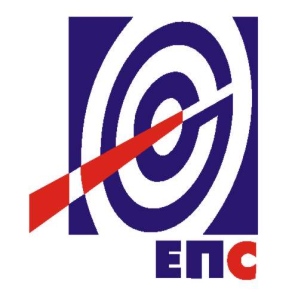 КОНКУРСНА ДОКУМЕНТАЦИЈАза подношење понуда у oтвореном поступкуза јавну набавку добара бр. ЈН/3100/0002/2017Услуга ревитализације трачног транспортера                                                                                    К О М И С И Ј А                                                                      за спровођење ЈН/3100/0002/2017                                                             формирана Решењем бр.12.01.439247/3-17(заведено у ЈП ЕПС број 12.01.558634/1-18 од 07.11.2018. године)Београд, новембар 2018. годинеНа основу чл. 32. и 61. Закона о јавним набавкама („Сл. гласник РС” бр. 124/12, 14/15 и 68/15), (у даљем тексту: Закон), члана 2. Правилника о обавезним елементима конкурсне документације у поступцима јавних набавки и начину доказивања испуњености услова („Сл. гласник РС”, бр. 86/2015), Одлуке о покретању поступка јавне набавке број 12.01.439247/2-17 oд 25.09.2017. године и Решења о образовању комисије за јавну набавку број 12.01.439247/3-17 oд 25.09.2017. године припремљена је:КОНКУРСНА ДОКУМЕНТАЦИЈАза подношење понуда у отвореном поступкуза јавну набавку добара бр. ЈН/3100/0002/2017Услуга ревитализације трачног транспортераСадржај конкурсне документације                                                                                                                    странаУкупан број страна документације: 102ОПШТИ ПОДАЦИ О ЈАВНОЈ НАБАВЦИПОДАЦИ О ПРЕДМЕТУ ЈАВНЕ НАБАВКЕ2.1 Опис предмета јавне набавке, назив и ознака из општег речника  набавкеОпис предмета јавне набавке: Услуга ревитализације трачног транспортера.Назив из општег речника набавке: Радови на модернизацији постројења.Ознака из општег речника набавке: 45259900 – 6.Детаљни подаци о предмету набавке наведени су у техничкој спецификацији (поглавље 3. Конкурсне документације)ТЕХНИЧКА СПЕЦИФИКАЦИЈА (Врста, техничке карактеристике, квалитет, количина и опис добара, рок испоруке, место испоруке добара, гарантни рок, евентуалне додатне услуге и сл.)ОПШТЕ ИНФОРМАЦИЈЕ О ПРОЈЕКТУ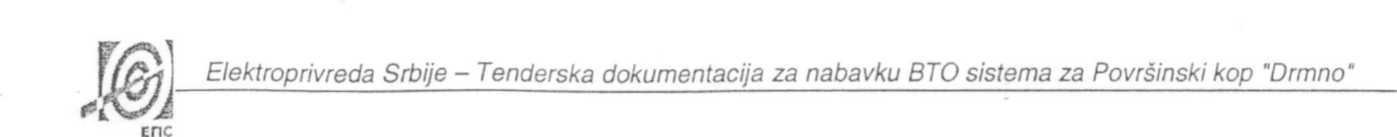 Ова набавка је део инвестиционог пројекта чији је циљ замена трачних транспортера ТР 6 и ТР 7 са плочастим додавачима (чланкастим транспортерима). Наиме, у досадашњем раду је утврђено да постојећи транспортери не омогућавају правилно и равномерно храњење дробилица угљем тако да оне не достижу пројектоване параметре по питању излазне гранулације,а што опет ствара проблеме у раду млинова и раду блокова у термоелектрани. Сходно томе урађен је ,,Технички рударски пројекат реконструкције система храњења постојећих дробилица на ПК Дрмно у циљу добијања пројектованих параметара издробљеног угља" и саставни део је ове конкурсне документације. Радови на реконструкцији би се изводили у време годишње инвестиционе оправке и трајали би до 30 (словима: тридесет)  календарских дана.Исти би се изводили у згради дробљења на другом спрату и могли би бити организовани у три смене. У згради постоји теретна платформа за дизање терета носивости 8 тона.     2.ТЕХНИЧКЕ КАРАКТЕРИСТИКЕ  ПЛОЧАСТИХ ДОДАВАЧА     2.1ТЕХНИЧКЕ КАРАКТЕРИСТИКЕ Уређај за транспорт лигнита  капацитета ...........................................Q=1250t/hШирина додавача....................................................................................2100ммДужина додавача ....................................................................................6500ммБрзина додавача...........................................................................макс. 15м/минПогонски мотор фрекфрентно регулисан...................................................75кw Улазна гранулација ровног угља је +400мм са повременом појавом комада од................................................................................................................700mmРовни угаљ је заглињен са процентом влаге од .........................................45% Садржај пепела максимално.........................................................................30% Отпорност на дробљење(HARDGROVE-INDEKS) се креће од 45-52 kN и по њему наш угаљ    спада у тешко дробљиве угљеве.          Просечне  вредности геомеханичких параметара угља                                                              Запреминска тежина ..................................................................................12,50kN / m3                                                                                    Чврстоћа на истезање  ..............................................................................722,00kN / m2                                                                              Угао унутрашњег трења ....................................................................................... 50,76                                                                                                     Чврстоћа на притисак ............................................................................6.909,00kN/m2                                                                                       Кохезија .....................................................................................................1077,13kN/m2                                                                                                    Дробљивост ............................................................................................................11,763.Обим радова и спецификација опремеОбим радова подразумева пројектовање, израду, испоруку, монтажу, надзор на монтажи и пуштање у рад са доказом теста за капацитет. Консултације са наручиоцем, везано за надзор на монтажи, мантажа, пробни рад, пуштање у рад, активности на пријему и преузимању по налозима за пуштање у рад и пријем, евиденција о извршеним пословима и сервисна гаранција за плочасте додаваче. Уговорени роковиПредвиђено време за завршетак је 24 (словима: двадесетчетири) месеца рачунајући од дана ступања Уговора на снагу, с тим што би сама монтажа уређаја и пуштање у рад трајало до 30 (словима: тридесет) календарских дана након испоруке опреме, а по позиву наручиоца, у време годишње инвестиционе оправке.ОПШТЕ ИНФОРМАЦИЈЕ И УСЛОВИ НА ТЕРЕНУ Климатски условиОсновно климатско обележје подручја костолачког басена огледа се у сучељавању умерено континенталне и медитеранске климе, што се и одражава на колебање основних метеоролошких показатеља: падавина, темературе, ваздушног притиска и ветра.Max. температура околине	36̊ CMin. температура околине	-20°CНоминална температура околине	20° CПросечна годишња релативна влажност	60 %Номинална релативна влажност	70 %Просечне годишње кишне падавине	630 - 900 ммМаксималне кишне падавине у току 24 часа	47 минМаксимална брзина ветра	90 км/hНадморска висина	+150м-	Сеизмичка опасност за постројење у складу са пројекторм 8% MCS скалеЗа ово подручје карактеристични су јаки југоисточни ветрови (кошаве) који су најизраженији у јесен и зиму.Услови у погледу земљишта - локалитетПовршински коп "Дрмно" и монтажно место на Дробилани се налазе у близини града Костолца и Термоелектране "Б" на око 90 километара источно од Београда. Простор површинског копа Дрмно је равничарског типа са надморском висином од око 100 метара. У непосредној близини површинског копа налази се археолошко налазиште Виминацијум.Заштита животне срединеПриликом транспорта и монтажних радова неопходно је да се Испоручиоци радова придржавају свих захтева таштите животне средине у складу са важећом законском регулативом.Закон о заштити животне срединеЗакон о стратешкој процени утицаја на животну средину	Закон о процену утицаја на животну средину	Закон о рударствуЗакон о интегрисаном спречавању и контроли загађивања животне срединеПравилник о садржини студије о процени утицаја на животну срединуПравилник о условима и критеријумима за анализу утицаја објеката и радова на животну срединуПравилник о граничним вредностима, методама мерења имисије критеријума за успостављање мерних места и евиденцији податакаПравилник о дозвољеном нивоу буке у животној срединиЗакон о заштити културних добараЗакон о поступању са отпадним материјамаПропис о заштити природеПравилник о опасним материјама у водамаПравилник о поступању са отпацима који имају својства опасних материјаПравилник о методологији за процену опасностиод хемијског удеса и од загаживања животне средине, мерама припреме и мерама за отклањање последица.Приступ теренуИзабрани понуђач ће обезбедити превоз људи и материјала до и од места монтаже. За испоруку материјала на монтажном месту је одговоран понуђач. Теренска возила обезбеђује понуђач. Приступни путеви су обавеза наручиоца. 
ТранспортОпрема се на монтажни место довози камионским путем. Монтажни простор ће се налазити на Дробилани ПК Дрмно. Обезбеђење монтажног простора је обавеза наручиоца, а у складу са техничким захтевима понуђача.ЗАХТЕВИ У ВЕЗИ ДЕМОНТАЖЕ И МОНТАЖЕПредмет ове испоруке је монтажа и прилагођавањење нове опреме са постојећим отворима и пресипима, израда заштитних хауба, исип и пресип. Складишне могућностиУ кругу Дробилане на ПК Дрмно налази се магацин монтажног типа довољног капацитета за истовремено складиштене електро-машинске опреме довољног простора за потребе реализације овог посла.За испоручене делове опреме која се складишти на монтажном месту и маганцинском простору одговорност обезбеђења од крађе сноси наручилац. 
Сигурност и мере обезбеђењаЗа сигурносне мере на монтажном месту је одговоран наручилац. Понуђач није одговоран за штету насталу због оштећене опреме или материјала док је иста смештена на монтажном месту, као и за случај крађе.ОПШТИ ЗАХТЕВИЦиљ ове спецификације је да се дефинишу основни и посебни захтеви овог пројекта.Опрема која ће се испоручити по уговору ће бити конструисана и испоручена од понуђача у складу са техничким спецификацијама машинских и електро радова.Посебне техничке карактеритике имају предност над општим захтевима. Ипак у случају неусаглашених захтева примениће се онај који је строжији. Понуђач ће писмено обавестити пословодавца о постојању таквих неусаглашених захтева у спецификацијама.Техничке спецификације описују радне карактеристике и саставне делове појединачне опреме, остављајући простора за неопходна и могућа решења у складу са произвођачевим стандардима.За посебне конструкционе захтеве важиће строго придржавање истих. Стандардна конструкција, која ће узимати у обзир само трошкове произвођача, неће бити прихваћена. Различите опције, без обзира да ли се овде спомињу или не, неће се разматрати уколико се не достави основна понуда која је строго усаглашена са овим спецификацијама.Врхунски изведена конструкција ће омогућити максимум поузданости и доступности за рад и одржавање, одговараће потпуној функционалности и задовољавајућем изгледу различитих система и система у целини.Конструкција и рад постројења ће у потпуности одговарати важећим законима у погледу заштите човекове околине.Изведени радови ће обезбедити максимални ниво сигурности и доступности, прилагођености свим радним операцијама и одржавању, с тим што ће се у обзир узети и функционални захтеви различитих система као и постизање задовољавајућег спољњег изгледа.У сваком случају списак захтева треба схватити уопштено и биће комплетиран тек по завршетку комплетне инсталације укључујући све захтеве који овде нису наведени као и додатне послове на свим системима.У погледу опреме, материјала, и свих осталих послова јединичне цене биће укључене у укупну уговорену цену.Сви делови, као и цео пројекат ће бити испитани појединачно као и део постројења у целини. Усаглашавање постојећег система са новим системима не сме довести до угрожавања безбедности и сигурности справе. Општи услови за испоруку редуктораОзубљење редуктора изведено и усклађено са нормама DIN 3960, DIN 3971, DIN 3991 i ISO 6326. Зупчаници треба да буду израђени од квалитетних материјала. Модули зупчаника no DIN 780.Квалитет примењених материјала и термичка обрада и контрола квалитета према DIN 3990/11. Површине зуба свих зупчаника треба да буду брушене, квалитет површина минимално 6 према DIN степену квалитета. За квалитет су такође важеће следеће норме:DIN 3961,  DIN 3962, DIN 3964, DIN 3965, DIN 3967, VDI 2545.Документација за зупчанике према DIN 3966. Подаци у документацији су према следећим нормама DIN ISO 1101, DIN ISO 2768 T2, DIN 868, DIN 3972, DIN 58412, DIN 3960, DIM 3965T1..T4, DIN ISO 1302.Бука редуктора треба да у радним условима под пуним оптерећењем буде усклађена са стандардима за индустријске редукторе VDI 2159. Мерење буке према стандарду DIN 45635.Вибрације погонског агрегата (мотор-спојница-редуктор-бубањ) треба да су усклађене са прописима и стандардима VDI 2056 и DIN ISO 10816.Погонски редуктори треба да су опремљени:контролником нивоа уља - визуелна контрола;Топлотни флукс мањи од 1W/cm2;заптивкама од одговарајућег материјала и TACONITE - систем заптивања на улазном и излазном вратилу.Одушак редуктора треба да буде опремљен филтером који онемогућава продор прашине у редуктор.Подмазивање редуктора са високо квалитетним минералним уљима према DIN 51509, класе CLP no DIN 51502 и вискозности према ISO VG класе DIN 51519.Редуктор треба да буде заштићен двокомпонентном бојом.Испоруку моторедуктора треба да прати ЕЛАБОРАТ контроле квалитета, са атестима према стандарду EN 10204-3.1 за: кућиште, зупчанике и вратила у утроби редуктора, са испитивањима на хемијски састав и механичке карактеристике, ударна жилавост, издужење, контракција, испитивање без разарања (US/MF), испитивање тврдоће, мерно-контролни листови после машинске обраде, и др.Контролу квалитета према ЕN 10204-3.1 мора урадити овлашћена акредитована лабораторија за ову врсту испитивања. Понуђач је обавезан да уз испоруку достави сертификат о акредитацији своје или друге лабараторије.НАПОМЕНА:Заједно са испоруком  редуктора понуђач је дужан да дoстaвити дeтaљну тeхничку дoкумeнтaциjу (рaдиoничкe цртeжe) зa свe пoзициje сa  склoпнoг цртeжa зaхтeвaнoг рeдуктoрa кaкo би нaручилaц мoгao дa гa прaти и oдржaвa у eксплoaтaциjи.СтандардиСви радови понуђача ће бити изведени у складу са међународним безбедносним и техничким стандардима и важећим препорукама. Све легалне и државне регулативе наручиоца ће се размотрити. Једнакост и применљивост стандарда и регулатива која се разликују од државних стандарда треба да буду договорена са наручиоцем. У наставку следи информативни списак интернационалних и државних стандарда.Сви материјали и послови ће бити произведени, инсталисани и тестирани са усаглашеношћу релевантних стандарда на дан потписивања уговора. Посебни захтеви у погледу спецификације ће бити обавезујући.Комплети правила и стандарда по којима ће се посао обавити морају бити достављени на српском језику од стране понуђача у року од 15 (словима: петнаест) календарских дана од дана захтева од стране наручиоца.Понуђач ће наручиоцу дати два комплета (званични, потпуни, нескраћиван и на језику потписаног уговора) свих релевантних стандарда по којима је опрема произведена, уколико су том приликом примењени стандарди који се не налазе у онима који су означени у спецификацијама.Референце и стандардиРеференце према прописима и стандардима осигуравају меру сигурности, тестирања и методе изградње и инсталација да би се обезбедила сагласност са спецификацијама. Највећи квалитет ће се свуда примењивати. Финално прихваћени пропис или стандард ће бити у верзији која је последња урађена.Основни стандардиОпрема, материјали и њихова израда, испорука и инсталација као и тестирања биће обављени по стандардима и препорукама за које је постигнута сагласност.Основна листа за идентификацију стандарда:Интернационални стандарди:ISO    International standardization organization1 Rue varembe 1211 Geneve Switzerland IEC    International Electrotechnical Commission1 Rue de Varembe 1211 Genera, 20 SwitzerlandНационални стандарди:DIN    Deutsches Institut fur Normung Burggrafenstrabe 4/7, 10787 BerlinПрепоруке:VDE   Verband Deutscher ElektrotechnikerStesemann Allee 21, 60596 Frakfurt/Main, Germany(German Society of Electrical Angineers) VDI     TECHDATAVDl-Medienvertriebsgesellschaft mbH.Abt. VT-AGraf-Recke-Strabe 8440239 Dusseldorf API    American Petroleum Institute 2101 L street, NorthnjestWashington, D.C. 20037	Richtlinien und Regeln des Verbandes Deutscher Ingenieure (VDI)За стандарде и прописе који нису обухваћени претходним организацијама за стандарде, могу се применити други међународно признати стандарди.Алтернативни стандардиАко понуђач жели да базира свој рад на националним/државним стандардима он ће доставити упоредну листу предложених националних стандарда и препорука као и међународних стандарда.Одлука о прихватању алтернативних стандарда или препорука зависи искључиво од процене наручиоца.При томе треба узети у обзир следеће:материјал и/или опрема се вреднује по карактеристикама, анализама, уградњи или карактеристикама инсталација,материјал и/или опрема ће бити у складу са свим захтевима тестова из посебних прописа или стандарда, а без обзира на то да ли су ти тестови захтевани кроз основне стандарде или прописе,материјал и/или опрема морају бити ослобођени од оптерећења према захтевима посебних прописа или стандарда, а уколико при производњи и/или приликом уградње инсталације дође до нежељених оптерећења.Стандарди власника и државни прописиКао додатак овим стандардима сви локални прописи треба да се размотре у погледу конструкције и израде; локални прописи који нису усаглашени са општим ће имати предност осим ако наручилац не процени да су неприменљиви у целини или деловима.Систем мера и тежинаИнтернационални Сл-систем мера и тежина ће се користити за документацију, кореспонденцију, цртеже, итд.Користиће се следеће мере и јединице:маса..........................................................................................................kg, метричка тона
запремина.................................................................................................. m3, кубни метартемпература............................................................................................степени целзијуса
притисак......................................................................................................... Pa, bar, m barдиференцијални притисак ........................................................................... Pa, bar, m bar
масени проток........................................................................................................... kg/s, t/h
запремински проток..................................................................................................l/s, m3/h
топлотни проток ............................................................................................................ Kv/s
излазна снага.................................................................................................................KW
брзина загревања................................................................................. Kv/KWh, Kcal/KVVhПаковање и транспорт Понуђач је одговоран за испоруку на лице места и сноси све трошкове везане за испоруке (укључујући истовар и пребацивање материјала и опреме на лицу места). За те послове ће обезбедити неопходне дозволе, декларације, итд.).Наручилац ће дати сву могућу подршку изабраном понуђачу у погледу ових послова.Спољашност сваког пакета и испоручене робе ће бити јасно обележена са бројем поруџбенице, класификационом позицијом и називом робе или предмета. Понуђач ће сносити трошкове који могу, настати у случају кршења ових обавеза. Понуђач ће благовремено обавестити наручиоца о величини, тежини и садржају свих пошиљака. Сва робе мора бити прописно упакована, обезбеђена од оштећења тако да може бити привремено ускладиштена на отвореном простору. Инсталациона опрема се испоручује засебно и као таква се и означава.Уколико у тренутку испоруке уговарач тренутно није присутан, наручилац ће прихватити испоруку само уколико постоји посебан договор по том питању. Прихватање испоруке не подразумева прихватање њене исправности.Ако се по захтеву наручиоца одложи испорука, робе ће бити прописно ускладиштена од стране уговарача. Кашњење испоруке најдуже до једне недеље биће толерисано од стране наручиоца.Обележавање опреме треба да се обави по аналогији са постојећим системом обележавања који се користи на површинском копу "Дрмно".Општа правила за израду документацијеСадржај цртежа - За конструкције на уређајима за површинску експлоатацију, погонским и разводним станицама као и бандваген треба применити DIN 22 261. За остале челичне конструкције обавезни су DIN 18 800 и DIN 22 261. Одступања су од стандарда захтевају посебан договор.Словно пољеНазивање (место уграђивања)Број цртежа (измене назначити индексом)Обрађивач, ДатумОпшта толеранција DIN ISO 2768 T1 и T2,« Општа толеранција за конструкције заваривања EN ISO 13 920 ■ Делови за ковање у калупу од челика - толеранције мера DIN EN 10243 T1 и T2« Ливени комади, систем за толеранције мера и додатке за обраду DIN ISO 8062Маса,Грађа (DIN односно ознака која одговара EN-u),Размера,Подаци за погон конструкције. Приказ у виду цртежаКомплет цртежа мора да садржи све цртеже прегледа, група, појединачних делова и диспозиције, као и планове за лим и шаблоне са припадајућим листама делова.Мерење према DIN 406Посебна мерења: толерисање форме и положаја DIN ISO 1101 поједностављено назначење мера и профила DIN ISO 5261Минимални технички захтеви при заваривању:Приказ варних шавова према DIN EN 22 553,Квалитет сечења при горењу DIN ISO 9013,Подаци за упуства за заваривање,Подаци за обезбедјивање раствора и кратерски завршни лимови,Приказ посебних варних шавова,Подаци о термичкој обради,Поступак заваривања према DIN ISO 4063,Сваки цртеж дела заваривања треба означити са приказаним словним пољем за податке о заваривању.Упутства за израду и монтажу:-	Начини оптерећења:претежно немирујуће оптерећењепретежно мирујуће оптерећењеНазнака о особини површине у цртежима DIN ISO 1302Ливачко тело, технички услови испоруке DIN EN 1559 - T1 и T2
Подаци о озубљењу, укључујући контролне мереМоменат пуштања за спојеве са завртњемУпутства за технологију монтаже односно демонтажа (стања оптерећења)Специјални захтеви за грубе лимове и фазонске делове,УС контролисано SEL 072, SEP 1921, Z-квалитет SEL 096Назнака поља за ознаке производјачаПрегледи система, положај тежиштаЦртежи прикључивања (Називање, број цртежа)Приказ и подаци термички обрађених делова у цртежима DIN 6773Утврђивање обима контролних потврда DIN EN 10204Анти корозивна заштита АКЗ:Степен чишћења,Систем за облагање,Разликовање привремене и трајне заштите,Назнака површина за облагање.Обрачуни и верификација:Обрачуни морају бити тако направљени да се могу контролисати,треба навести већ коришћене програме за обрачун и ускладити са ND,podacи o unosu и lиste sa rezultatиma su sastavnи deo obračuna,обим документације треба усагласити са ND-om,обрачуне треба спровести у складу са постављеним задацима према DIN 22261 односно DIN 18800 и стандардима за челичну конструкцијуНеопходна верификација:■	општа верификација напона, верификација стабилности,верификација безбедног положаја  (обезбеђеност од падања и неовлашћеног подизања)-	Верификација чврстоће погонаоптерећење монтаже односно постављање монтаже, оптерећење у транспорту,верификација променé формеFormânderungsnachweиse,верификација за носеће делове машинске опреме.Документација:Комплет цртежа треба предати два примерка у папиру од којих један биће  несавијен примерак и један примерак у електронској форми (АutoCAD- базе података). Као могући формати могу се уговорити: цртежи *.tиf или *.dxf, листе са деловима *.tиf  *.pdf иlи *.xls  *.docОбрачуне и верификације треба предати у папиру и у електронском облику укључујући план за стабилност,Документацију треба испоручити у повезаном облику (регистратор итд.),Мора се омогућити вађење појединачних страница,Документација треба да буде на српском језику.
Право на коришћењеСви цртежи конструкција и израда са листама за делове, као и сви обрачуни прелазе у власништво налогодавца и он их може неограничено користити. Права трећег не постоје.Предаја документације пре почетка монтажеИспоручилац треба отприлике 4 недеље пре тога да припреми неопходне техничке податке, технолошке токове, променé оптерећења, положаја и потпоре и неопходне опште податке о пројекту и то треба предати наручиоцу као обавезан саставни део у склопу пројекта монтаже.Узимајући у обзир честе и обимне промене током процеса монтаже, пројекат монтаже треба да се прошири у складу са напредовањем градње. У том циљу треба у разговорима између понуђача, наручиоца и стручњака о конструкцији и градилишту постићи одређене договоре.
Предаја документације пре пробног пуштања у погонПосебности и захтеви понуђача, који се морају узети у обзир током транспорта односно пробног пуштања у погон, треба предати написмено налогодавцу две недеље пре почетка транспорта односно пробног пуштања у погон.Изјаву о спремности за преузимање и ослобађање уређаја за пуштање у пробни погон треба дати руководиоцу комисије за преузимање.Документација за контролу квалитета (за структурне делове односно спојеве монтаже) са следећим потврдама:прописна израда и монтажа према документацији за извођење,контролни протоколи спојних средстава (спојеви помоћу завртња и заваривања),атести за материјал, за који је обавезан атест.Потврда о прописаном и правилном првом пуњењу са средством за мазање и погонским средством.Изјава о уградјивању и функционалности сигурносне опреме као и уредјаја за гашење пожара и заштиту од пожара односно о уведеним мерама код нереализовања прописане сигурносне опреме.Изјава о спроведеној обуци особља, које ће да рукује машином и даје одржава. Неопходна документа уз машину:Каталози са резервним деловима (3 примерка у папиру на српском језику и 1 примерак na CD-u),		Пропис о раду (3 примерка у папиру на српском језику и 1 примерак на CD-u),Упутство за одржавање (3 примерка у папиру на српском језику  и 1 примерак на CD-u),Оквирни контролни план (3 примерака у папиру на српском језику и 1 примерак на CD-u),Предаја документације за преузимање-предају:Изјава о начину и извођењу анти-корозивне заштите у складу са захтевима за квалитет.Протокол спроведеног мерења буке, коју прави машина (сачињен са прихваћеног и независног места мерења).Протокол спроведеног мерења осцилације.Протокол о спроводјењу атеста о учинку.Документи који треба да се поднесу морају бити сагласни са прописаним поступком примања у складу са прописима о Извршењу и Примању, сагласно прилогу са захтевима који ће стајати у нацрту уговора и анексима за нацрт уговора као и на основу следећих навода.Комплетна техничка документација прећи ће у власништво наручиоца са пријемом /примањем/ извршења радова и наручилац може да је употреби без ограничења, неће бити права треће стране.Било који документи које понуђач припреми као испуњење уговора, укључујући ту и све цртеже (опште под склопове, компоненте, генерално уређење и цртеже о изради) са списком делова и прорачунима, треба да буду предати наручиоцу током пријема /примања/ извођења радова. Они морају бити неограничено власништво наручиоца.Документација, колико је применљива, треба да буде у везаном облику (фолдери, фајлови итд.). Мора се осигурати могућност да се извуче појединачна страница.Сву документацију понуђач је у обавези да испоручи на посебном електронском медијуму.Понуђач ће предати наручиоцу одговарајуће цртеже израде подсклопова и/или компоненти до 14 (словима: четрнаест) календарских дана пре договореног дана о међупримању (контрола квалитета) и примању понуђача.Понуђач такође пристаје да угради машинске под-склопове у складу са примењеним цртежима других компанија које учествују у њиховом пројекту, да их сагласно прилагоде и израде.Све захтеване технологије и мајсторски радови за под-склопове чине део испоруке.С обиром да је и добављач техничких средстава за рад, понуђач ће бити обавезан да обезбеди све Изјаве, Сертификате, званичне дозволе, укључујући и изјаву о усклађивању са законима ЕЗ, као сто је тражено од стране Акт о Техничкој Инсталацији у Опреми]) од 23/10/1992 (БГБИ. [Службени гласник]Напомена о оквиру извођења радова:Овера докумената нацрта, спецификација о извођењу радова или резултата расправа о конструкцији не ослобађа понуђача обавезе да пружи доказ о функционалности и гаранцију.Следећа документа морају бити укључена у документацију у свим околностима:I.	Оперативна документа (у складу са врстом посла) за цео систем по фази конструкцијеТехнички описУпутства за радУпутства за праћење и одржавањеСписак резервних деловаЦртеж склопаКонтролни план и план провере (носећа структура, конструкција машине, технологија подмазивања итд.)II	Документа о генералном ремонту (у складу са врстом посла)1.	Технологије расклапања и склапања укључујући ту и документе (прорачуне, цртеже, спискове
делова итд.) подложне инспекцији2.	Списак саставних делова и конструкционих јединица
-     Списак потрошних делова (са временским трајањем ускладиштења)Списак редуктораСписак лежајеваСписак кочницаСписак агенаса за чишћењеСписак спојницаСписак сигурносних уређајаСписак:испоручених резервних и потрошних машинских делова и техничких мазиваиспоручене помоћне опреме и опреме за изградњупрвобитне испоруке машинског и техничког мазива
III	Материјал и тест сертификати за делове који су предмет сертификатаДелови редуктора (осовине итд.)IV	Техничка документација произвођача примењених под-склопова, укључујући цртеже са списковима делова и тест извештајима (кранови и елеватори, судови под притиском, уређаји итд.)V Друга техничка документација1.	Прорачуни Сви прорачуни сходно DIN 22261, Завршни пројекат2.	Извештаји о мерењу струјних колаМотораПо фази конструкцијеНабавка потврде о мерењу вибрацијаИзрада сертификата за заштиту од корозије укључујући опрему и сигурносно обележавање.Тест сертификати (листа са подацима етц.)Документ о сигурносној и здравственој заштити (укључујући анализу ризика опреме / сигурности инсталације)ЗАХТЕВИ (ТЕХНИЧКИ ПОДАЦИ) ЗА МАШИНСКУ ОПРЕМУ Фарбање и заштита од корозијеОва спецификација дефинише захтеве који се тичу фарбања, припреме површине, као и примене заштитних облога за структурни челик, опрему, цевоводе, танкове итд.Преовлађујући климатски услови се узимају у обзир приликом селекције фарбе и материјала за заштиту од корозије.Након потписивања уговора, понуђач ће одмах предати и име предложеног уговарача за облагање као и распоред облагања и потврду квалитета.Следећи стандарди са њиховим последњим издањима руководе овом спецификацијом:Ова спецификација,DIN 55928.Наручилац ће у сваком тренутку имати приступ радовима како би имао увид у припрему површина или примену послова како у радионицама тако и на лицу места.Понуђач ће сносити пуну одговорност за облагање (премазивање), које он примењује на површину, грундирано или обојено од стране других.Облоге (премази) треба да се користе где је неопходно за заштиту структуре грађевине, опреме, изолације. Када су површине умрљане или на неки начин оштећене фарбом или припремом обраде површине, понуђач је одговоран да темељно очисти и/или поправи ове површине.Скеле ће бити подигнуте, одржаване и размонтиране без оштећења опреме, цевовода или структура.Делови који не могу бити премазани (обложени), а који су веома осетљиви на атмосферска излагања морају бити ефикасно упаковани за складиштење.Унутрашњост опреме и машина треба да буде темељно очишћена и пре транспорта све рупе и приступни отвори треба да се запечате како би се спречила инфилтрација прљавштине и влаге.Обрађени делови који се не боје ће примити заштиту од корозије.Уколико није другачије одређено, површине, као што су нерђајући ћелици, машине, бакар или било који други необојени метали, итд. се неће бојити.НАПОМЕНА:Структурне чивије ће бити галванизоване или кадмијумски - постављене и обојене како је одређено системом за бојење за угљенично челичне површине.Код свих података за АКЗ налогодавац полази од АКЗ за дуже време > 15 година.Код спојева са завртњима и нитованих спојева (ГV- и ГVП - спојева), санитарне површине треба припремити према DIN 18 800, део 7, тачка 3.3. Покривање је могуће само уз дозволу наручиоца . Код других спојева са завртњима и нитованих спојева треба површине, код којих је то неопходно, покрити прописаном заштитом од корозије.Радови на заваривању на градилишту треба редуцирати на најнеопходније. Стога треба нпр. држаче за електро монтажу заварити пре наношења завршног слоја фарбе.Обавезно треба избећи контактну корозију уз узимање у обзир тачку 5.10 DIN-а 12944.Средства за учвршћивање било које врсте, лим за изједначавање и вод за подмазивање се примењују у поцинкованом извођењу.У радове се укључује и чишћење стране рђе током монтаже, што настаје од струготина од бушења и брушења.Места резања поцинкованог материјала треба стручно обложити основним и покривним премазом након припреме површине.Употреба цинкспреја генерално је забрањена!Утврђена правила за АКЗ важе такође и за подизвођаче.Системи анти корозивне заштите АКЗЧеличну конструкцију треба конструисати у складу са заштитом од корозије према DIN ЕN ISO12944, тј. посебно треба обратити пажњу на то да се минимизује пре свега посебно остаци од заваривања, сакупљање воде, песка итд и да, код отворених шупљих делова је предвиђено довољно отвора за проветравање и одвод воде. Тачкасто заваривање у подручју повшине за постављање резервоара за лужину треба избегавати.Рукохвати, пролази и подести као и заштитне решетке треба понудити, код нових постројења, у топло поцинкованом изводјењу, уз осврт на DIN ЕN ISO.Приремање површина и облагање - неоплемењене површинеПретходна обрада површинеСве површине треба очистити у радионици у нормираном степену чистоће Sа 2,5 према 
DIN ЕN ISO 12944.Треба обезбедити да са 2,5 пескирана површина непосредно након припреме површине добије основно облагање (ради избегавања летеће рђе).Монтажне наслаге за заварене спојеве на градилишту треба одлепити у складу са ширином зоне утицаја заваривања.Монтажне површине са старим наслагама на постојећој конструкцији треба обрадити пре монтаже на лицу места увек парцијално са нормираним степеном чистоће P Ма (машинско брушење) односно P St 3, тј. треба одстранити постојећи слој облоге и рђу пре облагања.Након монтаже (заваривањем) треба површину припремити машинским уклањањем корозије (PSt 3) и при томе отклонити сваки још постојећи изгорео слој облоге.Како би искључили проблеме пријањања, треба подручје очистити од евентуалних остатака лепка.Уколико уследи монтажа спојева са завртњима, подручје монтаже мора да има стручан KS са дебиљином слоја од 240 ум.Дотична минимална дебљина сувог премаза је потребна вредност, тј. ниједна мерена вредност не срне да прекорачи потребну вредност.Наручилац  полази од тога да се покривни основни премази раде у радионици.Наручилац инсистира да се завршни покривни премази реализују као рад после монтаже, односно као рад на лицу места.1 x 2-K Epoxиdharz-hиgh-solиd - Zиnkphosphat - основно облагање -EMD 186 HSS-1002, боја песка, 160 μm1 x 2-K -PUR/AY-метални сјај - покривни премаз, ADD 40-510, DB 510, 80 μm, RAL 7004, сивиМинимална дебљина сувог премаза 240 μm.Папуче код гусеница         2 x  2-К  Епоксикатран, црни, 2x120 μмМинимална дебљина сувог премаза 240 μм.Треба ставити основно облагање 2К-ЕП-Цинкфоспхат са дебљином слоја од 60 μм. За све друге површине важи дебљина слоја од 240/320 μм са претходно наведеним системом за облагање.Систем за облагање рукохвата и пролаза - неоплемењене површине-	1 x 2-К-Epoxidharz-high-solid-основно облагањеEMD 186 HSS-1002, боја песка, 160 μм-	2 x 2-K-PUR/AY - покривни премаз,ADD 06-1021, 2 x 40 μмПрипремање површине и облагање - оплемењене површинеСамо топло поцинковани рукохвати (осим ножних лајсни) и пролази добијају додатно облагање. Рукохвати и пролази добијају на унутрашњој површини цеви отворе, промера 8 мм.Претходна обрада површинеПовршине за облагање треба очистити од њима својствене и стране прљавштине посебним поступком (без лучног кретања).У принципу треба одстранити, пре облагања, остатке средства за топљење и пепела цинка као и врхове цинка.Облагање са 2 x 2К-Полyуретхан- покривни премаз, RAL 1021, ADD 06-1021, 2x по 40 μм. Минимална дебљина сувог премаза 80 μм додавши дебљину слоја цинка.Системи облагања за прикључак конструкције, укупне мере АКЗ као и уклањање штете при транспорту и монтажиПрипрема површинеОна следи код отклањања оштећених места машинским уклањањем корозије, P St 3 и P Mа према DIN ЕN ISO 12944, део4, при чему треба отклонити остатке заваривања, изгорелу боју, лабаве старе наслаге и рђе као и друге нечистоће.Код штете при транспорту треба отклонити и друге штете у облози. Ударне тачке и средства треба тако бирати, да не проузрокују оштећења облоге. Ово треба узети у обзир и код стручног складиштења на градилишту, тога треба обавезно се држати назначених времена међусушења до времена за транспорт, које даје произвођач материјала за облагање.Облагање са 2К-Епоxидхарз-ОТ-основно облагање, црвено браон, ЕМD 1082-8011, 80 μм, 
2K-Epoxidharz- метални сјај-покривни премаз, DB 601, EMD 30-601, 80 μm i 2K-Polyurethan/AY- метални сјај-покривни премаз, ADD 40-510, DB 510, 80 μm односно DB 701 код понтона.Парцијално треба поправити оштећена места, а иначе следи облагање целе површине, тако да се и на овим местима постиже минимална дебљина сувог премаза од 240 μм.На вареним местима следи отклањање штете увек са обе стране зоне.Отклањање оштећених места код штете при монтажи је укључено у укупну уговорену цену. Штета настала приликом транспорта иде на терет понуђача.Топло поцинковане површинеКод свих топло поцинкованих површина рукохвата, пролаза и заштитних решетки треба урадити дебљину цинк слоја од =/> 60 μм. Оштећења слоја цинка треба поправити према DIN ЕN ISO 1461 са МG 46.Уколико оштећење иде до челика треба радити према одговарајућим припремама површине са основним облагањем као и покривним облагањем са површинском толеранцијом (160 пм) одступајући од DIN.Пролази и рукохвати добијају (осим ножне лајсне) према припреми површине додатно облагање у RAL 1021, при чему треба остварити уобичајену отпорност на скидање (брисање жутог пигмента).За постизање циркулације ваздуха треба направити на цевима рукохвата одговарајуће отворе. Крајеви  рукохвата.Остаци средства за топљење и пепела цинка као и врхови цинка треба темељно oтклонити.Гаранција за облагање износи минимално 60 (словима: шездесет) месеци.Спојеве урадити и ако је неопходно и са додатним премазом употребљавајући један од следећих 2К система који су доле наведени у зависности од локалних услова уз претпоставку догорочне антикорозивне заштите од > 15 година за све делове са антикорозивном заштитом.Ако се врста боје која је назначена у пројекту за монтажу разлиује од врсте боје који је дат доле, треба применити врсту боје која је назначена у пројекту монтаже.За све вијчане и заковане спојеве (GV и GVP спојеве), све тарне површине треба припремити према DIN 18800, део 7, позиција 3.3. Покривање је могуће само са нашом изричитом дозволом. Код других спојева са завртњима и нитованих спојева треба површине, код којих је то неопходно, покрити прописаном заштитом од корозије.Радове на заваривању на градилишту треба редуцирати на најнеопходније. Због тога на пример електро инсталација мора бити причвршћена уз конструкцију.Обавезно треба избећи контактну корозију без обзира на све услове узимајући у обзир став 5.10 из DIN-а 12944. Сва средства за учвршћивање, лимови за изједначавање и системи за подмазивање се примењују у поцинкованом извођењу.Међу чишћење конструкције пре сваког радног процеса је садржано у поједначним ценама.Обим услуга такође укључује и стално чишћење спољашње рдје током монтаже, што настаје на пример од струготина од бушења и брушењаМеста резања поцинкованог материјала треба стручно обложити основним и покривним премазом након припреме површине.Што се тиче оштећења узрокована због недовољних или неодговарајућих мера заштите, Испоручилац мора да сноси трошкове поправке оштећења.Ни под каквим условима не срне се користити цинк спреј.Утврђена правила за антикорозивну заштиту важе такође за понуђача, чланове групе и подизвођаче.
Заваривачки радовиЗаваривање и термичка обрадаПосебни захтеви и пажња ће бити посвећени завареним спојевима на материјалу за опрему.
ОдговорностПонуђач треба да учини све да би осигурао исправну обраду материјала и извео неопходне тестове. Понуђач мора имати своју екипу и обучене раднике за извођење варова и биће одговоран за квалитет варова које је извео.Понуђач ће спровести тестове за поступке варења како би се одговорило захтевима по
спецификацијама и тестовима. Такође ће и поднети увид у квалификације вариоца.Наручилац може прихватити поступке варења, али то понуђа не ослобађа од одговорности.Захтевана документацијаИзабрани понуђач ће обезбедити следећа документа за варење, термичку обраду и одговарајуће тестове:списак супервизора варења,дневник одржавања, прегледа, калибрације и идентификације варења и тест опреме; сушење и грејање опреме за додатна варења,упутство за додатне материјале за варење, њихово сушење и грејање, ускладиштење и идентификација,квалификационл списак поступака варења који садржи резултате теста (PLJR) који је одобрен од стране интернационалних стручњака,списак квалификационих вариоца, документација о квалификацијама вариоца,рокови варења, спецификација поступака варења,инспекцијски план и поступак за тестирање ивица вара и комплетног вара,извештај Извршеног варења и поправки изведених варења, њихови тест резултати и име вариоца који су извели одређене варове,дневник одржавања, прегледа, калибрације и идентификација опреме за рад,план термичке обраде са скицом мерених температурних тачака и дијаграм температура - време,начин контроле температуре,чланови екипе који су одговорни за термичку обраду,извештај о изведеној термичкој обради.Пре приступа било ком послу на варењу горе наведена документа ће бити достављена наручиоцу и биће прегледана од стране независне институције коју ће ангажовати наручилац.Квалификованост за извођење вароваПонуђач ће поднети доказе о квалификованости за извођење варова по утврђеном поступку.Додатни тестови ће бити урађени ако се материјали, димензије или методе састављања променé на начин изван квалификационог теста.Специфични подаци укључујући и тест резултате ће бити забележени у тесту квалификованости за поступак варења и биће одобрени од интернационално признатих ауторитета са датумом не старијим од три године.Квалификованост особљаПонуђач ће запослити сопствене супервизоре. Њихова имена ће бити позната инспектору и наручиоцу.Супервизори варења морају бити особе које су кроз своју обуку, искуство и способност доказале да су одговарајуће за тај посао.Уговарач ће запослити вариоце који су прошли квалификациони тест по DIN-u или ASM-u или неком другом признатом стандарду. Ако наручилац оцени да рад неког од вариоца није задовољавајући, дотични варилац ће морати да прође додатне квалификационе тестове да би се оценила способност за посао за који је ангажован. Све трошкове везане за квалификационе тестове и тестове физичке способности ће платити уговарач у присуству наручиоца.Узорци заваривања ће бити изведени на примерцима сличног облика, дебљине, хемијског састава и под условима који ће подразумевати лошије услове у односу на услове под којима ће се право заваривање обављати.Поступак припреме тест узорака и стандарди за њихов преглед ће бити у складу са важећим стандардим.Сваки квалификовани варилац ће носити идентификациони број којим ће наручилац моћи да идентификује послове које је обавио одређен варилац.Квалификациони тестови за вариоца неће бити важећи за рад код других уговарача.
Процес заваривањаРаспоред заваривања/спецификација поступка заваривањаИзабрани понуђач ће поднети спецификацију поступка варења и тестирања узорака према вежећим стандардима.Извештај о квалификационом тесту варења које садржи податке о варовима биће одобрен од међународно признатог ауторитета и биће основа за спецификацију поступка варења.Сва варења у основи ће се обавити поступком варења инертним гасом.Спецификација поступка варења или редоследа варења ће детаљно размотрити:PLjR (извештај о квалификованости поступка),различите врсте метала које треба спојити,помоћни материјали за варење,	опсег прегревања,план термичке обраде,дебљина,позиције,скица спојева и број варова,детаљи варова за резервоаре и осталу велику опрему,инспекцијски план и процедура за тестирање ивица вара и комплетног вара.Пре почетка варења, редослед варења и поступак тестова биће на располагању у радионици на монтажном плацу.Преглед варова и извештајУговарач ће омогућити наручиоцу да пружи на увид идексиране податке о свим варовима, тестирањима и поправкама.Домен инспекције варова и метода прегледа варова ће бити дефинисани у:одговарајућим стандадима и прописима,одељцима у овом уговору,тесту поступка,редоследу варења или спецификацији поступка варења.У случају неусаглашености примениће се строжији критеријуми.Непредвиђене грешкеПонуђач ће доставити инструкције за отклањање грешака и дефеката.У срединама са висококорозивним дејствима све спојке и заптивке ће бити израђене од нерђајућег челика. Спојеви и заптивке на инсталацијама у спољној средини ће бити кадмизоване. Спојке, заптивке направљене од материјала отпорног на високе температуре и који се налази у деловима машина нису предмет ових прописа.Неусаглашености (Конфликти)Понуђач је обавезан да провери ове одредбе ради евентуалног неусаглашавања са другом техничком документацијом и да о томе писмено да изјаву заједно са одговорним инжењером.Металне конструкције, оптерећењаСва оптерећења морају бити прорачуната по DIN 22261.Платформе, галерије и степеништа настрешице, заштита од временских условаОвај Уговор треба да обухвати све неопходне платформе, галерије, стпеништа и мердевине које се захтевају ради сигурног и погоднијег рада, инспекције, одржавања и радова на репаратури постројења и припадајуће опреме, заједно са свим неопходним носачима и спонама.Платформе и галерије треба да буду размештене на одређеним нивоима и морају имати довољан приступ за степениште.Заштита од временских прилика и настрешнице биће обезбеђени где год је то неопходно.ЗАХТЕВИ (ТЕХНИЧКИ ПОДАЦИ) ЗА ЕЛЕКТРО ОПРЕМУЗахтеви (технички подаци) за електро опремуОсновни пројектни критеријумиСтандардизацијаСтрујни трансформаториКонструкцијаОбележавањеАлати и опреме за монтажуКоманда и инструментиСигнализацијаНапајањеОпште одредбеОсновни пројектни критеријумиКод пројектовања електро опреме треба се придржавати општих прописа и стандарда, као и стандарда и прописа који важе у за услове рада на површинским коповима, и у уопште у рударству.СтандардизацијаПоштовати два критеријума стандардизације, општи и посебни за локалне услове рад.Под општим критеријумом стандардизације подразумева ће се опште важећи стандарди за електро опрему, и радове на њеној монтажи.Посебни услови стандардизације подразумевају унификацију опреме, документације и начина монтаже и организације са већ постојећим системом на копу Дрмно.Струјни трансформаториСтрујне трансформаторе који се користе треба стандардизовати за секундарне струје од 5А. КонструкцијаУ погледу конструктивних захтева који се односе на електро опрему морају бити задовољени услови рада у срединама са повећаном запрљаношћу (прашином, посебно угљеном), влагом, и израженим вибрацијама.ОбележавањеМорају се користити јасни системи обележавања, који су постојани у времену. Начин генерисања ознака за опрему треба јасно дефинисати у оквиру пројекта, и обавезно усагласити са наручиоцем.Команда и инструментиКомандовање машинама биће реализовано преко централног програмабилног контролера ПЛЦ-а, који треба да прихвати сев функције командовања. За издавање команди треба обезбедити опрему која је сигурна, лака за коришћење, прегледна, како би се постигла потпуна сигурност рада, сваке од справа посебно, а тиме и целог система.Треба предвидети само неопходне мерне инструменте, јер ће се приказивање карактеристичних величина вршити преко графичких и алфа-нумеричких дисплеја, које треба предвидети према детаљним техничким захтевима.СигнализацијаСигнализацију треба организовати преко централног управљачког система, уз коришћење сигналне
опреме, сирена, сигналних лампи, интерфона. Сваки сигнал како у нормалним радним режимима, тако и у нерегуларним стањима мора бити јасно дефинисан, и лако препознатљив за руковаоца и посаду. Користити додатна објашњења на панелима.НапајањеСистем напајања справа је кабловима, на 6кV. Развод енергије ће бити организован из постојећих трафостаница. Опрема за напајање, каблови, спојнице, бубњеви морају бити нови, одговарајуће конструкције за рад у условима површинске експлоатације.Опште одредбеНема општих напомена које се односе на електроопрему. ПРЕГЛЕДИ И ИСПИТИВАЊА Пуштање у погон и Пријемни органНаручилац поставља стручне групе за контролу (СГК) и/или контролну комисију (КК), који су посебно овлашћени да обављају следеће задатке:контрола квалитетаконтрола постигнутог учинка у односу на уговорконтрола документације и садржаја изјаве о конформитету односно изјаве произвођачаконтрола потпуности и садржаја неопходних докумената и сертификатаконтрола придржавања споредних одредби дозволаизвођење међупријема група градње укључујући и мере за радионице и израдудавање дозволе за поступак (мењање места, нпр. од места за монтажу до места за примену) и давање дозволе за пробни радспровођење делимичне контроле, која је уговором договоренакрајњи пријем учинка понуђача укључујући и израду пријемног протокола као и давање дозволе за трајни рад. Код мера код којих комплексне пробе функције и/или пробни рад/атест о исправности у раду постану нужне, може наручилац да именује Комисију која преузима обично следеће задатке:састављање програма за пробни рад уз писмену потврду од стране понуђача, ако је потребно, уз сагласност рударске управекоординација комплексних проба функција укључујући и пробу сигурносних постројењакоординација спровођења пробног рада укључујући и атест о учинку.Мере за пуштање у погон и за пријем Контрола квалитетаСпроводи се на основу уговора и у договореном термину са понуђачем контрола квалитета. Основе процене су посебно:придржавање уговора (између осталог придржавање прописаних конструктивних, техничких и технолошких параметара, предаја документа о погону, итд.),правила технике,придржавање сигурносних прописа,налози/посебне одредбе органа власти,препоруке стручњака.МеђуконтролаКод уговорених међуконтрола треба наручиоцу благовремено јавити о дотичној контроли, уколико у уговору нису утврђени термини за то. Пре контроле треба понуђач да поднесе атесте о квалитету и сертификате о испитивању. О поступку контроле треба сачинити протокол, који треба одговорно лице понуђача и наручиоца да потпишу.Међуконтроле нису, уколико то није у уговору другачије назначено, повезане са преносом власништва. Оне не замењују делимичну или крајњу контролу и не објашњавају правне последице.Функционалне пробеКако би се утврдила спремност постројења за рад, спроводе се функционалне пробе (појединачне и/или комплексне функционалне пробе) уз одговорност понуђача, уколико је потребно, на основу програма за пуштање у погон, који треба усагласити са наручиоцем. Уколико функционалне пробе не успеју, треба их поновити након што је понуђач урадио неопходна побољшања.Функционалне пробе треба спровести пре поступка (промена места) односно пре почетка пробног рада. Изузеци су дозвољени за делове постројења, који се, из технолошких разлога, могу пробати само у радном стању.Резултат функционалних проба понуђач треба да преда наручиоцу у писаној форми. Стручна контролаСГК испитује учинак на основу уговора, техничких правила као и важећих прописа и норми. Овим се не обухвата међуконтрола, делимична или крајња контрола, која сходно уговору треба да се спроведе. Уосталом треба узети у обзир оно што је дефинисано специјалним условима за контролу за дотичну стручну област.ОдобрењаОдобрења за транспорт, пробни рад и/или пуштање у трајни рад даје КК или СГК и спроводе се као сигурноснотехничка предконтрола. Ово не замењује уговором утврђене делимичне и крајње контроле.Пробни рад/атест о учинкуО начину и трајању пробног рада и врсти атеста о учинку треба наручилац и понуђач да се договоре у уговору.Почетак рада је могућ уколико је претходно уследило успешно спровођење и документовање функционалних проба као и одобрење за пробни рад.Пробни рад обухвата следеће:пуштање постројења у погон или пуштање у погон дела постројења - пуштање у рад затворених постројења или дела постројења под оптерећењем,испитивање компатибилности свих делова целог постројења или дела постројења,спровођење атеста о учинку.Делимична/крајња контролаДелимична односно крајња контрола обухвата завршну процену да ли су сви делови предметног постројења изведени према уговору, затим процену техничке сигурности као и функционалности и учинка.КК односно СГК наводи резултат у протоколу о делимичној/крајњој контроли.Начин уклањања недостатака, који су утврђени делимичном / крајњом контролом, укључујући и финансијске и временске консеквенце, које из тога проистичу, треба навести у протоколу о контроли,сигурносних усиова, правила и прописа,примењених стандарда и прописа,начину израде,усаглашења са данашњом модерном технологијом.Неопходно је придржавање следећој процедури у погледу тест сертификата:Кад се надзор или тестови изведу на материјалима а у складу са роковима датим за извођење тестова, треба их у читљивом облику доставити наручиоцу. То се односи и на цртеже за које наручилац треба да да своју сагласност.Исто се односи на преглед коначних радова или фабричких тестова када сви тест сертификати треба да се доставе наручиоцу.Образац са насловом "упутство за тестове и надзор" треба од стране понуђача да буде припремљен и да у њему садржи све поступке за тестирање, као и одговарајуће стандарде и прописе.Атести материјалаТест узорци ће се узети од свих важних делова који су ковани, ливени итд. а у складу са важећим стандардима и прописима. Димензије ће одговарати намењеној сврси а тест узорцима ће се пратити све фазе термичког третирања. Узорци ће се узимати сечењем у присуству наручиоца.Узорци ће бити одговарајућих димезија спецификованих у прописима.Хемијске анализе и испитивање механичких особина ће бити извршено над овим узорцима материјала.За тестирање ливених делова ће важити прописи у складу са њиховом наменом. Резултати хемијских анализа и механичке особине ће бити достављене. Резултати који се добију ће бити пропраћени вредностима из одговарајућих стандарда и у складу са релевантним деловима уговора.Сви ковани и ливени делови ће бити подвргнути тестовима са Х-зрацима и ултразвуком, и то пре машинске обраде да би се одмах уочили дефекти у материјалу и евентуално заменили и тако избегла евентуална кашњења у испоруци компоненти погонске станице.После делимичне машинске обраде морају се извршити нови тестови. Без контроле и дозволе од стране наручиоца неће бити настављена даља машинска обрада, варење итд. Уколико је материјал изложен напрезању после варења ће бити подвргнут отклањању напрезања.Испитивања Х-зрацима и ултразвуком ће бити извршена на свим кружним и дужним вареним спојевима где је то планом контроле прердвиђено.Визуелни преглед, провера димензија, тест инструментиНаручилац може повремено обавити визуелне провере димензија опреме и услове под којима је произведена а у циљу провере усаглашености са спецификацијама и цртежима.Уколико калибрација тест - инструмената није извршена од стране признатих института, она ће бити извршена по захтевима и у присуству овлашћених представника наручиоца. Сертификати калибрације ће бити приложени за све тест - инструменте.Тестови балансаСваки ротор и ротирајући елемент ће бити тестиран за статичку и динамичку равнотежу.Одбијање контролеКод битних недостатака КК односно СГК одбија делимичну / крајњу контролу.Испоручилац треба да предложи нови термин за делимичну / крајњу контролу и о томе треба урадити протокол.ЕG-изјава произвођача/изјава о компатибилностиПонуђач треба да осигура да, у складу са ЕG-смерницама и законским одредбама с тиме у вези за све производе/уређаје/машине, који се пуштају у погон, произвођач да да објашњења у складу са законским одредбама (изјава о компатибилности).Објашњења произвођача су неопходна и за све производе/уређаје/машине, који се уграђују као делови постројења.Уколико, преко једног главног понуђача, учествује више подизвођача у изградњи једног постројења, онда је тај носилац посла задужен за давање свеукупног објашњења о компатибилности.ГАРАНЦИЈЕ И ТЕСТ КАПАЦИТЕТА 
Испитивања у фабрициНаручилац задржава право за одобрење производа и контролу квалитета основних (важних) елемената опреме, у радионицама произвођача и његових подиспоручилаца:Моторедуктора главних погонаОзубубљених вратилаЧеличне конструкције плочастих додавачаОсновних склопова машинске конструкцијеПонуђач мора обавестити наручиоца о роковима за фабрички пријем писменим путем најмање 5 (словима: пет) дана унапред.Условни пријем од стране наручиоца није узет у обзир као пријем у смислу законског пријрема већ као део контроле квалитета.Пријемни тестови у фабрициПровера рада и тестирање у радионициНаручиоца и/или овлашћени представници имају право да посете производне радионице Испоручиоца и његових подиспоручиоца у било које време и без најаве да би извршили контролу над радовима везаним за пројекат и стекли увид у напредовање радова, као и контролу докумената као што су радни налози. Такође могу се извршити потребна фотографисања ради доношења процена у погледу тренутног стања радова.Опрема која ће бити испоручена под овим уговором ће бити предмет инспекције рада и фабричких тестова.Испоручилац ће поднети програм гаранције квалитета и указати на врсту и степен надзора и тестова који ћен се извршити над компонентама погонске станице. Квалитет овог програма ће бити заснован на тестовима и прегледима који ће бити назначени у различитим деловима спецификације. Ови тестови и прегледи
треба да докажу да опрема у потпуности испуњава захтеве по уговору.Подешавања  ротирајућих делова ће се обавити у складу са критеријумом за прецизност равнотеже ротирајућих компонената VDI N.2060.Пробни тестови функционални тестовиПробни и функционални тестови ће се извести на опреми да би се потврдила поузданост и исправност функционисања компоненти и њихова усаглашеност са ставкама уговора.Рад опреме мора бити прихваћен од стране наручиоца пре него што се опрема испоручи. Где је то могуће симулираће се радни услови, или применити конверзиони фактори.Подношење на увид сертификата тестоваПонуђач ће доставити наручиоцу оверене копије свих тестова, података и резултата. Сертификати ће бити достављени на увид наручиоцу пре испоруке опреме. Тек кад стигне одобрење може се почети са паковањем и отпремом, до 10 (словима: десет) дана по пријему релевантних докумената сматраће се да су тестови прихваћени и опрема ће бити отпремљена.Завршна испитивања на теренуОпште примедбеОпрема која се испоручује по уговору ће се тестирати на монтажном плацу приликом изградње и почетних радова. Ови тестови треба да докажу да ли опрема одговара захтревима по уговору и да ли испуњава услове сигурности. Тестови треба да потврде задовољавајућу фабричку израду и усаглашеност са стандардима и прописима модерне технологије.Тестови и прегледи опреме се предузимају на монтажном плацу као замена за одговарајући фабрички тест.Прелиминарне провере, тестови, пробне операције, почетне операције, тестови поузданости и рада ће се извршити од стране особља понуђача а у присуству наручиоца.Сви тестови ће бити на калибрисаним инструментима.Одступање од неких тестова неће ослободити уговарача од одговорности за све захтеве по уговору.Остали детаљи с обзиром на природу тестова ће бити дефинисани у техничким спецификацијама.Ниво букеНиво буке за сваку машину ће се посебно разматрати. Незадовољавајући резултати ће захтевати поправку, а ако и тада дође до незадовољавајућег резултата неће се прихватити та опрема;Ниво буке машина које континуирано раде не срне прећи 83 dB (А) мерено по DIN 4635 на растојању од 1 м од машине. Основа за мерење буке је заснована на методу за мерење по DIN 45635;Пробни радПробни рад трајаће 72 сата у 9 смена у континуитету.Након издавања Сертификата о погонском преузимању сматраће се да је дошло до Преузимања сходно Уговору.Наручилац ће током Пробног рада руководити системом уз упутства, инструкције, савете и пуну професионалну одговорност понуђача.	Све трошкове Пробног рада, осим трошкова за особље понуђача, ће сносити наручилац.Гаранције и тест капацитетаПрипрема Теста капацитетаЧим то буде практично могуће, али не раније од 15 дана пре спровођења Теста капацитета, испоручилац ће обавестити Руководиоца Пројекта о спремности транспортера за извођење Теста капацитета, и о датуму и времену потребном за припреме Теста капацитета.Током припремања Теста капацитета, испоручилац ће извршити оправку или замену недостатака уочених током Пробнограда транспортера.Спровођење Теста капацитетаСпровођење теста капацитета ће се извршити непосредно после пробног рада у трајању од  72 сата  у 9 смена у континуитету под условом да нарућиоц обезбеди потребан капацитет на калибрационим ситима.Уколико наручилац није обезбедио све потребне услове за спровођење теста капацитета, сматраће се да је тест капацитета успешно обављен са постигнутим капацитетом и да је  испуњен услов за потписивање протокола о преузимању.Тест капацитета ће се спроводити у складу са односним одредбама датим у посебном документу чији текст биће усаглашен између наручиоца и понуђача.Све трошкове Теста капацитета плочастих додавача осим оних трошкова који су везани за надзорно особље понуђача, сносиће наручилац.Трошкове било какве оправке, као и допуна или измена, сносиће понуђач, осим за делове који су се исхабали као последица нормалног хабања или који су оштећени због непоштовања понуђачевих упутстава. Такви похабани или оштећени делови биће замењени од стране понуђача, а за рачун наручиоца.Тест капацитета плочастих додавача ће се спровести од датума повезивања са другим транспортерима угњеног система, биће обављен после Пробног рада у трајању од 72 сата у 9 смена. Тест капацитета ће спровести наручилац уз упутства и инструкције понуђача.Тест капацитета се спроводи са намером да се докаже да су сви делови пројектовани, произведени, монтирани и да су усаглашени са свим параметрима из Техничких спецификација. Завршетак Теста капацитетаСматраће се да је Тест капацитета успешно спроведен ако се оствари најмање техничка расположивост од 96% и маx. капацитета плочастих додавача од 1250 т/час. Уколико се не постигне техничка расположивост током Теста, или је време застоја услед „незнатног застоја" прешло границу која је одређена из разлога који се не могу приписати наручиоцу, Тест капацитета ће се поновити.Сматраће се да је Тест капацитета плочастог додавача успешан и да су испуњени услови за издавање Сертификата о спроведеним тестовима и пробама уколико Тест не буде у могућности да се спроведе у року од 9 смена у трајању од по 8 сати након Пуштања у рад, а из разлога који се не могу приписати понуђачу.Оправке у случају неуспешности Теста капацитетаУколико Тест капацитета два транспортера није успешно спроведен понуђач ће одмах о свом трошку извршити, потребне допуне, измене или оправке, које понуђач сматра као неопходне. Тест капацитета ће се тада поновити под истим условима.Понављање Теста капацитетаТест капацитета два додавача се може поновити једном, уколико није претходно био успешан. Све додатне трошкове другог тестирања ће сносити понуђач. Тада ће се најуспешнији тест сматрати као основа за одређивање правног лека који је одређен Уговором.
Замена компоненте(и)Уколико је Тест капацитета плочастих додавача након оправке и/или понављања Теста још увек незадовољавајући, тада наручилац има право да одбије неадекватно постројење и/или компоненту(е) којима је незадовољан, а понуђач ће такву компоненту(е) заменити, тако да доведе додаваче до гарантованог капацитета. Наручилац има право да уговори новог Испоручиоца или Подиспоручиоца за оправку или замену таквих компоненти. Све трошкове такве замене(а) ће сносити Испоручилац.Неуспео Тест капацитета или кашњење ТестаУколико Тест капацитета плочастих додавача није успео услед недостатака на уређајима, опреми, деловима на опреми која није предмет ове испоруке, понуђач два транспортера ће учествовати још једном у понављању Теста капацитета БТО система. Уколико је Тест и даље неуспешан услед недостатака на опреми која није предмет ове испоруке, наручилац ће у року од 14 (словима: четрнаест) дана издати Сертификат о спроведеним тестовима и пробама два транспортера.Сертификат о комплетности Уколико је Тест капацитета калибрационих сита или поновљен Тест капацитета успешно завршен, сходно Уговору, понуђач ће припремити и доставити наручиоцу образац Сертификата о комплетности Пројекта калибрационих сита који ће потписати наручилац и понуђач. У овом Сертификату ће бити наведен датум када је Тест капацитета за два додавача завршен. У случају да Сертификат не буде издат у року од 14 (словима: четрнаест) дана од датума завршетка Теста капацитета, а наручилац није уложио никакву примедбу на успешност Теста капацитета, сматраће се да је извршен коначан пријем два додавача.Гарантни периодГарантни рок за недостатке плочастих додавача мора бити најмање:За обим испорука и услуга минимално 24 (словима: двадесетчетири) месеца.За редукторе погона минимално 36 (словима: тридесетшест) месеци.За антикорозивну заштиту минимално 60 (словима: шездесет) месеци.Гаранти рок се почиње да тече од датума издавања Сертификата о комплетности Пројекта додавача сагласно одредби Услова.Понуђач неће бити одговоран за недостатке настале као последица грешке или неправилног управљања и коришћења уређаја, опреме и делова из Пројекта два додавача од стране наручиоца.У случају да недостатак није отклоњен у разумном временском периоду или још увек постоји и након што је два пута поправљан, наручилац може применити сва правна потраживања у Периоду за отклањање недостатака.Информације и допуне које настану током монтаже, Пуштања у рад и током Пробног рада Пројекта плочастих додавача све до краја Периода за отклањање недостатака, биће укључене у Техничку документацију од стране понуђача, без накнаде (бесплатно), ради успоставлања уговореног стања.Понуђач ће се сагласити са следећим захтевима током Периода за отклањање недостатака:Одговарајућег времена за понуђачевог стручњака на место уочене грешке максимално 24 (словима: двадесетчетири) сата од уочавања грешке до пристизања ради процене оштећења и започињања са оправком;Одговарајуће време за отклањање недостатака ће бити усаглашено током фазе уговарања уз узимање у обзир расположивости резервних делова и испоруке. 11. ОСТАЛИ ЗАХТЕВИ НАРУЧИОЦАНачин и услови плаћања: 30% понуђене цене биће плаћено у року од 15 (словима: петнаест) дана од дана ступања уговора на снагу, достављањем предрачуна на овако утврђени износ аванса, као и уговореног средства финансијског обезбеђења за повраћај авансног плаћања;60% понуђене цене биће плаћено у року од 45 (словима: четрдесетпет) дана након извршене испоруке робе на уговореном паритету, а на основу достављене фактуре (дознаке) и обострано потписаног Записника о квантитативном и квалитативном пријему;10% понуђене цене биће плаћено у року од 45 (словима: четрдесетпет) дана након извршене монтаже испоручене робе и обављеног пробног рада у контиунираном трајању од 72 сата, а на основу достављене фактуре (дознаке) и обострано потписаног Протокола о успешно спроведеном пробном раду.Плаћање се врши уплатом на рачун понуђача.ОБИЛАЗАК ЛОКАЦИЈЕОбилазак локације није обавеза услов учешћа у предметном поступку јавне набавке али пoнуђaчи мoгу дa сe упoзнajу сa лoкaциjoм и прeдмeтoм нaбaвкe прe дoстaвљaњa пoнудe, тако што ће упути Захтев за обилазак локације на e-mail aleksandra.adamovic@eps.rs. Пoнуђaч ћe у рoку од нajкaсниje 2 (словима: два) дaнa oд уговореног дaнa oбилaскa лoкaциje дoстaвити инфoрмaциje o брojу oсoбa чиje сe присуствo плaнирa тoкoм пoсeтe лoкaциjи (укључуjући и личнe пoдaткe свaкoг oд учeсникa) кao и изjaву дa члaнoви њeгoвoг oсoбљa или њeгoви прeдстaвници oслoбaђajу нaручиoцa, њeгoвo oсoбљe или њeгoвe прeдстaвникe oд свaкe oдгoвoрнoсти и дa прeузимajу нa сeбe oдгoвoрнoст зa смртни случaj или случaj пoврeдe, губиткa или oштeћeњa имoвинe и билo кojи други губитaк, штeту или трoшкoвe нaстaлe кao рeзултaт пoсeтe лoкaциjи.тoкoм oбилaскa лoкaциje нeћe сe дaвaти билo кaквa oбjaшњeњa у вeзи сa кoнкурснoм дoкумeнтaциjoм.трoшкoвe пoсeтe лoкaциjи снoсићe пoнуђaч.oвлaшћeни прeдстaвници пoнуђaчa ћe, прe зaкaзaнoг oбилaскa лoкaциje, oд нaручиoцa дoбити дoзвoлу кoja oмoгућaвa улaзaк у прoстoриje и тeрeнe у пoсeду нaручиoцa зa пoтрeбe пoсeтe лoкaциjи извoђeњa рaдoвa.3.5. Рок испоруке добараПредвиђено време за завршетак је 24 (словима: двадесетчетири) месеца рачунајући од дана ступања Уговора на снагу, с тим што би сама монтажа уређаја и пуштање у рад трајало до 30 (словима: тридесет) календарских дана након испоруке опреме, а по позиву наручиоца, у време годишње инвестиционе оправке.3.6. Место испоруке добара Место испоруке добара је ТЕ-КО Костолац, магацин дробилане Дрмно.3.7. Квантитативни и квалитативни пријем добараКвантитативни пријемПонуђач се обавезује да писаним путем обавести наручиоца о тачном датуму испоруке најмање 4 (словима: четири) радна дана пре планираног датума испоруке.Пријем добара констатоваће се потписивањем Записника о квантитативном пријему – без примедби и провером:-	да ли је испоручена уговорена количина;-	да ли су добра испоручена у оригиналном паковању;-	да ли су добра без видљивог оштећења;-	да ли је уз испоручена добра достављена комплетна пратећа документација.У случају да дође до одступања од уговореног, понуђач је дужан да до краја уговореног рока испоруке отклони све недостатке, а док се ти недостаци не отклоне, сматраће се да испорука није извршена у року. Квалитативни пријемКвалитативни пријем ће се обавити приликом испоруке добара уз присуство овлашћених представника наручиоца и понуђача.Квалитативни пријем ће се извршити у складу са важећим техничким прописима и стандардима.Уколико пријем предметних добара не буде успешно извршен, понуђач је у обавези да у најкраћем року отклони све евентуалне недостатке и примедбе које утврде овлашћена лица наручиоца, а док се ти недостаци не отклоне сматраће се да испорука није извршена.Наручилац, који је понуђачу ставио приговор због утврђених недостатака у квалитету добра, има право да тражи од понуђача: -	да отклони недостатке о свом трошку, ако су мане на добрима отклоњиве, или -  да му испоручи ново добро без недостатака о свом трошку и да испоручено  добро са недостацима о свом трошку преузме или-  да одбије пријем добра са недостацима.У сваком од ових случајева, наручилац има право и на накнаду штете. Поред тога, и независно од тога, понуђач одговара наручиоцу и за штету коју је овај, због недостатака на испорученом добру, претрпео на другим својим добрима и то према општим правилима о одговорности за штету.Понуђач је одговоран за све недостатке и оштећења на добрима, која су настала и после преузимања истих од стране наручиоца, чији је узрок постојао пре преузимања (скривене мане).Након успешно извршеног квалитативног и квантитативног пријема (по отклањању евентуалних примедби), овлашћена лица наручиоца и овлашћени представник понуђача састављају и потписују Записник о квалитативном и квантитативном пријему, а након успешно извршене монтаже испоручене робе и обављеног пробног рада у контиунираном трајању од 72 сата, овлашћена лица наручиоца и овлашћени представник понуђача састављају потписују Протокол о успешно спроведеном пробном раду.УСЛОВИ ЗА УЧЕШЋЕ У ПОСТУПКУ ЈАВНЕ НАБАВКЕ ИЗ ЧЛ. 75. И 76. ЗАКОНА О ЈАВНИМ НАБАВКАМА И УПУТСТВО КАКО СЕ ДОКАЗУЈЕ ИСПУЊЕНОСТ ТИХ УСЛОВАПонуда понуђача који не докаже да испуњава наведене обавезне и додатни услов из тачака 1. до 7. овог обрасца, биће одбијена као неприхватљива.1. Сваки подизвођач мора да испуњава услове из члана 75. став 1. тачка 1), 2) и 4) Закона, што доказује достављањем доказа наведених у овом одељку. Услове у вези са капацитетима из члана 76. Закона, понуђач испуњава самостално без обзира на ангажовање подизвођача.2. Сваки понуђач из групе понуђача  која подноси заједничку понуду мора да испуњава услове из члана 75. став 1. тачка 1), 2) и 4) Закона, што доказује достављањем доказа наведених у овом одељку. Услове у вези са капацитетима из члана 76. Закона понуђачи из групе испуњавају заједно, на основу достављених доказа у складу са овим одељком конкурсне документације.3. Докази о испуњености услова из члана 77. Закона могу се достављати у неовереним копијама. Наручилац може пре доношења одлуке о додели уговора, захтевати од понуђача, чија је понуда на основу извештаја комисије за јавну набавку оцењена као најповољнија да достави на увид оригинал или оверену копију свих или појединих доказа.Ако понуђач у остављеном, примереном року који не може бити краћи од пет дана, не достави на увид оригинал или оверену копију тражених доказа, наручилац ће његову понуду одбити као неприхватљиву.4. Лице уписано у Регистар понуђача није дужно да приликом подношења понуде доказује испуњеност обавезних услова за учешће у поступку јавне набавке, односно Наручилац не може одбити као неприхватљиву, понуду зато што не садржи доказ одређен Законом или Конкурсном документацијом, ако је понуђач, навео у понуди интернет страницу на којој су тражени подаци јавно доступни. У том случају понуђач може, да у Изјави (пожељно на меморандуму, која мора бити потписана и оверена), да наведе да је уписан у Регистар понуђача. Уз наведену Изјаву, понуђач може да достави и фотокопију Решења о упису понуђача у Регистар понуђача.  На основу члана 79. став 5. Закона понуђач није дужан да доставља следеће доказе који су јавно доступни на интернет страницама надлежних органа, и то:1)извод из регистра надлежног органа:-извод из регистра АПР: www.apr.gov.rs2)докази из члана 75. став 1. тачка 1) ,2) и 4) Закона-регистар понуђача: www.apr.gov.rs-nbs.rs5. Уколико је доказ о испуњености услова електронски документ, понуђач доставља копију електронског документа у писаном облику, у складу са законом којим се уређује електронски документ.6. Ако понуђач има седиште у другој држави, наручилац може да провери да ли су документи којима понуђач доказује испуњеност тражених услова издати од стране надлежних органа те државе.7. Ако понуђач није могао да прибави тражена документа у року за подношење понуде, због тога што она до тренутка подношења понуде нису могла бити издата по прописима државе у којој понуђач има седиште и уколико уз понуду приложи одговарајући доказ за то, наручилац ће дозволити понуђачу да накнадно достави тражена документа у примереном року.8. Ако се у држави у којој понуђач има седиште не издају докази из члана 77. став 1. Закона, понуђач може, уместо доказа, приложити своју писану изјаву, дату под кривичном и материјалном одговорношћу оверену пред судским или управним органом, јавним бележником или другим надлежним органом те државе.9. Понуђач је дужан да без одлагања, а најкасније у року од пет дана од дана настанка промене у било којем од података које доказује, о тој промени писмено обавести наручиоца и да је документује на прописани начин.КРИТЕРИЈУМ ЗА ДОДЕЛУ УГОВОРАИзбор најповољније понуде ће се извршити применом критеријума „Најнижа понуђена цена“.Критеријум за оцењивање понуда - најнижа понуђена цена, заснива се на понуђеној цени као једином критеријуму.Резервни критеријумУколико две или више понуда имају исту најнижу понуђену цену, као најповољнија биће изабрана понуда оног понуђача који је понудио дужи гарантни рок. У случају истог понуђеног гарантног рока, као најповољнија биће изабрана понуда оног понуђача који је понудио дужи гарантни рок за антикорозивну заштиту.Уколико ни после примене резервних критеријума не буде могуће изабрати најповољнију понуду, најповољнија понуда биће изабрана путем жреба.Извлачење путем жреба Наручилац ће извршити јавно, у присуству понуђача који имају исту најнижу понуђену цену. На посебним папирима који су исте величине и боје Наручилац ће исписати називе Понуђача, те папире ставити у кутију, одакле ће члан Комисије извући само један папир. понуђачу чији назив буде на извученом папиру биће додељен Уговор  о јавној набавци.Наручилац ће сачинити и доставити записник о спроведеном извлачењу путем жреба.  УПУТСТВО ПОНУЂАЧИМА КАКО ДА САЧИНЕ ПОНУДУКонкурсна документација садржи Упутство понуђачима како да сачине понуду и потребне податке о захтевима Наручиоца у погледу садржине понуде, као и услове под којима се спроводи поступак избора најповољније понуде у поступку јавне набавке.Понуђач мора да испуњава све услове одређене Законом и конкурсном документацијом.Понуда се припрема и доставља на основу позива, у складу са конкурсном документацијом, у супротном, понуда се одбија као неприхватљива.Језик на којем понуда мора бити састављенаНаручилац је припремио конкурсну документацију на српском језику и водиће поступак јавне набавке на српском језику. Прилози који чине саставни део понуде, достављају се на српском језику. Уколико је неки прилог (доказ или документ) на страном језику, Наручилац задржава право да у фази стручне оцене понуда затражи од Понуђача превод на српски језик.Начин састављања и подношења понудеПонуђач је обавезан да сачини понуду тако што Понуђач уписује тражене податке у обрасце који су саставни део конкурсне документације и оверава је печатом и потписом законског заступника, другог заступника уписаног у регистар надлежног органа или лица овлашћеног од стране законског заступника уз доставу овлашћења у понуди. Доставља их заједно са осталим документима који представљају обавезну садржину понуде.Препоручује се да сви документи поднети у понуди  буду нумерисани и повезани у целину (јемствеником, траком и сл.), тако да се појединачни листови, односно прилози, не могу накнадно убацивати, одстрањивати или замењивати. Препоручује се да се нумерација поднете документације и образаца у понуди изврши на свакоj страни на којој има текста, исписивањем “1 од н“, „2 од н“ и тако све до „н од н“, с тим да „н“ представља укупан број страна понуде.Препоручује се да доказе који се достављају уз понуду, а због своје важности не смеју бити оштећени, означени бројем (банкарска гаранција, меница), стављају се у посебну фолију, а на фолији се видно означава редни број странице листа из понуде. Фолија се мора залепити при врху како би се докази, који се због своје важности не смеју оштетити, заштитили.Понуђач подноси понуду у затвореној коверти или кутији, тако да се при отварању може проверити да ли је затворена, као и када, на адресу: Јавно предузеће „Електропривреда Србије“, Београд 11000 Београд, Балканска бр.13, ПАК 103925, писарница - са назнаком: „НЕ ОТВАРАТИ - Понуда за јавну набавку број ЈН/3100/0002/2017 - Услуга ревитализације трачног транспортера“. На полеђини коверте обавезно се уписује тачан назив и адреса понуђача, телефон и факс понуђача, као и име и презиме овлашћеног лица за контакт.У случају да понуду подноси група понуђача, на полеђини коверте  назначити да се ради о групи понуђача и навести називе и адресу свих чланова групе понуђача.Уколико понуђачи подносе заједничку понуду, група понуђача може да се определи да обрасце дате у конкурсној документацији потписују и печатом оверавају сви понуђачи из групе понуђача или група понуђача може да одреди једног понуђача из групе који ће потписивати и печатом оверавати обрасце дате у конкурсној документацији, изузев образаца који подразумевају давање изјава под материјалном и кривичном одговорношћу морају бити потписани и оверени печатом од стране сваког понуђача из групе понуђача.У случају да се понуђачи определе да један понуђач из групе потписује и печатом оверава обрасце дате у конкурсној документацији (изузев образаца који подразумевају давање изјава под материјалном и кривичном одговорношћу), наведено треба дефинисати споразумом којим се понуђачи из групе међусобно и према наручиоцу обавезују на извршење јавне набавке, а који чини саставни део заједничке понуде сагласно чл. 81. Закона. Уколико је неопходно да понуђач исправи грешке које је направио приликом састављања понуде и попуњавања образаца из конкурсне документације, дужан је да поред такве исправке стави потпис особе или особа које су потписале образац понуде и печат понуђача. Обавезна садржина понудеСадржину понуде, поред Обрасца понуде, чине и сви остали докази о испуњености услова из чл. 75. и 76. Закона, предвиђени чланом 77. Закона, који су наведени у конкурсној документацији, као и сви тражени прилози и изјаве (попуњени, потписани и печатом оверени) на начин предвиђен следећим ставом ове тачке:Образац понуде (Образац 1), Образац Структура цене (Образац 2),Изјава о независној понуди (Образац 3),Изјава у складу са чланом 75. став 2. Закона (Образац 4),Докази којима се доказује испуњеност услова за учешће у поступку јавне набавке из члана 75. и 76. ЗЈН (Образац 5, Образац 6 и Образац 7), у складу са упутством како се доказује испуњеност тих услова из поглавља 4. конкурсне документације,Образац трошкова припреме понуде, ако понуђач захтева надокнаду трошкова у складу са чл. 88 Закона (Образац 8),Tермин план активности,Средство финансијског обезбеђења,Потписан и печатом оверен Модел уговора,Прилог о безбедности и здрављу на раду,Модел уговора о чувању пословне тајне и поверљивих информација,Споразум којим се понуђачи из групе међусобно и према наручиоцу обавезују на извршење јавне набавке, у случају подношења заједничке понуде (Прилог 1 је понуђен само као пример споразума),Овлашћење за потписника (ако не потписује заступник).Пожељно  је да сви обрасци и документи који чине обавезну садржину понуде буду сложени према наведеном редоследу.Наручилац ће одбити као неприхватљиве све понуде које не испуњавају услове из позива за подношење понуда и конкурсне документације.Наручилац ће одбити као неприхватљиву понуду понуђача, за коју се у поступку стручне оцене понуда утврди да докази који су саставни део понуде садрже неистините податке.Подношење и отварање понудаБлаговременим се сматрају понуде које су примљене, у складу са Позивом за подношење понуда објављеним на Порталу јавних набавки, без обзира на начин на који су послате.Ако је понуда поднета по истеку рока за подношење понуда одређеног у позиву, сматраће се неблаговременом, а Наручилац ће по окончању поступка отварања понуда, овакву понуду вратити неотворену понуђачу, са назнаком да је поднета неблаговремено.Комисија за јавне набавке ће благовремено поднете понуде јавно отворити дана наведеном у Позиву за подношење понуда у просторијама Јавног предузећа „Електропривреда Србије“ Београд, ул. Балканска бр.13, сала на другом спрату.Представници понуђача који учествују у поступку јавног отварања понуда, морају да пре почетка поступка јавног отварања доставе Комисији за јавне набавке писано овлашћењеза учествовање у овом поступку (пожељно да буде издато на меморандуму понуђача) заведено и оверено печатом и потписом законског заступника понуђача или другог заступника уписаног у регистар надлежног органа или лица овлашћеног од стране законског заступника уз доставу овлашћења у понуди.Комисија за јавну набавку води записник о отварању понуда у који се уносе подаци у складу са Законом.Записник о отварању понуда потписују чланови комисије и присутни овлашћени представници понуђача, који преузимају примерак записника.Наручилац ће у року од 3 (словима:три) дана од дана окончања поступка отварања понуда поштом или електронским путем доставити записник о отварању понуда понуђачима који нису учествовали у поступку отварања понуда.Начин подношења понудеПонуђач може поднети само једну понуду.Понуду може поднети понуђач самостално, група понуђача, као и понуђач са подизвођачем.Понуђач који је самостално поднео понуду не може истовремено да учествује у заједничкој понуди или као подизвођач. У случају да понуђач поступи супротно наведеном упутству свака понуда понуђача у којој се појављује биће одбијена. Понуђач може бити члан само једне групе понуђача која подноси заједничку понуду, односно учествовати у само једној заједничкој понуди. Уколико је понуђач, у оквиру групе понуђача, поднео две или више заједничких понуда, Наручилац ће све такве понуде одбити.Понуђач који је члан групе понуђача не може истовремено да учествује као подизвођач. У случају да понуђач поступи супротно наведеном упутству свака понуда понуђача у којој се појављује биће одбијена. Измена, допуна и опозив понудеУ року за подношење понуде понуђач може да измени или допуни већ поднету понуду писаним путем, на адресу Наручиоца, са назнаком „ИЗМЕНА – ДОПУНА - Понуде за јавну набавку број ЈН/3100/0002/2017 - Услуга ревитализације трачног транспортера - НЕ ОТВАРАТИ“.У случају измене или допуне достављене понуде, Наручилац ће приликом стручне оцене понуде узети у обзир измене и допуне само ако су извршене у целини и према обрасцу на који се, у већ достављеној понуди,измена или допуна односи.У року за подношење понуде понуђач може да опозове поднету понуду писаним путем, на адресу Наручиоца, са назнаком „ОПОЗИВ - Понуде за јавну набавку број ЈН/3100/0002/2017 - Услуга ревитализације трачног транспортера - НЕ ОТВАРАТИ“.У случају опозива поднете понуде пре истека рока за подношење понуда, наручилац такву понуду неће отварати, већ ће је неотворену вратити понуђачу.ПартијеНабавка није обликована по партијама. Понуда са варијантамаПонуда са варијантама није дозвољена. Подношење понуде са подизвођачимаПонуђач је дужан да у понуди наведе да ли ће извршење набавке делимично поверити подизвођачу. Ако понуђач у понуди наведе да ће делимично извршење набавке поверити подизвођачу, дужан је да наведе:- назив подизвођача, а уколико Уговор између наручиоца и понуђача буде закључен, тај подизвођач ће бити наведен у Уговору;- проценат укупне вредности набавке који ће поверити подизвођачу, а који не може бити већи од 50% као и део предметне набавке који ће извршити преко подизвођача.Понуђач у потпуности одговара наручиоцу за извршење Уговорене набавке, без обзира на број подизвођача и обавезан је да наручиоцу, на његов захтев, омогући приступ код подизвођача ради утврђивања испуњености услова.Обавеза понуђача је да за подизвођача достави доказе о испуњености обавезних услова из члана 75. став 1. тачка 1), 2) и 4) Закона наведених у одељку Услови за учешће из члана 75. и 76. Закона и Упутство како се доказује испуњеност тих услова.Додатне услове понуђач испуњава самостално, без обзира на агажовање подизвођача.Све обрасце у понуди потписује и оверава понуђач, изузев образаца под пуном материјалном и кривичном одговорношћу, које попуњава, потписује и оверава сваки подизвођач у своје име (Образац изјаве у складу са чланом 75. став 2. Закона).Понуђач не може ангажовати као подизвођача лице које није навео у понуди, у супротном наручилац ће реализовати средство обезбеђења и раскинути Уговор, осим ако би раскидом Уговора наручилац претрпео знатну штету. Добављач може ангажовати као подизвођача лице које није навео у понуди, ако је на страни подизвођача након подношења понуде настала трајнија неспособност плаћања, ако то лице испуњава све услове одређене за подизвођача и уколико добије претходну сагласност наручиоца. Све ово не утиче на правило да понуђач (добављач) у потпуности одговара наручиоцу за извршење обавеза из поступка јавне набавке, односно за извршење уговорних обавеза, без обзира на број подизвођача.Наручилац у овом поступку не предвиђа примену одредби става 9. и 10. члана 80. Закона.Подношење заједничке понудеУ случају да више понуђача поднесе заједничку понуду, они као саставни део понуде морају доставити Споразум о заједничком извршењу набавке, којим се међусобно и према наручиоцу обавезују на заједничко извршење набавке, који обавезно садржи податке прописане члан 81. став 4. и 5. Закона о јавним набавкама и то: податке о члану групе који ће бити Носилац посла, односно који ће поднети понуду и који ће заступати групу понуђача пред наручиоцем;опис послова сваког од понуђача из групе понуђача у извршењу Уговора.Сваки понуђач из групе понуђача  која подноси заједничку понуду мора да испуњава услове из члана 75.  став 1. тачка 1), 2) и 4) Закона, наведене у одељку Услови за учешће из члана 75. и 76. Закона и Упутство како се доказује испуњеност тих услова. Услове у вези са капацитетима, у складу са чланом 76. Закона, понуђачи из групе испуњавају заједно, на основу достављених доказа дефинисаних конкурсном документацијом.У случају заједничке понуде групе понуђача обрасце под пуном материјалном и кривичном одговорношћу попуњава, потписује и оверава сваки члан групе понуђача у своје име (Образац Изјаве о независној понуди и Образац Изјаве у складу са чланом 75. став 2. Закона).Понуђачи из групе понуђача одговорају неограничено солидарно према наручиоцу.Понуђена ценаЦена се исказује у динарима/еур, без пореза на додату вредност.Страни понуђач може цену исказати у eврима, а иста ће у сврху оцене понуда бити прерачуната у динаре по средњем курсу Народне банке Србије на дан када је започето отварање понуда. уговорена цена ће бити у еврима као и плаћање.Домаћи понуђачи цену исказују у динарима.У случају да у достављеној понуди није назначено да ли је понуђена цена са или без пореза на додату вредност, сматраће се сагласно Закону, да је иста без пореза на додату вредност. Јединичне цене и укупно понуђена цена морају бити изражене са две децимале у складу са правилом заокруживања бројева. У случају рачунске грешке меродавна ће бити јединична цена.Понуда која је изражена у две валуте, сматраће се неприхватљивом.Понуђена цена укључује све зависне трошкове предмета набавке до места испоруке, трошкове пријемног испитивања, трошкове смештаја стручног тима наручиоца (до 3 члана), трошкове прибављања средства финансијског обезбеђења као и све остале зависне трошкове.Ако понуђена цена укључује увозну царину и друге дажбине, понуђач је дужан да тај део одвојено искаже у динарима.Ако је у понуди исказана неуобичајено ниска цена, наручилац ће поступити у складу са чланом 92. Закона.Уговорена цена је фиксна за уговорени рок. Рок испоруке добараПредвиђено време за завршетак је максимално 24 (словима: двадесетчетири) месеца рачунајући од дана ступања Уговора на снагу, а у складу са Термин планом активности, с тим што би сама монтажа уређаја и пуштање у рад трајало до 30 (словима: тридесет) календарских дана у време годишње инвестиционе оправке.Гарантни рокГарантни рок за недостатке плочастих додавача мора бити најмање:За обим испорука и услуга минимално 24 (словима: двадесетчетири) месеца.За редукторе погона минимално 36 (словима: тридесетшест) месеци.За антикорозивну заштиту минимално 60 (словима: шездесет) месеци.Гаранти рок се почиње да тече од датума издавања Сертификата о комплетности Пројекта додавача сагласно одредби Услова.Понуђач неће бити одговоран за недостатке настале као последица грешке или неправилног управљања и коришћења уређаја, опреме и делова из Пројекта два додавача од стране наручиоца.У случају да недостатак није отклоњен у разумном временском периоду или још увек постоји и након што је два пута поправљан, наручилац може применити сва правна потраживања у Периоду за отклањање недостатака.Информације и допуне које настану током монтаже, Пуштања у рад и током Пробног рада Пројекта плочастих додавача све до краја Периода за отклањање недостатака, биће укључене у Техничку документацију од стране понуђача, без накнаде (бесплатно), ради успоставлања уговореног стања.Понуђач ће се сагласити са следећим захтевима током Периода за отклањање недостатака:Време доласка Продавца на место уочене грешке максимално 24 (словима: двадесетчетири) сата од уочавања грешке до пристизања ради процене оштећења и започињања са оправком;Одговарајуће време за отклањање недостатака ће бити усаглашено током фазе уговарања уз узимање у обзир расположивости резервних делова и испоруке.Понуђач гарантује за квалитет и понуђене параметре испорученог добра.Понуђач је дужан да о свом трошку отклони све евентуалне недостатке у току трајања гарантног рока. 6.14.  Место испоруке добараМесто испоруке добара је ТЕ-КО Костолац, магацин дробилане Дрмно.6.15. Начин и услови плаћањаНаручилац ће извршити плаћање на следећи начин:30% понуђене цене биће плаћено у року од 15 (словима: петнаест) дана од дана ступања уговора на снагу, достављањем предрачуна на овако утврђени износ аванса, као и уговореног средства финансијског обезбеђења за повраћај авансног плаћања;60% понуђене цене биће плаћено у року од 45 (словима: четрдесетпет) дана након извршене испоруке добара на уговореном паритету, а на основу достављеног рачуна и обострано потписаног Записника о квантитативном и квалитативном пријему;10% понуђене цене биће плаћено у року од 45 (словима: четрдесетпет) дана након извршене монтаже испоручене робе и обављеног пробног рада у контиунираном трајању од 72 сата, а на основу достављеног рачуна и обострано потписаног Протокола о успешно спроведеном пробном раду.Уз рачун који гласи на Јавно предузеће „Електропривреда Србије“ Београд, Балканска 13, 11000 Београд, а доставља се на адресу Јавно предузеће „Електропривреда Србије“ Београд, Огранак Термоелектране и копови Костолац, Николе Тесле 5-7, 12208 Костолац, ПИБ 104199176, понуђач је у обавези да достави број Уговора, Записник о квантитативном и квалитативном пријему, Протокол о успешно спроведеном пробном раду, који су прихваћени и одобрени од стране овлашћених лица наручиоца и понуђача.У испостављеном рачуну, изабрани понуђач је дужан да се придржава тачно дефинисаних назива из конкурсне документације и прихваћене понуде (из Обрасца структуре цене). Рачуни који не одговарају наведеним тачним називима, сматраће се неисправним. Уколико, због коришћења различитих шифарника и софтверских решења није могуће у самом рачуну навести горе наведени тачан назив, изабрани понуђач је обавезан да уз рачун достави прилог са упоредним називима из рачуна са захтеваним називима из конкурсне документације и прихваћене понуде.У случају да је понуђач страно лице, плаћање нерезиденту наручилац ће извршити након одбитка пореза на добит по одбитку на уговорену вредност у складу  са пореским прописима Републике Србије. Уговорена цена без ПДВ сматра се бруто вредношћу за потребе обрачуна пореза на добит по одбитку.У случају да је Република Србија са домицилном земљом понуђача закључила уговор о избегавању двоструког опорезивања и предмет набавке је садржан у уговору о избегавању двоструког опорезивања.Понуђач, страно лице је у обавези да наручиоцу услуге  достави, приликом потписивања Уговора или у року осам дана од дана потписивања Уговора, доказе о  статусу резидента домицилне државе и то потврду о резидентности оверену од надлежног органа домицилне државе на обрасцу одређеном прописима Републике Србије или у овереном преводу обрасца прописаног од стране надлежног органа домицилне државе понуђача и доказ да је стварни власник прихода, уколико је Република Србија са домицилном земљом  понуђача - нерезидента закључила Уговор о избегавању двоструког опорезивања. Закључени уговори о избегавању двоструког опорезивања објављени су на сајту Министарства финансија, Пореска управа (www.poreskauprava.gov.rs/sr/.../ugovori-dvostruko-oporezivanje). У случају да понуђач - нерезидент РС не достави доказе о  статусу резидентности и да је стварни власник прихода, наручилац ће  обрачунати и обуставити од плаћања порез на добит по одбитку по пуној стопи у складу са пореским прописима Републике Србије, који су објављени на сајту Министарства финансија (www.mfin.gov.rs/закони), односно неће применити Уговор о избегавању двоструког опорезивања закључен са домицилном земљом понуђача.Понуђач је у обавези да достави доказе за сваку календарску годину (у случају набавке услуге  која се реализује током више календарских година).Уколико услуге које су предмет набавке нису садржане у уговору о избегавању двоструког опорезивања, наручилац ће обрачунати, одбити и  платити  порез по одбитку у складу са прописима Републике Србије.У случају да је Република Србија са домицилном земљом понуђача није закључила уговор о избегавању двоструког опорезивања или предмет набавке није садржан у уговору о избегавању двоструког опорезивањаНаручилац ће обрачунати, одбити и платити  порез по одбитку у складу са  пореским прописима Републике Србије, који су објављени на сајту Министарства финансија  (www.mfin.gov.rs/закони).Плаћање домаћем понуђачу се врши у динарима, на његов текући рачун.Плаћања страном понуђачу се врши дознаком у EUR, на његов девизни рачун у складу са његовим инструкцијама датим у рачуну.Рок важења понудеПонуда мора да важи најмање 90 (словима: деведесет) дана од дана отварања понуда. У случају да понуђач наведе краћи рок важења понуде, понуда ће бити одбијена, као неприхватљива. Средства финансијског обезбеђењаНаручилац користи право да захтева средстава финансијског обезбеђења (у даљем тексу СФО) којим понуђачи обезбеђују испуњење својих обавеза у  отвореном поступку (достављају се уз понуду), као и испуњење својих уговорних обавеза (достављају се по закључењу уговора или по испоруци).Сви трошкови око прибављања средстава обезбеђења падају на терет понуђача, а и исти могу бити наведени у Обрасцу трошкова припреме понуде.Члан групе понуђача може бити налогодавац средства финансијског обезбеђења.Средства финансијског обезбеђења морају да буду у валути у којој је и понуда.Ако се за време трајања уговора промене рокови за извршење уговорне обавезе, важност  СФО мора се продужити. Понуђач је дужан да достави следећа средства финансијског обезбеђења:1) Уз понуду:Банкарску гаранцију за озбиљност понудеПонуђач је у обавези да приликом подношења понуде достави оригинал банкарску гаранцију за озбиљност понуде у износу од 5% од укупне вредности понуде без ПДВ. Банкарскa гаранцијa понуђача мора бити неопозива, безусловна (без права на приговор) и наплатива на први писани позив, са роком важења најмање 30 календарских дана дужим од рока важења понуде.Наручилац ће уновчити гаранцију за озбиљност понуде дату уз понуду уколико: Понуђач након истека рока за подношење понуда повуче, опозове или измени своју понуду илиПонуђач коме је додељен уговор благовремено не потпише уговор или Понуђач коме је додељен уговор не поднесе исправно средство обезбеђења за добро извршење посла у складу са захтевима из конкурсне документације.У случају спора по овој гаранцији, утврђује се надлежност суда у Београду и примена материјалног права Републике Србије.У случају да је пословно седиште банке гаранта изван Републике Србије у случају спора по овој Гаранцији, утврђује се надлежност Сталне арбитраже при ПКС уз примену Правилника ПКС и процесног и материјалног права Републике Србије. Поднета банкарска гаранција не може да садржи додатне услове за исплату, краће рокове, мањи износ или промењену месну надлежност за решавање спорова.Понуђач може поднети гаранцију стране банке само ако је тој банци додељен кредитни рејтинг.Банкарска гаранција ће бити враћена понуђачу са којим није закључен уговор одмах по закључењу уговора са понуђачем чија је понуда изабрана као најповољнија, а понуђачу са којим је закључен уговор у року од 10 (словима: десет) дана од дана предаје наручиоцу инструмената обезбеђења извршења уговорених обавеза која су захтевана уговором.На банкарске гаранције примењују се одредбе Једнобразних правила за гаранције УРДГ 758, Међународне коморе у Паризу.Гаранција се не може уступити и није преносива без сагласности Корисника, Налогодавца и Емисионе банке.Гаранција истиче на наведени датум, без обзира да ли је овај документ враћен или не.Банкарска гаранција мора да буде у валути Понуде.2) У року од 10 (словима: десет) дана од закључења Уговора:Банкарску гаранцију за повраћај авансаИзабрани понуђач се обавезује да, у року од 10  (словима: десет) дана од дана потписивања Уговора од законских заступника Уговорних страна, наручиоцу достави и банкарску гаранцију за повраћај аванса.Банкарска гаранција за повраћај авансног плаћања са клаузулом „неопозива, безусловна, наплатива на први позив без права приговора“ издаје се у висини уговореног аванса од 30% са припадајућим ПДВ-ом и траје најмање 30 (словима: тридесет) календарских дана дуже од уговореног рока завршетка посла.Ако се за време трајања овог Уговора промене рокови за извршење уговорне обавезе, важност банкарске гаранције за повраћај аванса мора да се продужи.Поднета банкарска гаранција не може да садржи додатне услове за исплату, краће рокове, мањи износ или промењену месну надлежност за решавање спорова.У случају спора по овој Гаранцији, утврђује се надлежност суда у Београду и примена материјалног права Републике Србије. У случају да је пословно седиште банке гаранта изван Републике Србије у случају спора по овој Гаранцији, утврђује се надлежност Спољнотрговинске арбитраже при Привредној комори Србије са местом арбитраже у Београду  уз примену њеног Правилника и процесног и материјалног права Републике Србије.На ову банкарску гарнцију примењују се Једнообразна правила за гаранције на позив (URDG 758) Међународне трговинске коморе у Паризу.Банкарска  гаранција истиче на наведени датум, без обзира да ли је овај документ враћен или није.Банкарска гаранција се не може уступити и није преносива без сагласности уговорних страна и емисионе банке.Уколико банкарску гаранцију издаје страна банка, мора имати кредитни рејтинг.Банкарска гаранција мора да буде у валути Понуде.Банкарску гаранцију за добро извршење послаИзабрани понуђач је дужан да у тренутку закључења уговора најкасније у року од 10 дана од дана обостраног потписивања уговора од стране законских заступника уговорних страна, као одложни услов из члана 74. став 2. Закона о облигационим односима („Сл. лист СФРЈ“ бр. 29/78, 39/85, 45/89 – одлука УСЈ и 57/89, „Сл.лист СРЈ“ бр. 31/93 и „Сл. лист СЦГ“ бр. 1/2003 – Уставна повеља),  преда Наручиоцу СФО за добро извршење посла.Изабрани понуђач је дужан да наручиоцу достави банкарску гаранцију за добро извршење посла, неопозиву, безусловну (без права на приговор) и на први писани позив наплативу банкарску гаранцију за добро извршење посла у износу од 10% вредности уговора без ПДВ и роком важности 30 (словима: тридесет) дана дужим од рока испоруке добара.Поднета банкарска гаранција не може да садржи додатне услове за исплату, краће рокове, мањи износ или промењену месну надлежност за решавање спорова.Наручилац ће уновчити дату банкарску гаранцију за добро извршење посла у случају да изабрани понуђач не буде извршавао своје уговорне обавезе у роковима и на начин предвиђен уговором. У случају да је пословно седиште банке гаранта у Републици Србији у случају спора по овој Гаранцији, утврђује се надлежност суда у Београду и примена материјалног права Републике Србије. У случају да је пословно седиште банке гаранта изван Републике Србије у случају спора по овој Гаранцији, утврђује се надлежност Сталне арбитраже при Привредној комори Србије уз примену Правилника Привредне коморе Србије и процесног и материјалног права Републике Србије.У случају да Изабрани понуђач поднесе банкарску гаранцију стране банке, изабрани понуђач може поднети гаранцију стране банке само ако је тој банци додељен кредитни рејтинг.Банкарска гаранција се не може уступити  и  није преносива без сагласности Страна у споразуму и емисионе банке. На ову банкарску гаранцију примењују се Једнообразна правила за гаранције на позив (URDG 758) Међународне трговинске коморе у Паризу.Ова гаранција истиче на наведени  датум, без обзира да ли је овај документ враћен или није.Банкарска гаранција се не може уступити и није преносива без сагласности уговорних страна и емисионе банке.Уколико банкарску гаранцију издаје страна банка, мора имати кредитни рејтинг.Банкарска гаранција мора да буде у валути Понуде.3) По потписивању Записника о квалитативном и квантитативном пријему Меница као гаранција за  отклањање недостатака у гарантном рокуПонуђач је обавезан да наручиоцу у тренутку потписивања Записника о квалитативном и квантитативном пријему, достави:бланко сопствену меницу за отклањање недостатака у гарантном року издата са клаузулом „без протеста“ и „без извештаја“ потписана од стране законског заступника или лица по овлашћењу законског заступника, на начин који прописује Закон о меници ("Сл. лист ФНРЈ" бр. 104/46, "Сл. лист СФРЈ" бр. 16/65, 54/70 и 57/89 и "Сл. лист СРЈ" бр. 46/96, Сл. лист СЦГ бр. 01/03 Уст. повеља)Менично писмо – овлашћење којим понуђач овлашћује наручиоца да може наплатити меницу на износ од 5% од вредности уговора без ПДВ са роком важења минимално 30 (словима: тридесет) дана дужим од гарантног рока, с тим да евентуални продужетак гарантног рока има за последицу и продужење рока важења менице и меничног овлашћења, фотокопију важећег Картона депонованих потписа овлашћених лица за располагање новчаним средствима понуђача код  пословне банке, оверену од стране банке на дан издавања менице и меничног овлашћења (потребно је да се поклапају датум са меничног овлашћења и датум овере банке на фотокопији депо картона),фотокопију ОП обрасца,Доказ о регистрацији менице у Регистру меница Народне банке Србије (фотокопија  Захтева за регистрацију менице од стране пословне банке која је извршила регистрацију менице или извод са интернет странице Регистра меница и овлашћења НБС) у складу са Одлуком о ближим условима, садржини и начину вођења регистра меница и овлашћења („Сл. гласник РС“, бр. 56/2011, 80/2015 и 76/2016).Меница може бити наплаћена у случају да изабрани Понуђач не отклони недостатке у гарантном року. Уколико се средство финансијског обезбеђења не достави у уговореном року, Наручилац има право да наплати средство финанасијског обезбеђења за добро извршење посла.Достављање средстава финансијског обезбеђењаСредство финансијског обезбеђења за озбиљност понуде и средство финансијског обезбеђења за повраћај аванса доставља се као саставни део понуде и гласи на Јавно предузеће „Електропривреда Србије“ Београд.Средство финансијског обезбеђења за добро извршење посла и средство финансијског обезбеђења за повраћај аванса гласи на Јавно предузеће „Електропривреда Србије“ Београд, и доставља се лично или поштом на адресу: Јавно предузеће „Електропривреда Србије“, Београд, Балканска 13са назнаком: Средство финансијског обезбеђења за ЈН/3100/0002/2017Средство финансијског обезбеђења за отклањање недостатака у гарантном року гласи на Јавно предузеће „Електропривреда Србије“ Београд, Балканска 13, и доставља се лично или поштом на адресу: Јавно предузеће „Електропривреда Србије“,Огранак Термоелектране и копови Костолац, Николе Тесле 5-7, 12208 Костолац са назнаком: Средство финансијског обезбеђења за ЈН/3100/0002/2017Начин означавања поверљивих података у понудиПодаци које понуђач оправдано означи као поверљиве биће коришћени само у току поступка јавне набавке у складу са позивом и неће бити доступни ником изван круга лица која су укључена у поступак јавне набавке. Ови подаци неће бити објављени приликом отварања понуда и у наставку поступка. Наручилац може да одбије да пружи информацију која би значила повреду поверљивости података добијених у понуди. Као поверљива, понуђач може означити документа која садрже личне податке, а које не садржи ни један јавни регистар, или која на други начин нису доступна, као и пословне податке који су прописима одређени као поверљиви. Наручилац ће као поверљива третирати она документа која у десном горњем углу великим словима имају исписано „ПОВЕРЉИВО“.Наручилац не одговара за поверљивост података који нису означени на горе наведени начин.Ако се као поверљиви означе подаци који не одговарају горе наведеним условима, Наручилац ће позвати понуђача да уклони ознаку поверљивости. Понуђач ће то учинити тако што ће његов представник изнад ознаке поверљивости написати „ОПОЗИВ“, уписати датум, време и потписати се.Ако понуђач у року који одреди Наручилац не опозове поверљивост докумената, Наручилац ће третирати ову понуду као понуду без поверљивих података.Наручилац је дужан да доследно поштује законите интересе понуђача, штитећи њихове техничке и пословне тајне у смислу закона којим се уређује заштита пословне тајне.Неће се сматрати поверљивим докази о испуњености обавезних услова,цена и други подаци из понуде који су од значаја за примену критеријума и рангирање понуде. Поштовање обавеза које произлазе из прописа о заштити на раду и других прописаПонуђач је дужан да при састављању понуде изричито наведе да је поштовао обавезе које произлазе из важећих прописа о заштити на раду, запошљавању и условима рада, заштити животне средине, као и да нема забрану обављања делатности која је на снази у време подношења понуде.Накнада за коришћење патенатаНакнаду за коришћење патената, као и одговорност за повреду заштићених права интелектуалне својине трећих лица сноси понуђач.Начело заштите животне средине и обезбеђивања енергетске ефикасностиНаручилац је дужан да набавља добра која не загађују, односно који минимално утичу на животну средину, односно који обезбеђују адекватно смањење потрошње енергије – енергетску ефикасност.Додатне информације и објашњењаЗаинтерсовано лице може, у писаном облику, тражити од наручиоца додатне информације или појашњења у вези са припремањем понуде, при чему може да укаже Наручиоцу и на евентуално уочене недостатке и неправилности у конкурсној документацији, најкасније пет (словима:пет) дана пре истека рока за подношење понуде, на адресу наручиоца, са назнаком: „ОБЈАШЊЕЊА – позив за јавну набавку број ЈН/3100/0002/2017“ или електронским путем на е-mail адресу aleksandra.adamovic@eps.rs.Захтев за појашњење примљен после наведеног времена или током викенда/нерадног дана биће евидентиран као примљен првог следећег радног дана.Наручилац ће у року од 3 (словима: три) дана по пријему захтева објавити Одговор на захтев на Порталу јавних набавки и својој интернет страници.Тражење додатних информација и појашњења телефоном није дозвољено.Ако је документ из поступка јавне набавке достављен од стране наручиоца или понуђача путем електронске поште или факсом, страна која је извршила достављање дужна је да од друге стране захтева да на исти начин потврди пријем тог документа, што је друга страна дужна и да учини када је то неопходно као доказ да је извршено достављање.Ако наручилац у року предвиђеном за подношење понуда измени или допуни конкурсну документацију, дужан је да без одлагања измене или допуне објави на Порталу јавних набавки и на својој интернет страници.Ако наручилац измени или допуни конкурсну документацију осам или мање дана пре истека рока за подношење понуда, наручилац је дужан да продужи рок за подношење понуда и објави обавештење о продужењу рока за подношење понуда.По истеку рока предвиђеног за подношење понуда наручилац не може да мења нити да допуњује конкурсну документацију.Комуникација у поступку јавне набавке се врши на начин чланом 20. Закона.У зависности од изабраног вида комуникације, наручилац ће поступати у складу са 13. начелним ставом који је Републичка комисија за заштиту права у поступцима јавних набавки заузела на 3. Општој седници, 14.04.2014. године (објављеним на интернет страници www.кjn.gov.rs).Трошкови понудеТрошкове припреме и подношења понуде сноси искључиво понуђач и не може тражити од Наручиоца накнаду трошкова.Понуђач може да у оквиру понуде достави укупан износ и структуру трошкова припремања понуде тако што попуњава, потписује и оверава печатом Образац трошкова припреме понуде.Ако је поступак јавне набавке обустављен из разлога који су на страни наручиоца, наручилац је дужан да понуђачу надокнади трошкове израде узорка или модела, ако су израђени у складу са техничким спецификацијама наручиоца и трошкове прибављања средства обезбеђења, под условом да је понуђач тражио накнаду тих трошкова у својој понуди.Додатна објашњења, контрола и допуштене исправкеНаручилац може да захтева од понуђача додатна објашњења која ће му помоћи при прегледу, вредновању и упоређивању понуда, а може да врши и контролу (увид) код понуђача, односно његовог подизвођача.Уколико је потребно вршити додатна објашњења, наручилац ће понуђачу оставити примерени рок да поступи по позиву наручиоца, односно да омогући наручиоцу контролу (увид) код понуђача, као и код његовог подизвођача.Наручилац може, уз сагласност понуђача, да изврши исправке рачунских грешака уочених приликом разматрања понуде по окончаном поступку отварања понуда.У случају разлике између јединичне цене и укупне цене, меродавна је јединична цена. Ако се понуђач не сагласи са исправком рачунских грешака, наручилац ће његову понуду одбити као неприхватљиву.Разлози за одбијање понуде Понуда ће бити одбијена ако:је неблаговремена, неприхватљива или неодговарајућа;ако се понуђач не сагласи са исправком рачунских грешака;ако има битне недостатке сходно члану 106. Закона.Наручилац ће донети одлуку о обустави поступка јавне набавке у складу са чланом 109. Закона.Рок за доношење Одлуке о додели уговора/обуставиНаручилац ће одлуку о додели уговора/обустави поступка донети у року од максимално 25 (словима: двадесетпет) дана од дана јавног отварања понуда.Одлуку о додели уговора/обустави поступка  наручилац ће објавити на Порталу јавних набавки и на својој интернет страници у року од 3 (словима: три) дана од дана доношења.Негативне референцеНаручилац може одбити понуду уколико поседује доказ да је понуђач у претходне 3 (словима: три) године пре објављивања позива за подношење понуда, у поступку јавне набавке:поступао супротно забрани из чл. 23. и 25. Закона;учинио повреду конкуренције;доставио неистините податке у понуди или без оправданих разлога одбио да закључи уговор о јавној набавци, након што му је уговор додељен;одбио да достави доказе и средства обезбеђења на шта се у понуди обавезао.Наручилац може одбити понуду уколико поседује доказ који потврђује да понуђач није испуњавао своје обавезе по раније закљученим уговорима о јавним набавкама који су се односили на исти предмет набавке, за период од претходне три годинепре објављивања позива за подношење понуда. Доказ наведеног може бити:правоснажна судска одлука или коначна одлука другог надлежног органа;исправа о реализованом средству обезбеђења испуњења обавеза у поступку јавне набавке или испуњења уговорних обавеза;исправа о наплаћеној уговорној казни;рекламације потрошача, односно корисника, ако нису отклоњене у уговореном року;изјава о раскиду уговора због неиспуњења битних елемената уговора дата на начин и под условима предвиђеним законом којим се уређују облигациони односи;доказ о ангажовању на извршењу уговора о јавној набавци лица која нису означена у понуди као подизвођачи, односно чланови групе понуђача;други одговарајући доказ примерен предмету јавне набавке који се односи на испуњење обавеза у ранијим поступцима јавне набавке или по раније закљученим уговорима о јавним набавкама.Наручилац може одбити понуду ако поседује доказ из става 3. тачка 1) члана 82. Закона, који се односи на поступак који је спровео или уговор који је закључио и други наручилац ако је предмет јавне набавке истоврсан. Наручилац ће поступити на наведене начине и у случају заједничке понуде групе понуђача уколико утврди да постоје напред наведени докази за једног или више чланова групе понуђача. Увид у документацијуПонуђач има право да изврши увид у документацију о спроведеном поступку јавне набавке после доношења Одлуке о додели уговора, односно Одлуке о обустави поступка о чему може поднети писмени захтев наручиоцу.Наручилац је дужан да лицу из става 1. омогући увид у документацију и копирање документације из поступка о трошку подносиоца захтева, у року од 2 (словима: два) дана од дана пријема писаног захтева, уз обавезу да заштити податке у складу са чланом 14. Закона.Заштита права понуђачаОбавештење о роковима и начину подношења захтева за заштиту права, са детаљним упутством о садржини потпуног захтева за заштиту права у складу са чланом 151. став 1. тач. 1) –7) Закона, као и износом таксе из члана 156. став 1. тач. 1) –3) Закона и детаљним упутством о потврди из члана 151. став 1. тачка 6) Закона којом се потврђује да је уплата таксе извршена, а која се прилаже уз захтев за заштиту права приликом подношења захтева наручиоцу, како би се захтев сматрао потпуним:Рокови и начин подношења захтева за заштиту права:Захтев за заштиту права подноси се лично или путем поште на адресу: ЈП „Електропривреда Србије“ Београд, ул. Балканска 13, са назнаком: Захтев за заштиту права за ЈН добара бр. ЈН/3100/0002/2017, а копија се истовремено доставља Републичкој комисији.Захтев за заштиту права се може доставити и путем електронске поште на e-mail  aleksandra.adamovic@eps.rs.Захтев за заштиту права може се поднети у току целог поступка јавне набавке, против сваке радње наручиоца, осим ако овим законом није другачије одређено.Захтев за заштиту права којим се оспорава врста поступка, садржина позива за подношење понуда или конкурсне документације сматраће се благовременим ако је примљен од стране наручиоца најкасније  7 (словима: седам) дана пре истека рока за подношење понуда, без обзира на начин достављања и уколико је подносилац захтева у складу са чланом 63. став 2. овог закона указао наручиоцу на евентуалне недостатке и неправилности, а наручилац исте није отклонио. Захтев за заштиту права којим се оспоравају радње које наручилац предузме пре истека рока за подношење понуда, а након истека рока из става 3. ове тачке, сматраће се благовременим уколико је поднет најкасније до истека рока за подношење понуда. После доношења одлуке о додели уговора  и одлуке о обустави поступка, рок за подношење захтева за заштиту права је 10 (словима: десет) дана од дана објављивања одлуке на Порталу јавних набавки. Захтев за заштиту права не задржава даље активности наручиоца у поступку јавне набавке у складу са одредбама члана 150. Закона. Наручилац објављује обавештење о поднетом захтеву за заштиту права на Порталу јавних набавки и на својој интернет страници најкасније у року од два дана од дана пријема захтева за заштиту права, које садржи податке из Прилога 3Љ. Наручилац може да одлучи да заустави даље активности у случају подношења захтева за заштиту права, при чему је тад дужан да у обавештењу о поднетом захтеву за заштиту права наведе да зауставља даље активности у поступку јавне набавке. Детаљно упутство о садржини потпуног захтева за заштиту права у складу са чланом   151. став 1. тач. 1) – 7) Закона:Захтев за заштиту права садржи:1) назив и адресу подносиоца захтева и лице за контакт2) назив и адресу наручиоца3) податке о јавној набавци која је предмет захтева, односно о одлуци наручиоца4) повреде прописа којима се уређује поступак јавне набавке5) чињенице и доказе којима се повреде доказују6) потврду о уплати таксе из члана 156. Закона7) потпис подносиоца.Ако поднети захтев за заштиту права не садржи све обавезне елементе   наручилац ће такав захтев одбацити закључком. Закључак   наручилац доставља подносиоцу захтева и Републичкој комисији у року од 3 (словима: три) дана од дана доношења. Против закључка наручиоца подносилац захтева може у року од 3 (словима: три) дана од дана пријема закључка поднети жалбу Републичкој комисији, док копију жалбе истовремено доставља наручиоцу. Износ таксе из члана 156. став 1. тач. 1)- 3) Закона:Подносилац захтева за заштиту права дужан је да на рачун буџета Републике Србије (број рачуна: 840-30678845-06, шифра плаћања 153 или 253, позив на број 310000022017, сврха: ЗЗП, ЈП ЕПС, ЈН/3100/0002/2017, прималац уплате: буџет Републике Србије) уплати таксу од: 1) 120.000,00 динара ако се захтев за заштиту права подноси пре отварања понуда;2) 120.000,00 динара ако се захтев за заштиту права подноси након отварања понуда.Свака странка у поступку сноси трошкове које проузрокује својим радњама.Ако је захтев за заштиту права основан, наручилац мора подносиоцу захтева за заштиту права на писани захтев надокнадити трошкове настале по основу заштите права.Ако захтев за заштиту права није основан, подносилац захтева за заштиту права мора наручиоцу на писани захтев надокнадити трошкове настале по основу заштите права.Ако је захтев за заштиту права делимично усвојен, Републичка комисија одлучује да ли ће свака странка сносити своје трошкове или ће трошкови бити подељени сразмерно усвојеном захтеву за заштиту права.Странке у захтеву морају прецизно да наведу трошкове за које траже накнаду.Накнаду трошкова могуће је тражити до доношења одлуке наручиоца, односно Републичке комисије о поднетом захтеву за заштиту права.О трошковима одлучује Републичка комисија. Одлука Републичке комисије је извршни наслов.Детаљно упутство о потврди из члана 151. став 1. тачка 6) ЗаконаПотврда којом се потврђује да је уплата таксе извршена, а која се прилаже уз захтев за заштиту права приликом подношења захтева наручиоцу, како би се захтев сматрао потпуним.Чланом 151. Закона је прописано да захтев за заштиту права мора да садржи, између осталог, и потврду о уплати таксе из члана 156. Закона.Подносилац захтева за заштиту права је дужан да на одређени рачун буџета Републике Србије уплати таксу у износу прописаном чланом 156. Закона.Као доказ о уплати таксе, у смислу члана 151. став 1. тачка 6) Закона, прихватиће се:1. Потврда о извршеној уплати таксе из члана 156. Закона која садржи следеће елементе:(1) да буде издата од стране банке и да садржи печат банке;(2) да представља доказ о извршеној уплати таксе, што значи да потврда мора да садржи податак да је налог за уплату таксе, односно налог за пренос средстава реализован, као и датум извршења налога. Републичка комисија може да изврши увид у одговарајући извод евиденционог рачуна достављеног од стране Министарства финансија – Управе за трезор и на тај начин додатно провери чињеницу да ли је налог за пренос реализован.(3) износ таксе из члана 156. Закона чија се уплата врши;(4) број рачуна: 840-30678845-06;(5) шифру плаћања: 153 или 253;(6) позив на број: подаци о броју или ознаци јавне набавке поводом које се подноси захтев за заштиту права;(7) сврха: ЗЗП; назив наручиоца; број или ознака јавне набавке поводом које се подноси захтев за заштиту права;(8) корисник: буџет Републике Србије;(9) назив уплатиоца, односно назив подносиоца захтева за заштиту права за којег је извршена уплата таксе;(10) потпис овлашћеног лица банке.2. Налог за уплату, први примерак, оверен потписом овлашћеног лица и печатом банке или поште, који садржи и све друге елементе из потврде о извршеној уплати таксе наведене под тачком 1.3. Потврда издата од стране Републике Србије, Министарства финансија, Управе за трезор, потписана и оверена печатом, која садржи све елементе из потврде оизвршеној уплати таксе из тачке 1, осим оних наведених под (1) и (10), за подносиоце захтева за заштиту права који имају отворен рачун у оквиру припадајућег консолидованог рачуна трезора, а који се води у Управи за трезор (корисници буџетских средстава, корисници средстава организација за обавезно социјално осигурање и други корисници јавних средстава);4. Потврда издата од стране Народне банке Србије, која садржи све елементе из потврде о извршеној уплати таксе из тачке 1, за подносиоце захтева за заштиту права (банке и други субјекти) који имају отворен рачун код Народне банке Србије у складу са законом и другим прописом.Примерак правилно попуњеног налога за пренос и примерак правилно попуњеног налога за уплату могу се видети на сајту Републичке комисије за заштиту права у поступцима јавних набавки http://www.kjn.gov.rs/ci/uputstvo-o-uplati-republicke-administrativne-takse.htmlи http://www.kjn.gov.rs/download/Taksa-popunjeni-nalozi-ci.pdfУПЛАТА ИЗ ИНОСТРАНСТВАУплата таксе за подношење захтева за заштиту права из иностранства може се извршити на девизни рачун Министарства финансија – Управе за трезорНАЗИВ И АДРЕСА БАНКЕ:Народна банка Србије (НБС)11000 Београд, ул. Немањина бр. 17СрбијаSWIFT CODE: NBSRRSBGXXXНАЗИВ И АДРЕСА ИНСТИТУЦИЈЕ:Министарство финансијаУправа за трезорул. Поп Лукина бр. 7-911000 БеоградIBAN: RS 35908500103019323073НАПОМЕНА: Приликом уплата средстава потребно је навести следеће информације о плаћању - „детаљи плаћања“ (FIELD 70: DETAILS OF PAYMENT):– број у поступку јавне набавке на које се захтев за заштиту права односи иназив наручиоца у поступку јавне набавке.У прилогу су инструкције за уплате у валутама: EUR и USD.PAYMENT INSTRUCTIONS Закључивање и ступање на снагу уговораНаручилац ће доставити уговор о јавној набавци понуђачу којем је додељен уговор у року од 8 (словима: осам) дана од протека рока за подношење захтева за заштиту права.Понуђач којем буде додељен уговор, обавезан је да у року од највише 10 (словима: десет)  дана  од дана закључења уговора достави средство финансијског обезбеђења за добро извршење посла, од  када Уговор производи правно дејство.Ако понуђач којем је додељен уговор одбије да потпише уговор или уговор не потпише, наручилац може закључити са првим следећим најповољнијим понуђачем, с тим да наручилац има право да реализује СФО за озбиљност Понуде понуђача који је одбио да потпише Уговор.Уколико у року за подношење понуда пристигне само једна понуда и та понуда буде прихватљива, наручилац ће сходно члану 112. став 2. тачка 5) Закона закључити уговор са понуђачем и пре истека рока за подношење захтева за заштиту права.6.31. Измене током трајања уговораНаручилац може након закључења уговора о јавној набавци без спровођења поступка јавне набавке повећати обим предмета набавке до лимита прописаног чланом 115. став 1. Закона о јавним набавкама.Наручилац може повећати обим предмета јавне набавке из уговора о јавној набавци за максимално до 5% укупне вредности уговора под условом да има обезбеђена финансијска средства као и у случају да приликом реализације уговора наступе објективне околности због којих је потребно извршити додатне или непредвиђене услуге које су неопходне да би се реализовала уградња уговорених добара.Након закључења уговора о јавној набавци наручилац може да дозволи промену цене и других битних елемената уговора из објективних разлога који морају бити јасно и прецизно одређени у конкурсној документацији, уговору о јавној набавци, односно предвиђени посебним прописима, као што су: виша сила, измена важећих законских прописа, мере државних органа и измењене околности на тржишту настале услед више силеУ наведеним случајевима наручилац ће донети Одлуку о измени уговора која садржи податке у складу са Прилогом 3Л Закона и у року од 3 (словима: три) дана од дана доношења исту објавити на Порталу јавних набавки, као и доставити извештај Управи за јавне набавке и Државној ревизорској институцији.ОБРАСЦИ И ПРИЛОЗИОбразац 1ОБРАЗАЦ ПОНУДЕПонуда бр._________ од _______________ за  отворени поступак јавне набавке добара бр. ЈН/3100/0002/2017 - Услуга ревитализације трачног транспортера1) ОПШТИ ПОДАЦИ О ПОНУЂАЧУ2) ПОНУДУ ПОДНОСИНапомена: заокружити начин подношења понуде и уписати податке о подизвођачу, уколико се понуда подноси са подизвођачем, односно податке о свим учесницима заједничке понуде, уколико понуду подноси група понуђача3) ПОДАЦИ О ПОДИЗВОЂАЧУ НапоменаТабелу „Подаци о подизвођачу“ попуњавају само они понуђачи који подносе  понуду са подизвођачем, а уколико има већи број подизвођача од места предвиђених у табели, потребно је да се наведени образац копира у довољном броју примерака, да се попуни и достави за сваког подизвођача.4) ПОДАЦИ ЧЛАНУ ГРУПЕ ПОНУЂАЧАНапоменаТабелу „Подаци о учеснику у заједничкој понуди“ попуњавају само они понуђачи који подносе заједничку понуду, а уколико има већи број учесника у заједничкој понуди од места предвиђених у табели, потребно је да се наведени образац копира у довољном броју примерака, да се попуни и достави за сваког понуђача који је учесник у заједничкој понуди.5) ЦЕНА И КОМЕРЦИЈАЛНИ УСЛОВИ ПОНУДЕ                   Датум 				                                      Понуђач________________________                  М.П.	              _____________________                                      Напомене-  Понуђач је обавезан да у обрасцу понуде попуни све комерцијалне услове (сва празна поља).- Уколико понуђачи подносе заједничку понуду, група понуђача може да овласти једног понуђача из групе понуђача који ће попунити, потписати и печатом оверити образац понуде или да образац понуде потпишу и печатом овере сви понуђачи из групе понуђача (у том смислу овај образац треба прилагодити већем броју потписника.- Страни Понуђач може цену исказати у eврима, а иста ће у сврху оцене понуда бити прерачуната у динаре по средњем курсу Народне банке Србије на дан када је започето отварање понуда. уговорена цена ће бити у еврима као и плаћање.Домаћи Понуђачи цену исказују у динарима.Образац 2ОБРАЗАЦ СТРУКТУРЕ ЦЕНЕ ЗА ЈН/3100/0002/2017Табела 1.Табела 2.Напомена-Уколико група понуђача подноси заједничку понуду овај образац потписује и оверава Носилац посла.- Уколико понуђач подноси понуду са подизвођачем овај образац потписује и оверава печатом понуђач. -Страни Понуђач може цену исказати у eврима, а иста ће у сврху оцене понуда бити прерачуната у динаре по средњем курсу Народне банке Србије на дан када је започето отварање понуда. уговорена цена ће бити у еврима као и плаћање.Домаћи Понуђачи цену исказују у динарима.Упутство за попуњавање Обрасца структуре ценеПонуђач треба да попуни образац структуре цене Табела 1. на следећи начин:у колону 5. уписати колико износи јединична цена без ПДВ за испоручено добро;у колону 6. уписати колико износи јединична цена са ПДВ за испоручено добро;у колону 7. уписати колико износи укупна цена без ПДВ и то тако што ће помножити јединичну цену без ПДВ (наведену у колони 5.) са траженом количином (која је наведена у колони 4.); у колону 8. уписати колико износи укупна цена са ПДВ и то тако што ће помножити јединичну цену са ПДВ (наведену у колони 6.) са траженом количином (која је наведена у колони 4.).у ред бр. I – уписује се укупно понуђена цена за све позиције  без ПДВ (збирколоне бр. 7)    у ред бр. II – уписује се укупан износ ПДВ, -    у ред бр. III – уписује се укупно понуђена цена са ПДВ (ред бр. I + ред. бр. II)У Табелу 2. уписују се посебно исказани трошкови који су укључени у укупнопонуђену цену без ПДВ (ред бр. I из табеле 1) уколико исти постоје као засебни трошкови.-  на место предвиђено за место и датум уписује се место и датум попуњавања обрасца структуре цене.-  на  место предвиђено за печат и потпис понуђач печатом оверава и потписује образац структуре цене.Образац 3На основу члана 26. Закона о јавним набавкама ( „Службени гласник РС“, бр. 124/2012, 14/15 и 68/15), (даље Закон) члана 2. став 1. тачка 6) подтачка (4) и члана 16. Правилника о обавезним елементима конкурсне документације у поступцима јавних набавки начину доказивања испуњености услова («Службени гласник РС», бр.86/2015) понуђач даје:ИЗЈАВУ О НЕЗАВИСНОЈ ПОНУДИи под пуном материјалном и кривичном одговорношћу потврђује да је Понуду број________ за јавну набавку добара бр. ЈН/3100/0002/2017 - Услуга ревитализације трачног транспортера, Наручиоца Јавно предузеће „Електропривреда Србије“ Београд по Позиву за подношење понуда објављеном на Порталу јавних набавки и интернет страници Наручиоца, поднео независно, без договора са другим понуђачима или заинтересованим лицима.У супротном упознат је да ће сходно члану 168. став 1. тачка 2) Закона, уговор о јавној набавци бити ништав.НапоменаУ случају постојања основане сумње у истинитост изјаве о независној понуди, наручулац ће одмах обавестити организацију надлежну за заштиту конкуренције.Организација надлежна за заштиту конкуренције, може понуђачу, односно заинтересованом лицу изрећи меру забране учешћа у поступку јавне набавке ако утврди да је понуђач, односно заинтересовано лице повредило конкуренцију у поступку јавне набавке у смислу закона којим се уређује заштита конкуренције. Мера забране учешћа у поступку јавне набавке може трајати до две године.Повреда конкуренције представља негативну референцу, у смислу члана 82. став 1. тачка 2) Закона. Уколико понуду подноси група понуђача,Изјава мора бити потписана од стране овлашћеног лица сваког понуђача из групе понуђача и оверена печатом.(У случају да понуду даје група понуђача образац копирати.)Образац 4На основу члана 75. став 2. Закона о јавним набавкама („Службени гласник РС“ бр.124/2012, 14/15  и 68/15) као понуђач/подизвођач дајем:И З Ј А В Укојом изричито наводимо да смо у свом досадашњем раду и при састављању Понуде  број ______________ за јавну набавку добара у отвореном поступку бр. ЈН/3100/0002/2017 - Услуга ревитализације трачног транспортера, поштовали обавезе које произилазе из важећих прописа о заштити на раду, запошљавању и условима рада, заштити животне средине, као и да немамо забрану обављања делатности која је на снази у време подношења Понуде.НапоменаУколико заједничку понуду подноси група понуђача Изјава се доставља за сваког члана групе понуђача. Изјава мора бити попуњена, потписана од стране овлашћеног лица за заступање понуђача из групе понуђача и оверена печатом. У случају да понуђач подноси понуду са подизвођачем, Изјава се доставља за понуђача и сваког подизвођача. Изјава мора бити попуњена, потписана и оверена од стране овлашћеног лица за заступање понуђача/подизвођача и оверена печатом.Приликом подношења понуде овај образац копирати у потребном броју примерака.Образац 5СПИСАК ИСПОРУЧЕНИХ ДОБАРА – СТРУЧНЕ РЕФЕРЕНЦЕза последње 3 (три) пословне године до дана објављивања Позива за подношење понуда на Порталу јавних набавки за испоручене рударске машине и опрему која су предмет јавне набавке у минималној вредности од 150.000.000,00 динара без ПДВ-аНапоменаПриликом подношења понуде овај образац копирати у потребном броју примерака.Уколико група понуђача подноси заједничку понуду овај образац потписује и оверава Носилац посла испред групе понуђача.Понуђач који даје нетачне податке у погледу стручних референци, чини прекршај по члану 170. став 1. тачка 3. Закона о јавним набавкама. Давање неистинитих података у понуди је основ за негативну референцу у смислу члана 82. став 1. тачка 3) Закона.Образац 6ПОТВРДА КУПЦА ЗА ИСПОРУЧЕНА ДОБРАкоје се односе на испоруку рударске машине и опремуКупац                                                  _________________________________________________________________________(назив и седиште Купца)Лице за контакт    _________________________________________________________________________(име, презиме, контакт телефон)Овим путем потврђујем да је _________________________________________________________________________(навести назив седиште Понуђача)за наше потребе испоручио__________________________________________________________________________________________________________________________________________________(навести испоручена добра)у уговореном року и квалитетуНАПОМЕНАПриликом подношења понуде овај образац копирати у потребном броју примерака.Понуђач који даје нетачне податке у погледу стручних референци, чини прекршај по члану 170. став 1. тачка 3. Закона о јавним набавкама. Давање неистинитих података у понуди је основ за негативну референцу у смислу члана 82. став 1. тачка 3) Закона.Образац 7ИЗЈАВА ПОНУЂАЧА – КАДРОВСКИ КАПАЦИТЕТНа основу члана 77. став 4. Закона о јавним набавкама („Службени гласник РС“, бр.124/12, 14/15 и 68/15) Понуђач даје следећу ИЗЈАВУ О КАДРОВСКОМ КАПАЦИТЕТУПод пуном материјалном и кривичном одговорношћу изјављујем да располажемо кадровским капацитетом захтеваним предметном јавном набавком JН/1000/0589/2017 - Услуга ревитализације трачног транспортера односно да смо у могућности да ангажујемо (по основу радног односа или неког другог облика ангажовања ван радног односа, предвиђеног члановима 197-202. Закона о раду) следећа лица која ће бити ангажована ради извршења уговора:НапоменаУколико група понуђача подноси заједничку понуду овај образац потписује и оверава један или више чланова групе понуђача сваки у своје име, а у зависности од тога на који начин група понуђача испуњава тражени услов. Изјава мора бити попуњена, потписана од стране овлашћеног лица за заступање понуђача из групе понуђача и оверена печатом.Приликом подношења понуде овај образац копирати у потребном броју примерака.Образац 8ОБРАЗАЦ ТРОШКОВА ПРИПРЕМЕ ПОНУДЕза јавну набавку добара у отвореном поступку бр. ЈН/3100/0002/2017Услуга ревитализације трачног транспортераНа основу члана 88. став 1. Закона о јавним набавкама („Службени гласник РС“, бр.124/2012, 14/2015 и 68/2015), (даље: Закон) члана 2. став 1. тачка 6) подтачка (3) и члана 15. Правилника о обавезним елементима конкурсне документације у поступцима јавних набавки и начину доказивања испуњености услова (,,Службени гласник РС”, бр. 86/2015), уз понуду прилажем СТРУКТУРУ ТРОШКОВА ПРИПРЕМЕ ПОНУДЕСтруктуру трошкова припреме понуде прилажем и тражим накнаду наведених трошкова уколико наручилац предметни поступак јавне набавке обустави из разлога који су на страни наручиоца , сходно члану 88. став 3. Закона.Напомена-образац трошкова припреме понуде попуњавају само они понуђачи који су имали наведене трошкове и који траже да им их Наручилац надокнади у Законом прописаном случају-остале трошкове припреме и подношења понуде сноси искључиво понуђач и не може тражити од наручиоца накнаду трошкова (члан 88. став 2. Закона).-уколико понуђач не попуни образац трошкова припреме понуде,Наручилац није дужан да му надокнади трошкове и у Законом прописаном случају-Уколико група понуђача подноси заједничку понуду овај образац потписује и оверава Носилац посла.Уколико понуђач подноси понуду са подизвођачем овај образац потписује и оверава печатом понуђач. ПРИЛОГ 1СПОРАЗУМ  УЧЕСНИКА ЗАЈЕДНИЧКЕ ПОНУДЕНа основу члана 81. Закона о јавним набавкама („Сл. гласник РС” бр. 124/2012, 14/15, 68/15) саставни део заједничке понуде је споразум којим се понуђачи из групе међусобно и према наручиоцу обавезују на извршење јавне набавке, а који обавезно садржи податке о: Потпис одговорног лица члана групе понуђача:______________________                                       м.п.Потпис одговорног лица члана групе понуђача:______________________                                       м.п.        Датум                                                                                                     ___________                                                       ПРИЛОГ 2ЗАПИСНИК О КВАЛИТАТИВНО - КВАНТИТАТИВНОМ ПРИЈЕМУДатум ___________	   ПРОДАВАЦ				                        КУПАЦ ___________________________                        ____________________________    (Назив правног  лица)    	                   (Назив организационог дела ЈП ЕПС)___________________________          		_____________________________   (Адреса правног  лица) 		                 (Адреса организационог дела ЈП ЕПС)Број Уговора/Датум:  __________________________________________Место испоруке: ______________________________________________А) ДЕТАЉНА СПЕЦИФИКАЦИЈА ДОБАРА: Укупна вредност испоручених добара по спецификацији (без ПДВ-а):___________________________________________________________________ Укупан број позиција из спецификације:                            Број улаза:___________________________________________________________________Навести позиције које имају евентуалне недостатке (попуњавати само у случају рекламације): _________________________________________________________________________________________________________________________________________________________________________________________________________Друге напомене (достављени докази о квалитету – безбедносни лист на српском језику у складу са Правилником о садржају безбедносног листа (Службени гласник РС бр., 100/2011), декларација, атест или упутство за употребу): ____________________________________________________________________________________________________________________________________________________________________________________________________________Б) Да су добра испоручена у обиму, квалитету, уговореном року и сагласно уговору потврђују:     ПРОДАВАЦ	                                                                         КУПАЦ                     ____________________	                                                 ____________________      (Име и презиме)		                                                         (Име и презиме)____________________	                                                 _____________________               (Потпис)			                                                  (Потпис)                          Сви добављачи биће дужни да уз рачун доставе и обострано потписани Записник.МОДЕЛ УГОВОРАУ складу са датим Моделом уговора и елементима најповољније понуде биће закључен Уговор о јавној набавци. Понуђач дати Модел уговора потписује, оверава и доставља у понуди.УГОВОРНЕ СТРАНЕКУПАЦЈавно предузеће „Електропривреда Србије“ Београд, Балканска бр. 13, Огранак Термоелектране и копови Костолац, Николе Тесле 5-7, 12208 Костолац матични број 20114185, ПИБ 104199176, Текући рачун 160-700-13 Banka Intesа ад Београд, које заступа законски заступник, Милорад Грчић, в.д. директора (у даљем тексту: Купац)ИПРОДАВАЦ__________________________________________________, ул. ____________, бр.____, матични број ___________, ПИБ ___________, текући рачун ____________, банка ______________ кога заступа __________________, _____________, (као лидер у име и за рачун групе понуђача)(у даљем тексту: Продавац) 2 а)_______________________________________________, ул. ___________________ бр. ___, ПИБ _____________, матични број _____________, Текући рачун ____________, банка ______________ ,кога заступа __________________________, (члан групе понуђача или подизвођач)2 б)_______________________________________________, ул. ___________________ бр. ___, ПИБ _____________, матични број _____________, Текући рачун ____________, банка ______________ ,кога  заступа _______________________, (члан групе понуђача или подизвођач)(у даљем тексту заједно: Уговорне стране)закључиле су у Београду, следећи:УГОВОР О КУПОПРОДАЈИ ДОБАРАУВОДНЕ ОДРЕДБЕУговорне стране констатују:да је Наручилац (у даљем тексту: Купац) у складу са Конкурсном документацијом а сагласно члану 32. Закона о јавним набавкама („Сл.гласник РС“, бр.124/2012,14/2015 и 68/2015), (даље: Закон) спровео отворени поступак јавне набавке бр. ЈН/3100/0002/2017 - Услуга ревитализације трачног транспортера,да је Позив за подношење понуда у вези предметне јавне набавке објављен на Порталу јавних набавки као и на интернет страници Купца,да Понуда Понуђача (у даљем тексту: Продавац), која је заведена код Купца под бројем ________ од ________. године, у потпуности одговара захтеву Купца из Позива за подношење понуда и Конкурсне документације.да је Купац својом Одлуком о додели уговора бр. ____________ од __.__.___. године изабрао понуду Продавца као најповољнију.ПРЕДМЕТ  УГОВОРАЧлан 1.Предмет овог Уговора о купопродаји добара (даље: Уговор) су добра и услуга ревитализације трачног транспортера (у даљем тексту: Добра).Продавац се обавезује да за потребе Купца испоручи уговорена добра из става 1. овог члана у уговореном року, у свему према Конкурсној документацији за јавну набавку бр. ЈН/3100/0002/2017, Понуди Продавца број _______ од _____.2018. године и Обрасцу структуре цене, који као Прилог 1, Прилог 2, Прилог 3 , чине саставни део овог Уговора.Члан 2.Овај Уговор и његови прилози сачињени су на српском језику.На овај Уговор примењују се закони Републике Србије, У случају спора меродавно је право Републике Србије.ЦЕНАЧлан 3.Укупна цена Добра из члана 1. овог Уговора износи __________________(словима:_________________________________) динара/еур.Страни Продавац може цену исказати у eврима, а иста ће у сврху оцене понуда бити прерачуната у динаре по средњем курсу Народне банке Србије на дан када је започето отварање понуда, уговорена цена ће бити у еврима као и плаћање.Домаћи Продавци цену исказују у динарима.Уговорена вредност из става 1. овог члана увећава се за порез на додату вредност, у складу са прописима Републике Србије.У цену су урачунати сви трошкови који се односе на предмет Уговора и који су одређени Конкурсном документацијом.Цена добара из става 1. овог члана утврђена је на паритету испоручено у месту испоруке из члана 5. Уговора и обухвата трошкове које Продавац има у вези испоруке на начин како је регулисано овим Уговором.Уговорена цена је фиксна за уговорени рок.ИЗДАВАЊЕ РАЧУНА И ПЛАЋАЊЕЧлан 4.Купац ће извршити плаћање на следећи начин:30% понуђене цене биће плаћено у року од 15 (словима: петнаест) дана од дана ступања Уговора на снагу, достављањем предрачуна на овако утврђени износ аванса, као и уговореног средства финансијског обезбеђења за повраћај авансног плаћања;60% понуђене цене биће плаћено у року од 45 (словима: четрдесетпет) дана након извршене испоруке Добра на уговореном паритету, а на основу достављеног рачуна и обострано потписаног Записника о квантитативном и квалитативном пријему;10% понуђене цене биће плаћено у року од 45 (словима: четрдесетпет) дана након извршене монтаже испоручене робе и обављеног пробног рада у контиунираном трајању од 72 сата, а на основу достављеног рачуна и обострано потписаног Протокола о успешно спроведеном пробном раду.Уз рачун који гласи на Јавно предузеће „Електропривреда Србије“ Београд, Балканска 13, 11000 Београд, а доставља се на адресу Јавно предузеће „Електропривреда Србије“ Београд, Огранак Термоелектране и копови Костолац, Николе Тесле 5-7, 12208 Костолац, ПИБ 104199176, Продавац је у обавези да достави број Уговора, Записник о квантитативном и квалитативном пријему, Протокол о успешно спроведеном пробном раду, који су прихваћени и одобрени од стране овлашћених лица Купца и Продавца.У испостављеном рачуну, Продавац је дужан да се придржава тачно дефинисаних назива робе из конкурсне документације и прихваћене понуде (из Обрасца структуре цене). Рачуни који не одговарају наведеним тачним називима, ће се сматрати неисправним. Уколико, због коришћења различитих шифрарника и софтверских решења није могуће у самом рачуну навести горе наведени тачан назив, Продавац је обавезан да уз рачун достави прилог са упоредним прегледом назива из рачуна са захтеваним називима из конкурсне документације и прихваћене понуде.У случају да је понуђач страно лице, плаћање нерезиденту наручилац ће извршити након одбитка пореза на добит по одбитку на уговорену вредност у складу  са пореским прописима Републике Србије. Уговорена цена без ПДВ сматра се бруто вредношћу за потребе обрачуна пореза на добит по одбитку.У случају да је Република Србија са домицилном земљом понуђача закључила уговор о избегавању двоструког опорезивања и предмет набавке је садржан у уговору о избегавању двоструког опорезивања.Понуђач, страно лице је у обавези да наручиоцу услуге  достави, приликом потписивања Уговора или у року осам дана од дана потписивања Уговора, доказе о  статусу резидента домицилне државе и то потврду о резидентности оверену од надлежног органа домицилне државе на обрасцу одређеном прописима Републике Србије или у овереном преводу обрасца прописаног од стране надлежног органа домицилне државе понуђача и доказ да је стварни власник прихода, уколико је Република Србија са домицилном земљом  понуђача - нерезидента закључила Уговор о избегавању двоструког опорезивања. Закључени уговори о избегавању двоструког опорезивања објављени су на сајту Министарства финансија, Пореска управа (www.poreskauprava.gov.rs/sr/.../ugovori-dvostruko-oporezivanje). У случају да понуђач - нерезидент РС не достави доказе о  статусу резидентности и да је стварни власник прихода, наручилац ће  обрачунати и обуставити од плаћања порез на добит по одбитку по пуној стопи у складу са пореским прописима Републике Србије, који су објављени на сајту Министарства финансија (www.mfin.gov.rs/закони), односно неће применити Уговор о избегавању двоструког опорезивања закључен са домицилном земљом понуђача.Понуђач је у обавези да достави доказе за сваку календарску годину (у случају набавке услуге  која се реализује током више календарских година).Уколико услуге које су предмет набавке нису садржане у уговору о избегавању двоструког опорезивања, наручилац ће обрачунати, одбити и  платити  порез по одбитку у складу са прописима Републике Србије.У случају да је Република Србија са домицилном земљом понуђача није закључила уговор о избегавању двоструког опорезивања или предмет набавке није садржан у уговору о избегавању двоструког опорезивањаНаручилац ће обрачунати, одбити и платити  порез по одбитку у складу са  пореским прописима Републике Србије, који су објављени на сајту Министарства финансија  (www.mfin.gov.rs/закони).Плаћање домаћем Продавцу се врши у динарима, на његов текући рачун.Плаћања страном понуђачу се врши дознаком у EUR, на његов девизни рачун у складу са његовим инструкцијама датим у рачуну.РОК И МЕСТО ИСПОРУКЕ Члан 5.Продавац је обавезан да испоручи Добра и пружи пратеће услуге у року од ________ месеца рачунајући од дана ступања Уговора на снагу, а у складу са Термин планом (Прилог 5), с тим што би сама монтажа уређаја и пуштање у рад трајало до 30 (словима: тридесет) календарских дана у време годишње инвестиционе оправке.Прелазак својине и ризика на испорученом добру која се испоручују по овом Уговору, са Продавца на Купца, прелази на дан испоруке. Као датум испоруке сматра се датум пријема добра уз потписивање Записника о квалитативно и квантитативном пријему добара. Евентуално настала штета приликом транспорта предметног добра до места испоруке пада на терет Продавца.Продавац се обавезује да добро из члана 1. овог Уговора испоручи према квалитету и карактеристикама утврђеним у Понуди Продавца и Конкурсној документацији Купца.У случају да Продавац не изврши испоруку добра у уговореном року, Купац има право на наплату уговорне казне, банкарске гаранције за добро извршење посла у целости, као и право на раскид Уговора.КВАНТИТАТИВНИ И КВАЛИТАТИВНИ ПРИЈЕМЧлан 6.Квантитативни пријемПродавац се обавезује да писаним путем обавести Купца о тачном датуму испоруке најмање 4 (словима: четири) радна дана пре планираног датума испоруке.Обавештење из претходног става  садржи  следеће податке: број Уговора, у складу са којим се врши испорука, датум отпреме, назив и регистарски број превозног средства којим се врши транспорт, количину, вредност пошиљке и очекивани час приспећа испоруке у уговорено место испоруке из члана 5. овог Уговора.Пријем предмета Уговора констатоваће се потписивањем Записника о квантитативном пријему – без примедби и провером:да ли је испоручена уговорена количина;да ли су добра испоручена у оригиналном паковању;да ли су добра без видљивог оштећења;да ли је уз испоручена добра достављена комплетна пратећа документација.У случају да дође до одступања од уговореног, Продавац је дужан да до краја уговореног рока испоруке отклони све недостатке а док се ти недостаци не отклоне, сматраће се да испорука није извршена у року. Квалитативни пријемКвалитативни пријем ће се обавити приликом испоруке добара уз присуство овлашћених представника Купца и Продавца, на простору Дробилане Дрмно.Квалитативни пријем ће се извршити у складу са важећим техничким прописима и стандардима.Уколико пријем предметних добара не буде успешно извршен, Продавац је у обавези да у најкраћем року отклони све евентуалне недостатке и примедбе које утврде овлашћена лица Купца, а док се ти недостаци не отклоне сматраће се да испорука није извршена.Купац, који је Продавцу ставио приговор због утврђених недостатака у квалитету добра, има право да, тражи од Продавца: да отклони недостатке о свом трошку, ако су мане на добрима отклоњиве, или да му испоручи ново добро без недостатака о свом трошку и да испоручено  добро са недостацима о свом трошку преузме илида одбије пријем добра са недостацима.У сваком од ових случајева, Купац има право и на накнаду штете. Поред тога, и независно од тога, Продавац одговара Купцу и за штету коју је овај, због недостатака на испорученом добру, претрпео на другим својим добрима и то према општим правилима о одговорности за штету.Продавац је одговоран за све недостатке и оштећења на добрима, која су настала и после преузимања истих од стране Купца, чији је узрок постојао пре преузимања (скривене мане).Након успешно извршеног квалитативног и квантитативног пријема (по отклањању евентуалних примедби), овлашћена лица Купца и овлашћени представник Продавца састављају и потписују Записник о квалитативном и квантитативном пријему.Купац задржава право да валидност техничких карактеристика понуђених добара комисијски провери у фабрици произвођача понуђене опреме, на конкретним уређајима које произвођач мора обезбедити за потребе ове комисијске провере. Све трошкове ове, евентуалне, комисијске провере сноси Продавац.ГАРАНТНИ РОКЧлан 7.Гарантни рок за Добра из члана 1. Уговора је следећи:а) За обим испорука и услуга је  ____ месеца.б) За редукторе погона је ______ месеци.в) За антикорозивну заштиту је _______ месеци.Гаранти рок се почиње да тече од датума издавања Сертификата о комплетности Пројекта додавача сагласно одредби Услова.Продавац неће бити одговоран за недостатке настале као последица грешке или неправилног управљања и коришћења уређаја, опреме и делова из Пројекта два додавача од стране Купца.У случају да недостатак није отклоњен у разумном временском периоду или још увек постоји и након што је два пута поправљан, Купац може применити сва правна потраживања у Периоду за отклањање недостатака.Информације и допуне које настану током монтаже, Пуштања у рад и током Пробног рада Пројекта плочастих додавача све до краја Периода за отклањање недостатака, биће укључене у Техничку документацију од стране Продавца, без накнаде (бесплатно), ради успоставлања уговореног стања.Продавац је сагласан са следећим захтевима током Периода за отклањање недостатака:Време доласка Продавца на место уочене грешке максимално 24 (словима: двадесетчетири) сата од уочавања грешке до пристизања ради процене оштећења и започињања са оправком;Одговарајуће време за отклањање недостатака ће бити усаглашено током фазе уговарања уз узимање у обзир расположивости резервних делова и испоруке.Продавац гарантује за квалитет и понуђене параметре испорученог добра.Продавац је дужан да о свом трошку отклони све евентуалне недостатке у току трајања гарантног рока. СРЕДСТВА ФИНАНСИЈСКОГ ОБЕЗБЕЂЕЊАЧлан 8.Банкарска гаранција за повраћај авансаПродавац се обавезује да, у року од 10 (словима: десет) дана од дана потписивања Уговора од законских заступника Уговорних страна, Купцу достави банкарску гаранцију за повраћај аванса као одложни услов из члана 74. став 2. Закона о облигационим односима („Сл. лист СФРЈ“ бр. 29/78, 39/85, 45/89 – одлука УСЈ и 57/89, „Сл.лист СРЈ“ бр. 31/93 и „Сл. лист СЦГ“ бр. 1/2003 – Уставна повеља), (у даљем тексту: ЗОО).Купац не може реализовати ниједно плаћање док не добије средство финансијског обезбеђења за повраћај авансног плаћања.Банкарска гаранција за повраћај авансног плаћања са клаузулом „неопозива, безусловна, наплатива на први позив без права приговора“ издаје се у висини уговореног аванса од 30% укупно уговорене цене са припадајућим ПДВ-ом и траје најмање 30 (словима: тридесет) календарских дана дуже од уговореног рока завршетка радова.Ако се за време трајања овог Уговора промене рокови за извршење уговорне обавезе, важност банкарске гаранције за повраћај аванса мора да се продужи.Поднета банкарска гаранција не може да садржи додатне услове за исплату, краће рокове, мањи износ или промењену месну надлежност за решавање спорова.У случају спора по овој Гаранцији, утврђује се надлежност суда у Београду и примена материјалног права Републике Србије. У случају спора по овој Гаранцији, утврђује се надлежност Спољнотрговинске арбитраже при Привредној комори Србије са местом арбитраже у Београду  уз примену њеног Правилника и процесног и материјалног права Републике Србије.На ову банкарску гарнцију примењују се Једнообразна правила за гаранције на позив ( URDG 758) Међународне трговинске коморе у Паризу.Ова гаранција истиче на наведени датум, без обзира да ли је овај документ враћен или није.Банкарска гаранција се не може уступити и није преносива без сагласности уговорних страна и емисионе банке.Уколико гаранцију издаје страна банка, мора имати кредитни рејтинг.Члан 9.Банкарска гаранција за добро извршење посла Продавац је дужан да у тренутку закључења уговора, а најкасније у року од 10 (словима: десет) дана од дана обостраног потписивања уговора од стране законских заступника уговорних страна, као одложни услов из члана 74. став 2. Закона о облигационим односима („Сл. лист СФРЈ“ бр. 29/78, 39/85, 45/89 – одлука УСЈ и 57/89, „Сл.лист СРЈ“ бр. 31/93 и „Сл. лист СЦГ“ бр. 1/2003 – Уставна повеља), (у даљем тексту: ЗОО) преда Купцу Средство финансијског обезбеђења за добро извршење посла.Продавац је дужан да Купцу достави неопозиву, безусловну (без права на приговор) и на први писани позив наплативу банкарску гаранцију за добро извршење посла у износу од 10% вредности уговора без ПДВ и роком важности 30 (словима: тридесет) дана дужим од уговореног рока испоруке добара. Поднета банкарска гаранција не може да садржи додатне услове за исплату, краће рокове, мањи износ или промењену месну надлежност за решавање спорова.Купац ће уновчити дату банкарску гаранцију за добро извршење посла у случају да Продавац не буде извршавао своје уговорне обавезе у роковима и на начин предвиђен Уговором. У случају спора по овој Гаранцији, утврђује се надлежност суда у Београду и примена материјалног права Републике Србије. У случају да је пословно седиште банке гаранта изван Републике Србије у случају спора по овој Гаранцији, утврђује се надлежност Сталне арбитраже при Привредној комори Србије уз примену Правилника Привредне коморе Србије, местом рада Арбитраже у Београду и процесног и материјалног права Републике Србије.Продавац може поднети гаранцију стране банке само ако је тој банци додељен кредитни рејтинг.Банкарска гаранција се не може уступити и није преносива без сагласности уговорних страна и емисионе банке.На ову банкарску гарнцију примењују се Једнообразна правила за гаранције на позив (URDG 758) Међународне трговинске коморе у Паризу.Ова банкарска гаранција истиче на наведени датум, без обзира да ли је овај документ враћен или није.Банкарска гаранција мора да буде у валути Понуде.Члан 10.Достављање средстава финансијског обезбеђења из чл. 8. и 9. Уговора представља одложни услов, тако да правно дејство овог уговора не настаје док се одложни услов не испуни.Уколико се средство финансијског обезбеђења не достави у остављеном року, сматраће се да је Продавац одбио да закључи Уговор.Члан 11.Меница као гаранција за  отклањање недостатака у гарантном рокуПродавац је обавезан да Купцу у тренутку потписивања Записника о квалитативном и квантитативном пријему, достави:1.	бланко сопствену меницу за отклањање недостатака у гарантном року издата са клаузулом „без протеста“ и „без извештаја“ потписана од стране законског заступника или лица по овлашћењу законског заступника, на начин који прописује Закон о меници ("Сл. лист ФНРЈ" бр. 104/46, "Сл. лист СФРЈ" бр. 16/65, 54/70 и 57/89 и "Сл. лист СРЈ" бр. 46/96, Сл. лист СЦГ бр. 01/03 Уст. Повеља, Сл.гласник РС, 80/2015) и Законом о платним услугама (Сл. гласник РС, број 139/2014);2.	Менично писмо – овлашћење којим Продавац овлашћује Купца да може наплатити меницу на износ од 5% од вредности уговора без ПДВ са роком важења минимално 30 (словима: тридесет) дана дужим од гарантног рока, с тим да евентуални продужетак гарантног рока има за последицу и продужење рока важења менице и меничног овлашћења, 3.	фотокопију важећег Картона депонованих потписа овлашћених лица за располагање новчаним средствима Продавца код  пословне банке, оверену од стране банке на дан издавања менице и меничног овлашћења (потребно је да се поклапају датум са меничног овлашћења и датум овере банке на фотокопији депо картона),4.	фотокопију ОП обрасца,5.	Доказ о регистрацији менице у Регистру меница Народне банке Србије (фотокопија  Захтева за регистрацију менице од стране пословне банке која је извршила регистрацију менице или извод са интернет странице Регистра меница и овлашћења НБС) у складу са Одлуком о ближим условима, садржини и начину вођења регистра меница и овлашћења („Сл. гласник РС“, бр. 56/2011, 80/2015 и 76/2016).Меница може бити наплаћена у случају да Продавац не отклони недостатке у гарантном року. Уколико се средство финансијског обезбеђења не достави у уговореном року, Купац има право да наплати средство финанасијског обезбеђења за добро извршење посла.УГОВОРНА КАЗНА ЗБОГ ЗАКАШЊЕЊА У ИСПОРУЦИЧлан 12.Уколико Продавац не испуни своје обавезе или не испоручи Добра у уговореном року и уговореној динамици, из разлога за које је одговоран, и тиме занемари уредно извршење овог Уговора, обавезан је да плати уговорну казну, обрачунату на вредност добра које није испоручено.Уговорна казна се обрачунава од првог дана од истека уговореног рока испоруке из члана 5. овог Уговора и износи 0,5% уговорене вредности неиспоручених добара дневно, а највише до 10% укупно уговорене вредности добра, без пореза на додату вредност.Плаћање уговорне казне, из става 1. овог члана,  дoспeвa у рoку до 45 (словима: четрдесетпет) дaнa oд дaнa пријема од стране Продавца, рачуна  Купца испостављене по овом основу.У случају закашњења са испоруком дужег од 20 (словима: двадесет) дана, Купац има право да једнострано раскине овај Уговор и од Продавца захтева накнаду штете и измакле добити. ЛИЦА ЗАДУЖЕНА ЗА РЕАЛИЗАЦИЈУ УГОВОРА Члан 13.Овлашћени представник за праћење реализације овог Уговора:за Купца је__________________________, за Продавца је ______________________Купац у складу са својим интерним актима именује лице задужено за праћење реализације уговора и комуникацију са задуженим лицима Продавца.Именовани је дужан да врши следеће послове:1. праћење степена и динамике реализације уговора;2. праћење датума истека уговора;3. праћење усаглашености уговорених и реализованих позиција и евентуалних одступања;4. потписује Записник о квантитативном и квалитативном пријему и Протокол о успешно спроведеном пробном раду.БЕЗБЕДНОСТ И ЗДРАВЉЕ НА РАДУЧлан 14.Продавац је дужан да све послове које обавља у циљу реализације овог Уговора, обавља поштујући прописе и ратификоване међународне конвенције о безбедности и здрављу на раду у Републици Србији. Продавац је дужан да се придржава аката Купца, односно докумената које Уговорне стране закључе из области безбедности и здравља на раду у складу са прописима Републике Србије.Продавац је одговоран за предузимање свих мера безбедности и здравља на раду, које je, полазећи од специфичности послова које су предмет овог Уговора, технологије рада и стеченог искуствa, неопходно спровести како би се заштитили запослени код Продавца, као и друга лица која Продавац ангажује приликом испоруке добара и пружања услуга. У случају било каквог кршења обавезе наведене у ставу 1. и 2. овог члана Купац може раскинути овај Уговор.Члан 15.Права и обавезе Страна у вези са безбедношћу и здрављем на раду дефинисане су у Прaвилнику  о безбедности и здрављу на раду који као Прилог 6, који чини саставни део овог Уговора.Члан 16.Продавац је дужан да колективно осигура своје запослене у случају повреде на раду, професионалних обољења и обољења у вези са радом.Члан 17.Продавац је дужан да Купцу и/или његовим запосленима надокнади штету која је настала због непридржавања прописаних мера безбедности и здравља на раду од стране Продавца, односно његових запослених, као и других лица које је ангажовао Продавац, ради обављања послова који су предмет овог Уговора.Под штетом, у смислу става 1. овог члана, подразумева се нематеријална штета настала услед смрти или повреде запосленог код Купца, штета настала на имовини Купца, као и сви други трошкови и накнаде које је имао Купац ради отклањања последица настале штете.Продавац је дужан да поседује полису осигурања од одговорности из делатности за штете причињене трећим лицима.Члан 18.Продавац је дужан да, у складу са Законом о  безбедности и здравља на раду („Службени гласник РС“, бр. 101/2005 и 91/2015), (даља: Закон о БЗР), обустави послове на радном месту уколико је забрану рада на радном месту или забрану употребе средства за рад издало лице одређено од стране Купца, у складу са прописима, од стране Купца, као и  да спроводи контролу примене превентивних мера за безбедан и здрав рад, док се не отклоне примедбе Купца.Продавац нема право на накнаду трошкова насталих због оправданог обустављања послова на начин утврђен у ставу 1. овог члана, нити може продужити рок за испоруку Добара, због тога што су послови обустављени од стране лица одређеног од стране Купца за спровођење контроле примене превентивних мера за безбедан и здрав рад.ПОВЕРЉИВОСТЧлан 19.Продавац је дужан да чува поверљивост свих података и информација садржаних у документацији, извештајима, техничким подацима и обавештењима,и да их користи искључиво у вези са реализацијом овог Уговора. Информације, подаци и документација које је Купац доставио Продавцу у извршавању предмета овог Уговора, Продавац не може стављати на располагање трећим лицима, без претходне писане сагласности Купца, осим у случајевима предвиђеним одговарајућим прописима према Уговору о пословној тајни и поверљивим информација које су као посебан Прилог 7 овом Уговору.Члан 20.Уколико у току трајања обавеза из овог Уговора дође до статусних промена код Уговорних страна, права и обавезе прелазе на одговарајућег правног следбеника.Након закључења и ступања на правну снагу овог Уговора, Купац може да дозволи, а Продавац је обавезан да прихвати промену Уговорних страна због статусних промена код Купца, у складу са Уговором о статусној промени.Члан 21.Уговорне стране су обавезне да једна другу без одлагања обавесте о свим променама које могу утицати на реализацију овог Уговора.ВИША СИЛАЧлан 22.Дејство више силе се сматра за случај који ослобађа од одговорности за извршавање свих или неких уговорених обавеза и за накнаду штете за делимично или потпуно неизвршење уговорених обавеза, за ону уговорну страну код које је наступио случај више силе, или обе Уговорне стране када је код обе Уговорне стране наступио случај више силе, а извршење обавеза које је онемогућено због дејства више силе, одлаже се за време њеног трајања. Уговорна страна којој је извршавање уговорних обавеза онемогућено услед дејства више силе је у обавези да одмах, без одлагања, а најкасније у року од 48 (словима: четрдесетосам) часова, од часа наступања случаја више силе, писаним путем обавести другу Уговорну страну о настанку више силе и њеном процењеном или очекиваном трајању, уз достављање доказа о постојању више силе.За време трајања више силе свака Уговорна страна сноси своје трошкове и ни један трошак, или губитак једне и/или обе Уговорне стране, који је настао за време трајања више силе, или у вези дејства више силе, се не сматра штетом коју је обавезна да надокнади дуга Уговорна страна, ни за време трајања више силе, ни по њеном престанку.Уколико деловање више силе траје дуже од 30 (словима: тридесет) календарских дана, Уговорне стране ће се договорити о даљем поступању у извршавању одредаба овог Уговора –одлагању испуњења и о томе ће закључити анекс овог Уговора, или ће се договорити о раскиду овог Уговора, с тим да у случају раскида Уговора по овом основу – ни једна од Уговорних страна не стиче право на накнаду било какве штете.РАСКИД УГОВОРАЧлан 23.Ако Продавац не испуни овај Уговор, или ако не буде квалитетно и о року испуњавао своје обавезе , или, упркос писмене опомене Купца, крши одредбе овог уговора, Купац има право да констатује непоштовање одредби Уговора и о томе достави Продавцу писану опомену.Ако Продавац не предузме мере за извршење овог Уговора, које се од њега захтевају, у року од 8 (словима: осам) дана по пријему писане опомене, Купац може у року од наредних 5 (словима: пет) дана да једнострано раскине овој Уговор по правилима о раскиду Уговора због неиспуњења.У случају раскида овог Уговора, у смислу овог члана, Уговорне стране ће измирити своје обавезе настале до дана раскида.Уколико је до раскида Уговора дошло кривицом једне Уговорне стране, друга страна има право на накнаду штете и измакле добити по општим правилима облигационог права.НАКНАДА ШТЕТЕЧлан 24.Продавац је у складу са ЗОО одговоран за штету коју је претрпео Купац неиспуњењем, делимичним испуњењем или задоцњењем у испуњењу обавеза преузетих овим Уговором.Уколико Купац претрпи штету због чињења или нечињења Продавца и уколико се уговорне стране сагласе око основа и висине претрпљене штете, Продавац је сагласан да Купцу исту накнади, тако што Купац има право на наплату накнаде штете без посебног обавештења Продавца уз издавање одговарајућег обрачуна са роком плаћања од 15 (словима: петнаест) дана од датума издавања истог.Ниједна уговорна страна неће бити одговорна за било какве посредне штете и/или за измаклу корист у било ком виду, које би биле изван оквира непосредних обичних штета, а које би могле да проистекну из или у вези са овим уговором, изузев уколико је у питању груба непажња или поступање изван професионалних стандарда.Члан 25.Неважење било које одредбе овог Уговора неће имати утицаја на важење осталих одредби Уговора, уколико битно не утиче на реализацију овог Уговора.Члан 26.Информације, подаци и документација које је Купац доставио Продавцу у извршавању предмета овог Уговора, Продавац не може стављати на располагање трећим лицима, без претходне писане сагласности Купца, осим у случајевима предвиђеним одговарајућим прописима. Члан 27.Уколико у току трајања обавеза из овог Уговора дође до статусних промена код Уговорних страна, права и обавезе прелазе на одговарајућег правног следбеника.Након закључења и ступања на правну снагу овог Уговора, Купац може да дозволи, а Продавац је обавезан да прихвати промену Уговорних страна због статусних промена код Купца, у складу са евентуалном статусном променом.Члан 28.Продавац је дужан да без одлагања, а најкасније у року од 5 (словима: пет) дана од дана настанка промене у било којем од података у вези са испуњеношћу услова из поступка јавне набавке, о насталој промени писмено обавести Купца и да је документује на прописан начин.Уговорне стране су обавезне да једна другу без одлагања обавесте о свим променама које могу утицати на реализацију овог Уговора.ВАЖНОСТ УГОВОРАЧлан 29.Уговор се сматра закљученим након потписивања од стране законских заступника Уговорних страна, а ступа на снагу када Продавац испуни одложни услов и достави у уговореном року средство финансијског обезбеђења у складу са чланом 8. овог Уговора.Испуњењем обавеза Уговорних страна Уговор се сматра извршеним.ИЗМЕНЕ ТОКОМ ТРАЈАЊА УГОВОРАЧлан 30.Уговорне стране су сагласне да се евентуалне измене и допуне овог Уговора изврше у писаној форми – закључивањем анекса у складу са чланом 115. Закона.Купац може, након закључења Уговора, повећати обим предмета Уговора, с тим да се вредност Уговора може повећати максимално до 5% од укупне уговорене вредности из члана 3. Уговора.У случају измене овог Уговора Купац ће донети Одлуку о измени Уговора која садржи податке у складу са Прилогом 3Л Закона и у року од 3 (словима:три) дана од дана доношења исту објавити на Порталу јавних набавки, као и доставити извештај Управи за јавне набавке и Државној ревизорској институцији.ЗАВРШНЕ ОДРЕДБЕЧлан 31.Ниједна Уговорна страна нема право да неку од својих права и обавеза из овог Уговора уступи, прода нити заложи трећем лицу без претходне писане сагласности друге Уговорене стране.Члан 32.На односе Уговорних страна, који нису уређени овим Уговором, примењују се одговарајуће одредбе Закона о облигационим односима ("Сл. лист СФРЈ", бр. 29/78, 39/85, 45/89 – одлука УСЈ и 57/89, "Сл. лист СРЈ", бр. 31/93 и "Сл. лист СЦГ", бр. 1/2003 – Уставна повеља)  (даље ЗОО) и других закона, подзаконских аката, стандарда и техничких норматива Републике Србије – примењивих с обзиром на предмет овог Уговора.Члан 33.Сва спорна питања који настану из овог Уговора и поводом њега Уговорне стране ће решити споразумно, а уколико у томе не успеју Уговорне стране су сагласне да сваки спор настао из овог Уговора буде коначно решен од стране стварно надлежног суда у Београду/(Сталне арбитраже при Привредној комори Србије, уз примену њеног Правилника). (Напомена: коначан текст у уговору зависи од тога да ли је изабран домаћи или страни Понуђач)У случају спора примењује се материјално и процесно право Републике Србије, а поступак се води на српском језику.Члан 34.Саставни део овог Уговора су и његови прилози, како следи:Прилог 1     Конкурсна документација (www.portal.ujn.gov.rs;sifra:_____________);Прилог 2     Понуда бр.______ од _______;Прилог 3     Образац структуре цене;Прилог 4     Техничка спецификацијаПрилог 5     Термин план активностиПрилог 6     Прилог о безбедности и здрављу на радуПрилог 7      Уговор о чувању пословне тајне и поверљивих информацијаПрилог 8     Споразум о заједничком наступању бр._______ од ________ (у случају подношења заједничке понуде);Прилог 9     Средства финансијског обезбеђењаУговорне стране сагласно изјављују да су Уговор прочитале, разумеле и да уговорне одредбе у свему представљају израз њихове стварне воље.Члан 35.Уговор је сачињен у 6 (словима: шест) истоветних примерка, од којих по 3 (словима: три) примерка за сваку Уговорну страну.Прилог о безбедности и здрављу на радуУговор ................................................................................................................................. бр. ........................ од .........................године (даље: Прилог о БЗР)КУПАЦЈавно предузеће „Електропривреда Србије“ Београд, Балканска бр. 13, Огранак Термоелектране и копови Костолац, Николе Тесле 5-7, 12208 Костолац матични број 20114185, ПИБ 104199176, Текући рачун 160-700-13 Banka Intesа ад Београд, које заступа законски заступник, Милорад Грчић, в.д. директора (у даљем тексту: Купац)ИПРОДАВАЦ__________________________________________________, ул. ____________, бр.____, матични број ___________, ПИБ ___________, текући рачун ____________, банка ______________ кога заступа __________________, _____________, (као лидер у име и за рачун групе понуђача)(у даљем тексту: Продавац) 2 а)_______________________________________________, ул. ___________________ бр. ___, ПИБ _____________, матични број _____________, Текући рачун ____________, банка ______________ ,кога заступа __________________________, (члан групе понуђача или подизвођач)2 б)_______________________________________________, ул. ___________________ бр. ___, ПИБ _____________, матични број _____________, Текући рачун ____________, банка ______________ ,кога  заступа _______________________, (члан групе понуђача или подизвођач)За потребе овог Прилога о БЗР заједно названи: Стране.Уводне одредбе:Стране сагласно констатују да су посебно посвећени реализацији циљева безбедности и здравља на раду својих запослених и других лица који учествују у реализацији Уговора, као и свих других лица на чије здравље и безбедност могу да утичу услуге које су предмет Уговора.Стране су сагласне:I Да је Пословна политика Купца добра спровођење и унапређење безбедности и здравља на раду запослених и свих других лица која учествују у радним процесима Купца, као и лица која се затекну у радној околини, ради спречавања настанка повреда на раду и професионалних болести и доследно спровођење Закона о безбедности и здравља на раду („Службени гласник РС“, бр. 101/2005 и 91/2015), (даље: Закон) као  и других прописа Републике Србије и посебних аката Корисника услуге, која регулишу ову материју.II   Да Корисник добра захтева од Продавца да се приликом пружања добра    које су предмет овог Уговора, доследно придржава Пословне политике Корисника добрау вези са спровођењем и унапређењем безбедности и здравља на раду запослених и свих других лица која учествују у радним процесима Корисника услуга, као и лица која се затекну у радној околини, ради спречавања настанка повреда на раду и професионалних болести и доследно спровођење Закона, као  и других прописа Републике Србије и посебних аката Купца, која регулишу ову материју, а све у циљу отклањања или смањења на најмањи могући ниво ризика од настанка повреда на раду или професионалних болести.III  Да Купац прихвата захтеве Корисника добраиз тачке 2. става  2. Уводних одредбиПредмет овог Прилога o БЗР је дефинисање права Купца и права и обавеза Продавца, као и његових запослених и других лица која ангажује приликом пружања добракоје су предмет Уговора, а у вези безбедности и здравља на раду (у даљем тексту: БЗР).Продавац, његови запослени и сва друга лица која ангажује, дужни су да у току припрема за пружање добракоји су предмет Уговора, у току трајања уговорних обавеза, као и приликом отклањања недостатака у гарантном року, поступају у свему у складу са Законом и осталим важећим прописима у Републици Србији који регулишу ову материју и  и интерним актима Корисника услуга.Продавац је дужан да обезбеди рад на радним местима на којима су спроведене мере за безбедан и здрав рад, односно да обезбеди да радни процес, радна околина, средства за рад и средства и опрема за личну заштиту на раду буду прилагођени и обезбеђени тако да не угрожавају безбедност и здравље запослених и свих других лица која ангажује за пружање добракоје су предмет Уговора, суседних објеката, пролазника или учесника у саобраћају.Продавац је дужан да обавести запослене и друга лица која ангажује приликом пружања добракоје су предмет Уговора о обавезама из овог Прилога о БЗР (подизвођаче, кооперанте, повезана лица).Продавац, његови запослени и сва друга лица која ангажује, дужни су да се у току припрема за пружање добракоје су предмет Уговора и у току трајања уговорних обавеза, као и приликом отјклањања недостатака у гарантном року, придржавају свих правила, интерних стандарда, процедура, упутстава и инструкција о БЗР које важе код Купца, а посебно су дужни да се придржавају следећих правила:5.1. забрањено је избегавање примене и/или ометање спровођења мера БЗР;5.2. обавезно је поштовање правила коришћења средстава и опреме за личну заштиту на раду;5.3. процедуре Продавца за спровођење система контроле приступа и дозвола за рад увек морају да буду испоштоване;5.4. процедуре за изолацију и закључавање извора енергије и радних флуида увек морају да буду испоштоване;5.5. најстроже је забрањен улазак, боравак или рад, на територији и у просторијама Купца, под утицајем алкохола или других психоактивних супстанци;5.6. забрањено је уношење оружја унутар локација Купца, као и неовлашћено фотографисање;5.7. обавезно је придржавање правила и сигнализације безбедности у саобраћају.Продавац је искључиво одговоран за безбедност и здравље својих запослених и свих других лица која ангажује приликом пружања добракоје су предмет Уговора. У случају непоштовања правила БЗР, Корисник добранеће сносити никакву одговорност нити исплатити накнаде/трошкове Пружаоцу добрапо питању повреда на раду, односно оштећења средстава за рад.Продавац је дужан да о свом трошку обезбеди квалификовану радну снагу за коју има доказ о спроведеним обавезним лекарским прегледима и завршеним обукама у складу Законом, као и  прописима који регулишу БЗР у Републици Србији и која ће бити опремљена одговарајућим средствима и опремом за личну заштиту на раду за пружање добракоји су предмет Уговора, а све у складу са прописима у Републици Србији, који регулишу ову материју и интерним актима Корисника услуга.Продавац добра је дужан да о свом трошку обезбеди све потребне прегледе и испитивања, односно стручне налазе, извештаје, атесте и дозволе за средства за рад која ће бити коришћена за пружање добракоји су предмет Уговора, у складу са законским прописима из области БЗР, као и свим другим прописима и важећим стандардима у Републици Србији односно интерним актима Купца.Уколико Купац утврди да средства за рад немају потребне стручне налазе и/или извештаје и/или атесте и/или дозволе о извршеним прегледима и испитивањима, уношење истих средстава за рад на локацију Купца неће бити дозвољено.Продавац је дужан да Купцу најкасније 3 (словима: три) дана пре датума испоруке достави:9.1. списак лица са њиховим својеручно потписаним изјавама на околност да су  упознати са обавезама у складу са тачком 4. овог Прилога о БЗР,9.2. списак средстава за рад која ће бити ангажована за испоруку добара и пружање услуге, и9.3. податке о лицу за БЗР код Продавца Уз списак лица из става 9.1. ове тачке, Продавац је дужан да достави доказе о:	9.1.1. извршеном оспособљавању запослених за безбедан и здрав рад,	9.1.2. извршеним лекарским прегледима запослених,	9.1.3. извршеним прегледима и испитивањима опреме за рад и	9.1.4. коришћењу средстава и опреме за личну заштиту на раду.10. Купац има право да врши контролу примене превентивних мера за безбедан и здрав рад приликом пружања добракоје су предмет Уговора.Продавац је дужан да лицу одређеном од стране Купца добра омогући перманентну могућност за спровођење контроле примене превентивних мера за безбедан и здрав рад.Купац има право да у случајевима непосредне опасности по живот и здравље запослених и/или других лица која је наступила услед извршења Уговора, наложи заустављање даљег пружања добрадок се не отклоне уочени недостаци и о томе одмах обавести Продавца, као и надлежну инспекцијску службу.	Продавац се обавезује да поступи по налогу Купца из става 3. ове тачке.Стране су дужне да у случају да у току реализације Уговора дeлe рaдни прoстoр, сaрaђуjу у примeни прoписaних мeрa зa бeзбeднoст и здрaвљe зaпoслeних.Стране су дужне да, у случају из стaвa 1. тачке 11. овог Прилога о БЗР, узимajући у oбзир прирoду пoслoвa кoje oбaвљajу, кooрдинирajу aктивнoсти у вeзи сa примeнoм мeрa зa oтклaњaњe ризикa oд пoврeђивaњa, oднoснo oштeћeњa здрaвљa зaпoслeних, кao и дa промптно oбaвeштaвajу jeдна другу и свoje зaпoслeнe и/или прeдстaвникe зaпoслeних o тим ризицимa и мeрaмa зa њихoвo oтклaњaњe.Нaчин oствaривaњa сaрaдњe из ст. 1. и 2. oве тачке утврђуjе се спoрaзумoм.Спoрaзумoм у писменој форми из стaвa 3. oве тачке, из реда запослених код Корисника услуге oдрeђуje сe лицe зa кooрдинaциjу спрoвoђeњa зajeдничких мeрa кojимa сe oбeзбeђуje бeзбeднoст и здрaвљe свих зaпoслeних.Продавац је дужан да благовремено извештава Купца о свим догађајима из области БЗР који су настали приликом пружања услуге која је предмет Уговора, а нарочито о свим опасностима, опасним појавама и ризицима. Продавац је дужан да Купцу достави копију Извештаја о повреди на раду који је издао за сваког свог запосленог и других лица које ангажује приликом пружања услуге која је предмет Уговора и то у року од 24 (словима: дведесетчетири) часа од сачињавања Извештаја о повреди на раду.Овај Прилог о БЗР је сачињен у 6 (словима: шест) истоветних примерака, од којих свака Страна задржава по 3 (словима: три) примерка.10.    МОДЕЛ УГОВОРА 	
о чувању пословне тајне и поверљивих информацијаЗакључен између:Јавног предузећа „Електропривреда Србије“, Београд, Балканска бр. 13, матични број 20053658, ПИБ 103920327, бр.текућег рачуна: 160-700-13 Banca Intesa ад Београд, које заступа Милорад Грчић, в.д. директора (у даљем тексту: Купац), иа)____________________________________________________________________ матични број ___________, ПИБ _______________, бр.тек.рачуна ____________ кога заступа директор ______________________ (у даљем тексту Продавац)б)   чланови групе/подизвођачи:________________________________________________________________________________________________________________________________заједнички назив Стране.Члан 1.Стране су се сагласиле да у вези са набавком добара ,,Услуга ревитализације трачног транспортера.", ЈН/3100/0002/2017, омогуће приступ и размену података који чине пословну тајну, као и података о личности, те да штите њихову поверљивост на начин и под условима утврђеним овим Уговором, законом и интерним актима Страна.Овај Уговор представља прилог основном Уговору број ________________ од ________. године. Члан 2.Стране су сaгласне да термини који се користе, односно проистичу из овог уговорног односа имају следеће значење: Пословна тајна је било која информација која има комерцијалну вредност зато што није опште позната нити је доступна трећим лицима која би њеним коришћењем или саопштавањем могла остварити економску корист, и која је од стране њеног држаоца заштићена одговарајућим мерама у складу са законом, пословном логиком, уговорним обавезама или одговарајућим стандардима у циљу очувања њене тајности, а чије би саопштавање трећем лицу могло нанети штету држаоцу пословне тајне;Држалац пословне тајне – лице које на основу закона контролише коришћење пословне тајне; Носачи информација – су материјални и електронски медији, глас-говор, сигнали, физичко поље и информационе базе података у којима је садржана или преко које се преноси Пословна тајна;Ознаке степена тајности – реквизити (ознаке и описи), који сведоче о поверљивости података садржаних на носачу информација, а који се стављају на сам носач и (или) на његову пратећу документацију; Давалац – Страна која је Држалац пословне тајне, која Примаоцу уступа податке који представљају пословну тајну;Прималац – Страна која од Даваоца прима податке који представљају пословну тајну, те пријемом истих постаје Држалац пословне тајне;Податак о личности је свака информација која се односи на физичко лице, без обзира на облик у коме је изражена и на носач информације (папир, трака, филм, електронски медиј и сл.), по чијем налогу, у чије име, односно за чији рачун је информација похрањена, датум настанка информације, место похрањивања информације, начин сазнавања информације (непосредно, путем слушања, гледања и сл, односно посредно, путем увида у документ у којем је информација садржана и сл.), или без обзира на друго својство информације;Физичко лице је човек на кога се односи податак, чији је идентитет одређен или одредив на основу личног имена, јединственог матичног броја грађана, адресног кода или другог обележја његовог физичког, психолошког, духовног, економског, културног или друштвеног идентитета.Члан 3.Пословна тајна и поверљиве информације се односе на: стручна знања, иновације, истраживања, технике, процесе, програмe, графиконe, изворнe документe, софтверe, производнe плановe, пословнe плановe, пројектe, пословне прилике, све информације писмено означене као „пословна тајна“ или „поверљиво“, информације које, под било којим околностима, могу да се тумаче као пословна тајна или поверљиве информације, услове и околности свих преговора и сваког уговора између Купца и Продавца као и све податке о запосленима и трећим лицима који су ангажовани по било ком основу код Корисника услуга.Свака Страна признаје да је пословна тајна или поверљива информација друге стране од суштинске вредности другој страни, чија би вредност била умањена ако би таква информација доспела до треће стране. Свака Страна ће приликом обраде поверљивих информација које се тичу података о личности, а у вези са Пословним активностима поступати у складу са важећим Законом заштити података о личности ("Сл. глaсник РС", бр. 97/2008, 104/2009 - др. зaкoн, 68/2012 - oдлукa УС и 107/2012).Осим ако изричито није другачије уређено, ниједна Страна неће користити пословну тајну или поверљиве информације друге стране, неће одавати ове информације трећој страни, осим запосленима и саветницима сваке Стране којима су такве информације потребне (и подлежу ограниченој употреби и ограничењима одавања која су бар толико рестриктивна као и она писмено извршавана од стране запослених и саветника); и трудиће се у истој мери да заштити пословну тајну и/или поверљиве информације друге стране као што чува и своји пословну тајну и/или поверљиве информације истог значаја, али ни у ком случају мање него што је разумно.Члан 4.Прималац преузима на себе обавезу да штити пословну тајну Даваоца у истој мери као и сопствену, као и да предузме све економски оправдане превентивне мере у циљу очувања поверљивости примљене пословне тајнеПрималац се обавезује да чува пословну тајну Даваоца коју сазна или прими преко било ког носача информација, да не врши продају, размену, објављивање, односно достављање пословне тајне Даваоца трећим лицима на било који начин, без предходне писане сагласности Даваоца.Обавеза из претходног става не постоји у случајевима:а) када се од Примаоца захтева потпуно или делимично достављање пословне тајне Даваоца надлежним органима власти, у складу са важећим налогом или захтевом сваког суда или другог надлежног органа или било ког владиног тела упоредиве надлежности, под условом да страна која одаје, Даваоца писмено обавести пре таквог одавања, да би омогућио Даваоцу да се успротиви таквом налогу или захтеву;         б) кад Прималац доставља пословну тајну Даваоца својим запосленима и другим овлашћеним лицима ради испуњавања обавеза Примаоца према Даваоцу, уз услов да Прималац остане одговоран за поштовање одредаба овог Уговора; в) кад Прималац доставља пословну тајну Даваоца правним лицима која се сматрају његовим повезаним друштвима, са тим да Прималац преузима пуну одговорност за поступање наведених правних лица са добијеним податком у складу са обавезама Примаоца из овог Уговораг) кад Прималац доставља пословну тајну Даваоца Примаочевим правним или финансијским саветницима који су у обавези да чувају тајност таквог Примаоца.Поред тога горе наведене обавезе и ограничења се не односе на информације које Давалац даје Примаоцу, тако да Прималац може да документује да је: то било познато Примаоцу у време одавања мимо Даваоца, дошло до јавности, али не кривицом Примаоца, то примљено правним путем без ограничења употребе од треће стране која је овлашћена да ода, то независно развијено од стране Примаоца без приступа или коришћења пословне тајне и/или поверљивих информација власника; или је писмено одобрено да се објави од стране Даваоца.Члан 5.Стране се обавезују да ће пословну тајну, када се она размењује преко незаштићених веза (факс, интернет и слично), размењивати само уз примену узајамно прихватљивих метода криптовања, комбинованих са одговарајућим поступцима који заједно обезбеђују очување поверљивости података.Члан 6.Свака од Страна је обавезна да одреди:име и презиме лица задужених за размену пословне тајне (у даљем тексту: Задужено лице),поштанску адресу за размену докумената у папирном облику, кад се подаци размењују у папирном облику,е-маил адресу за размену електронских докумената, кад се подаци достављају коришћењем интернет-аи да о томе обавести другу Страну, писаним документом који је потписан од стране овлашћеног заступника Стране која шаље информацију. Размена података који представљају пословну тајну не може почети пре испуњења обавеза из претходног става. Сва обавештења, захтеви и друга преписка у току трајања овог Уговора, као и преписка у случају судског спора између Страна, врши се у писаној форми, и то: препорученом поштом са повратницом или директном доставом на адресу уговорне Стране или путем електронске поште на контакте који су утврђени у складу са ставом 1. овог члана.Члан 7.Уколико је примопредаја обављена коришћењем електронске поште, Прималац је обавезан да одмах након пријема поруке са приложеном пословном тајном, пошаље поруку са потврдом да је порука примљена. Уколико Задужено лице Даваоца не прими потврду о пријему поруке са приложеном пословном тајном у року од 2 (словима: два) радна дана, рачунајући у овај рок и дан када је порука послата, обавезна је да обустави даље слање података, и да покрене поступак за откривање разлога кашњења у достављању информације да је порука са приложеном пословном тајном примљена. Слање података се може наставити кад и уколико се покаже да тајност података није нарушена, као и да нису нарушене одредбе овог Уговора. Члан 8.Достављање пословне тајне Примаоцу, у штампаној форми или електронским путем, врши се уз следећу напомену: „Информације које се налазе у овом документу представљају пословну тајну __________ . Документ или његови делови се не могу копирати, репродуковати или уступити без претходне сагласности „_________“.Приликом достављања пословне тајне у складу са претходним ставом, на празне линије текста напомене из претходног става, уноси се назив Стране која је Давалац пословне тајне.Материјални и електронски медији у којима, или на којима, се налази пословна тајна морају да садрже следеће ознаке степена тајности:За КупцаПословна тајнаЈавно предузеће „Електропривреда Србије“ БеоградБалканска бр. 13, БеоградилиПоверљивоЈавно предузеће „Електропривреда Србије“ БеоградБалканска бр. 13, БеоградЗа ПродавцаПословна тајна__________________________илиПоверљиво_________________________________Уколико се ради о усменом достављању информација, информације ће се сматрати пословном тајном Даваоца уколико је то назначено приликом усменог достављања и уколико је о томе у року од 3 (словима: три) радна дана од дана усменог достављања, Примаоцу достављена напомена у писаној форми (у штампаној форми или електронским путем).Члан 9.Обавезе из овог уговора односе се и на пословну тајну којој су стране имале приступ или су је размениле до тренутка закључења овог Уговора.Обавезе из овог Уговора односе се и на податке Даваоца које представљају пословну тајну у смислу овог уговора, а којима je Прималац имао приступ или је до њих дошао случајно током реализације Пословних активности из члана 1. овог уговора. Члан 10.Давалац остаје власник достављених података који представљају пословну тајну. Давалац има право да, у било ком моменту, захтева од Примаоца повраћај оригиналних Носача информација који садрже пословну тајну Даваоца.Најкасније у року од 30 (словима: тридесет) дана од дана пријема таквог захтева, Прималац је у обавези да врати све примљене Носаче информација који садрже пословну тајну Даваоца и уништити све копије и репродукције тих података (у било ком облику, укључујући, али не ограничавајући се на електронске медије) које су у поседу Примаоца и/ или у поседу лица којима су исти предати у складу са одредбама овог уговора.Члан 11.Уколико у току трајања обавеза из овог Уговора, дође до статусних промена код уговорних Страна, права и обавезе прелазе на одговарајућег правног следбеника (следбенике). У случају евентуалне ликвидације Примаоца, Прималац је дужан да до окончања ликвидационог поступка обезбеди повраћај Даваоцу свих оригинала и уништавање свих примерака и облика копија примљених Носача информација. Члан 12.Прималац сноси одговорност за сваку и сву штету коју претрпи Давалац услед кршења одредби овог Уговора, као и услед евентуалног откривања пословне тајне Даваоца од стране трећег лица коме је Прималац доставио пословну тајну Даваоца.Прималац признаје да пословна тајна и/или поверљиве информације Даваоца садрже вредне податке Даваоца и да ће свака материјална повреда овог уговора изазивати последице које су дефинисане законом.Прималац изричито изјављује да Поверљиве информације неће користити директно или индиректно у комерцијалне сврхе ради израде било ког производа или пружања услуга или користити Поверљиве информације на било који други начин који није предвиђен Основним уговором и овим уговором. Члан 13.Стране ће настојати да све евентуалне спорове настале из, у вези са, или услед кршењa одредби овог Уговора, регулишу споразумно. Уколико се споразум не постигне, уговара се стварна надлежност суда у Београду (Сталне арбитраже при Привредној комори Србије са местом арбитраже у Београду, уз примену њеног Правилника [напомена: коначан текст у Уговору зависи од тога да ли је изабран домаћи или страни Пружалац услуге]).Члан 14.Евентуалне измене и допуне овог Уговора на снази су само у случају да су састављене у писаној форми и потписане на прописани начин од стране законских заступника сваке од Страна.Члан 15.На све што није регулисано одредбама овог Уговора, примениће се одредбе ЗОО и позитивноправних прописа Републике Србије применљивих, с обзиром на предмет Уговора. Члан 16.Овај Уговор се сматра закљученим на дан када су га потписали законски заступници обе Стране, а ако га законски заступници нису потписали на исти дан, Уговор се сматра закљученим на дан другог потписа по временском редоследу.Обавезе према очувању поверљивости пословне тајне и поверљивих информација које су претходно дефинисане важе трајно.Члан 17.Овај Уговор је сачињен у 6 (словима: шест) истоветних примерака, од којих су 3 (словима: три) примерка за Купца и 3 (словима: три) примерка за Продавца.Члан 18.Стране сагласно изјављују да су уговор прочитале, разумеле и да уговорне одредбе у свему представљају израз њихове стварне воље.1.Општи подаци о јавној набавци32.Подаци о предмету набавке33.Техничка спецификација (врста, техничке карактеристике, квалитет, количина и опис добара...)44.Услови за учешће у поступку ЈН и упутство како се доказује испуњеност услова345.Критеријум за доделу уговора406.Упутство понуђачима како да сачине понуду417.Обрасци и Прилози618.Модел уговора799.Правила о безбедности и здрављу на раду9310.Модел уговора о чувању пословне тајне и поверљивих информација97Назив и адреса НаручиоцаСкраћени називЈавно предузеће „Електропривреда Србије“ Београд,Балканска бр. 13, 11000 БеоградЈП ЕПСИнтернет страница Наручиоцаwww.eps.rsВрста поступкаОтворени поступакПредмет јавне набавкеНабавка добара:Услуга ревитализације трачног транспортераОпис сваке партијеJавна набавка није обликована по партијама.Циљ поступкаЗакључење Уговора о јавној набавци.КонтактАлександра Адамовићe-mail: aleksandra.adamovic@eps.rsРед.бр.Назив опреме- склопаКоличина 1Демонтажа постојеће опреме2 комплета2Набавка и транспорт до градилишта плочастих додавача2 комплета3Монтажа плочастих додавача2 комплета4Монтажа помоћних грабуљара чистача2 комплета5Базни дизајн,финална документација,упуство за руковање и одржавање плочастих додавача2 комплета6Електро радови по пројекту2 комплета7Израда надзорно – управљачког пројекта2 комплета8Набавка и испорука електро опреме по (техничкој спецификацији) пројектима2 комплета9Електро радови по пројекту Уградља електро опреме испитивања инсталација; издавање атеста2 комплета10Интеграција нове опреме и нових радних услова у постојећи надзорно управљачки систем (ПЛЦ Софтвер и СКАДА Софтвер)2 комплета11Функционалне пробе, пробни рад, израда пројекта изведеног стања, предаја комплетне документације2 комплета12Монтажа нестандардне опреме (хаубе,пресипи и повезивање отпрешивања)2 комплета13Надзор над монтажом, пуштање у рад и обука особља за руковање – човек дан100 hРед. бр.4.1. ОБАВЕЗНИ УСЛОВИ ЗА УЧЕШЋЕ У ПОСТУПКУ ЈАВНЕ НАБАВКЕ ИЗ ЧЛАНА 75. ЗАКОНА1.УсловДа је понуђач регистрован код надлежног органа, односно уписан у одговарајући регистар;Доказ- за правно лице:Извод из регистра Агенције за привредне регистре, односно извод из регистра надлежног Привредног суда - за предузетнике: Извод из регистра Агенције за привредне регистре, односно извод из одговарајућег регистра Напомена: У случају да понуду подноси група понуђача, овај доказ доставити за сваког члана групе понуђачаУ случају да понуђач подноси понуду са подизвођачем, овај доказ доставити и за сваког подизвођача 2.Услов Да понуђач и његов законски заступник није осуђиван за неко од кривичних дела као члан организоване криминалне групе, да није осуђиван за кривична дела против привреде, кривична дела против заштите животне средине, кривично дело примања или давања мита, кривично дело превареДоказ- за правно лице:1) ЗА ЗАКОНСКОГ ЗАСТУПНИКА – уверење из казнене евиденције надлежне полицијске управе Министарства унутрашњих послова – захтев за издавање овог уверења може се поднети према месту рођења или према месту пребивалишта.2) ЗА ПРАВНО ЛИЦЕ – За кривична дела организованог криминала – Уверење посебног одељења (за организовани криминал) Вишег суда у Београду, којим се потврђује да понуђач (правно лице) није осуђиван за неко од кривичних дела као члан организоване криминалне групе. С тим у вези на интернет страници Вишег суда у Београду објављено је обавештењеhttp://www.bg.vi.sud.rs/lt/articles/o-visem-sudu/obavestenje-ke-za-pravna-lica.html3) ЗА ПРАВНО ЛИЦЕ – За кривична дела против привреде, против животне средине, кривично дело примања или давања мита, кривично дело преваре – Уверење Основног суда  (које обухвата и податке из казнене евиденције за кривична дела која су у надлежности редовног кривичног одељења Вишег суда) на чијем подручју је седиште домаћег правног лица, односно седиште представништва или огранка страног правног лица, којом се потврђује да понуђач (правно лице) није осуђиван за кривична дела против привреде, кривична дела против животне средине, кривично дело примања или давања мита, кривично дело преваре.Посебна напомена: Уколико уверење Основног суда не обухвата податке из казнене евиденције за кривична дела која су у надлежности редовног кривичног одељења Вишег суда, потребно је поред уверења Основног суда доставити и Уверење Вишег суда на чијем подручју је седиште домаћег правног лица, односно седиште представништва или огранка страног правног лица, којом се потврђује да понуђач (правно лице) није осуђиван за кривична дела против привреде и кривично дело примања мита.- за физичко лице и предузетника: Уверење из казнене евиденције надлежне полицијске управе Министарства унутрашњих послова – захтев за издавање овог уверења може се поднети према месту рођења или према месту пребивалишта.Напомена: У случају да понуду подноси правно лице потребно је доставити овај доказ и за правно лице и за законског заступникаУ случају да правно лице има више законских заступника, ове доказе доставити за сваког од њихУ случају да понуду подноси група понуђача, ове доказе доставити за сваког члана групе понуђачаУ случају да понуђач подноси понуду са подизвођачем, ове доказе доставити и за сваког подизвођача Ови докази не могу бити старији од два месеца пре отварања понуда.3.Услов Да је понуђач измирио доспеле порезе, доприносе и друге јавне дажбине у складу са прописима Републике Србије или стране државе када има седиште на њеној територијиДоказ- за правно лице, предузетнике и физичка лица: 1.Уверење Пореске управе Министарства финансија да је измирио доспеле порезе и доприносе и2.Уверење Управе јавних прихода локалне самоуправе (града, односно општине) према месту седишта пореског обвезника правног лица и предузетника, односно према пребивалишту физичког лица, да је измирио обавезе по основу изворних локалних јавних прихода Напомена:Уколико локална (општинска) управа јавних приход у својој потврди наведе да се докази за одређене изворне локалне јавне приходе прибављају и од других локалних органа/организација/установа понуђач је дужан да уз потврду локалне управе јавних прихода приложи и потврде тих осталих локалних органа/организација/установа Уколико је понуђач у поступку приватизације, уместо горе наведена два доказа, потребно је доставити уверење Агенције за приватизацију да се налази у поступку приватизацијеУ случају да понуду подноси група понуђача, ове доказе доставити за сваког учесника из групеУ случају да понуђач подноси понуду са подизвођачем, ове доказе доставити и за подизвођача (ако је више подизвођача доставити за сваког од њих)Ови докази не могу бити старији од два месеца пре отварања понуда.4. УсловДа је понуђач поштовао обавезе које произилазе из важећих прописа о заштити на раду, запошљавању и условима рада, заштити животне средине, као и да нема забрану обављања делатности која је на снази у време подношења понудеДоказПотписан и оверен Образац изјаве на основу члана 75. став 2. Закона .НапоменаИзјава мора да буде потписана од стране овалшћеног лица за заступање понуђача и оверена печатом. Уколико понуду подноси група понуђача Изјава мора бити достављена за сваког члана групе понуђача. Изјава мора бити потписана од стране овлашћеног лица за заступање понуђача из групе понуђача и оверена печатом.  4.2.  ДОДАТНИ УСЛОВЗА УЧЕШЋЕ У ПОСТУПКУ ЈАВНЕ НАБАВКЕ ИЗ ЧЛАНА 76. ЗАКОНА4.2.  ДОДАТНИ УСЛОВЗА УЧЕШЋЕ У ПОСТУПКУ ЈАВНЕ НАБАВКЕ ИЗ ЧЛАНА 76. ЗАКОНА5.Финансијски капацитетУсловПонуђач располаже неопходним финансијским капацитетом ако је у претходне 3 (словима: три) обрачунске године остварио укупан пословни приход од најмање 100.000.000,00 динара без ПДВ-а кумулативно.ДоказБиланс стања и биланс успеха за претходне три обрачунске године са мишљењем овлашћеног ревизора, ако је понуђач субјект ревизије у складу са Законом о рачуноводству и Законом о ревизији или Извештај о бонитету за јавне набавке БОН – ЈН Агенције за привредне регистре, Регистар финансијских извештаја и података о бонитету правних лица и предузетника, који садржи сажети биланс стања и успеха, показатеље за оцену бонитета претходне три обрачунске године.Привредни субјект који није у обавези да утврђује финансијски резултат пословања (паушалац) доставља потврду пословне банке о оствареном укупном приходу на пословном-текућем рачуну за претходне три обрачунске године, односно:Биланс стања и Биланс успеха за претходне три године са мишљењем овлашћеног ревизора, ако такво мишљење постоји. Ако понуђач није субјект ревизије у складу са прописима државе у којој има седиште, дужан је да уз билансе достави Изјаву, дату под материјалном и кривичном одговорношћу, да није субјект ревизије за наведене године.За стране понуђаче- Биланс стања и Биланс успеха за претходне три обрачунске године са мишљењем овлашћеног ревизора, ако такво мишљење постоји. Ако понуђач није субјект ревизије у складу са прописима државе у којој има седиште, дужан је да уз билансе достави Изјаву, дату под материјалном и кривичном одговорношћу, да није субјект ревизије за наведене године. 6.Пословни капацитетУсловПонуђач располаже неопходним пословним капацитетом ако је у претходне 3 (словима: три) године од дана истека рока за подношење понуда,  испоручио рударске машине и опрему у укупној вредности од минимум 150.000.000,00 динара без ПДВ, кумулативно.Доказ1. Потписан и оверен списак испоручених добара (Образац 5) и2. Потврда Купца (Образац 6) којима се доказује да је понуђач у претходне 3 (словима: три) године испоручио добра која су предмет јавне набавке у захтеваној минималној вредности и 3. Фотокопије рачуна.7.Кадровски капацитет Услови:Понуђач располаже неопходним кадровским капацитетом ако има запослене или радно ангажоване, по основу другог облика ангажовања ван радног односа, предвиђеног члановима 197-202. Закона о раду и то:минимум 1 (један) дипломирани ел. инжењер са лиценцом бр. 352, минимум 1 (један) дипломирани машински инжењер са лиценцом бр. 333,минимум 5 (пет) ВКВ бравара,минимум 5 (пет) КВ бравара,минимум 2 (два) ВКВ заваривача,минимум 2 (два) КВ заваривача,минимум 2 (два) ВКВ електричара,минимум 3 (три) КВ електричара,мимимум 1 (један) електроничар.Докази:Изјава о кадровском капацитету запослених/ангажованих лица која ће бити ангажована у извршењу услуга које су предмет набавке (Образац 7),Фотокопија пријаве - одјаве на обавезно социјално осигурање издате од надлежног Фонда ПИО, образац М или М3А (за лица у радном односу) и фотокопија уговора о раду/Фотокопија важећег уговора о ангажовању (за лица ангажована ван радног односа) односно изјава или други доказ везано за запослене издата од надлежне институције код које се води евиденција о запосленима (за стране понуђаче), Фотокопије диплома о стеченој стручној спреми и звању,Копије личних лиценци 352 и 333 издатих од стране Инжењерске коморе Србије, као и потврда о важности истих.SWIFT MESSAGE MT103 – EURSWIFT MESSAGE MT103 – EURFIELD 32A: VALUE DATE – EUR- AMOUNTFIELD 50K:  ORDERING CUSTOMERFIELD 50K:  ORDERING CUSTOMERFIELD 56A:(INTERMEDIARY)DEUTDEFFXXXDEUTSCHE BANK AG, F/MTAUNUSANLAGE 12GERMANYFIELD 57A:(ACC. WITH BANK)/DE20500700100935930800NBSRRSBGXXXNARODNA BANKA SRBIJE (NATIONALBANK OF SERBIA – NBS BEOGRAD,NEMANJINA 17SERBIAFIELD 59:(BENEFICIARY)/RS35908500103019323073MINISTARSTVO FINANSIJAUPRAVA ZA TREZORPOP LUKINA7-9BEOGRADFIELD 70:  DETAILS OF PAYMENTSWIFT MESSAGE MT103 – USDFIELD 32A: VALUE DATE – USD- AMOUNTFIELD 50K:  ORDERING CUSTOMERFIELD 56A:(INTERMEDIARY)BKTRUS33XXXDEUTSCHE BANK TRUST COMPANIYAMERICAS, NEW YORK60 WALL STREETUNITED STATESFIELD 57A:(ACC. WITH BANK)NBSRRSBGXXXNARODNA BANKA SRBIJE (NATIONALBANK OF SERBIA – NB BEOGRAD,NEMANJINA 17SERBIAFIELD 59:(BENEFICIARY)/RS35908500103019323073MINISTARSTVO FINANSIJAUPRAVA ZA TREZORPOP LUKINA7-9BEOGRADFIELD 70:  DETAILS OF PAYMENTНазив понуђачаВрста правног лица(микро, мало, средње, велико, физичко лице)Адреса понуђачаМатични број понуђачаПорески идентификациони број понуђача (ПИБ)Име особе за контактЕлектронска адреса понуђача (e-mail)ТелефонТелефаксБрој рачуна понуђача и назив банкеЛице овлашћено за потписивање уговораА) САМОСТАЛНОБ) СА ПОДИЗВОЂАЧЕМВ) КАО ЗАЈЕДНИЧКУ ПОНУДУ1) Назив подизвођачаВрста правног лица(микро, мало, средње, велико, физичко лице)АдресаМатични бројПорески идентификациони бројИме особе за контактПроценат укупне вредности набавке који ће извршити подизвођачДео предмета набавке који ће извршити подизвођач2) Назив подизвођачаВрста правног лица(микро, мало, средње, велико, физичко лице)АдресаМатични бројПорески идентификациони бројИме особе за контактПроценат укупне вредности набавке који ће извршити подизвођачДео предмета набавке који ће извршити подизвођач1) Назив члана групе понуђачаВрста правног лица (микро, мало, средње, велико, физичко лице)АдресаМатични бројПорески идентификациони бројИме особе за контакт2) Назив члана групе понуђачаВрста правног лица (микро, мало, средње, велико, физичко лице)АдресаМатични бројПорески идентификациони бројИме особе за контакт3) Назив члана групе понуђачаВрста правног лица(микро, мало, средње, велико, физичко лице)АдресаМатични бројПорески идентификациони бројИме особе за контактБРОЈ И ПРЕДМЕТ НАБАВКЕУКУПНА ЦЕНА без ПДВ-а (динара/еур)ЈН/3100/0002/2017 - Услуга ревитализације трачног транспортераУСЛОВ НАРУЧИОЦАПОНУДА ПОНУЂАЧАРОК И НАЧИН ПЛАЋАЊАНаручилац ће извршити плаћање на следећи начин:30% понуђене цене биће плаћено у року од 15 (словима: петнаест) дана од дана ступања уговора на снагу, достављањем предрачуна на овако утврђени износ аванса, као и уговореног средства финансијског обезбеђења за повраћај авансног плаћања;60% понуђене цене биће плаћено у року од 45 (словима: четрдесетпет) дана након извршене испоруке робе на уговореном паритету, а на основу достављеног рачуна и обострано потписаног Записника о квантитативном и квалитативном пријему;10% понуђене цене биће плаћено у року од 45 (словима: четрдесетпет) дана након извршене монтаже испоручене робе и обављеног пробног рада у контиунираном трајању од 72 сата, а на основу достављеног рачуна и обострано потписаног Протокола о успешно спроведеном пробном раду.Сагласан за захтевом НаручиоцаДА/НЕ(заокружити)РОК ИСПОРУКЕПредвиђено време за завршетак је максимално 24 (словима: двадесетчетири) месеца рачунајући од дана ступања Уговора на снагу, с тим што би сама монтажа уређаја и пуштање у рад трајало до 30 (словима: тридесет) календарских дана у време годишње инвестиционе оправке.Сагласан за захтевом НаручиоцаДА/НЕ(заокружити)ГАРАНТНИ РОКГарантни рок за недостатке плочастих додавача мора бити најмање:За обим испорука и услуга минимално 24 (словима: двадесетчетири) месеца.За редукторе погона минимално 36 (словима: тридесетшест) месеци.За антикорозивну заштиту минимално 60 (словима: шездесет) месеци.Гаранти рок се почиње да тече од датума издавања Сертификата о комплетности Пројекта додавача сагласно одредби Услова.Гарантни рок за недостатке плочастих додавача мора бити најмање:За обим испорука и услуга је______ месеца.За редукторе погона је ______ месеци.За антикорозивну заштиту је _____ месеци.Гаранти рок се почиње да тече од датума издавања Сертификата о комплетности Пројекта додавача сагласно одредби Услова.МЕСТО ИСПОРУКЕМесто испоруке добара је ТЕ-КО Костолац, магацин дробилане Дрмно.Сагласан за захтевом наручиоцаДА/НЕ (заокружити)РОК ВАЖЕЊА ПОНУДЕне може бити краћи од 90 (деведесет) дана од дана отварања понуда_____ дана од дана отварања понудаПонуда понуђача који не прихвата услове наручиоца за рок и начин плаћања, рок испоруке, гарантни рок, место испоруке и рок важења понуде сматраће се неприхватљивом.Понуда понуђача који не прихвата услове наручиоца за рок и начин плаћања, рок испоруке, гарантни рок, место испоруке и рок важења понуде сматраће се неприхватљивом.Ред.брНазив добраЈед.мереКоличинаЈед.цена без ПДВдин.Јед.цена са ПДВдин.Укупна цена без ПДВдин.Укупна цена са ПДВдин.(1)(2)(3)(4)(5)(6)(7=4x5)(8=4x6)1.Демонтажа постојеће опремекомад22.Набавка и транспорт до градилишта плочастих додавачакомад23.Монтажа плочастих додавачакомад24.Монтажа помоћних грабуљара чистачакомад25.Базни дизајн,финална документација,упуство за руковање и одржавање плочастих додавачакомплет26.Електро радови по пројектукомад27.Израда надзорно – управљачког пројектакомплет28.Набавка и испорука електро опреме по (техничкој спецификацији) пројектимакомплет29.Електро радови по пројекту Уградља електро опреме испитивања инсталација; издавање атестакомплет210.Интеграција нове опреме и нових радних услова у постојећи надзорно управљачки систем (ПЛЦ Софтвер и СКАДА Софтвер)комплет211.Функционалне пробе, пробни рад, израда пројекта изведеног стања, предаја комплетне документацијекомплет212.Монтажа нестандардне опреме (хаубе,пресипи и повезивање отпрешивања)комплет213.Надзор над монтажом, пуштање у рад и обука особља за руковање – човек дансати100IУКУПНО ПОНУЂЕНА ЦЕНА без ПДВ-а (динара)(збир колоне бр. 7)IIУКУПАН ИЗНОС ПДВ-а(динара)IIIУКУПНО ПОНУЂЕНА ЦЕНА са ПДВ-ом(ред. бр.I+ред.бр.II) (динара)Посебно исказани трошкови који су укључени у укупно понуђену цену без ПДВ-а(цена из реда бр. I) уколико исти постоје као засебни трошкови)Трошкови царине динараПосебно исказани трошкови који су укључени у укупно понуђену цену без ПДВ-а(цена из реда бр. I) уколико исти постоје као засебни трошкови)Трошкови превозадинараПосебно исказани трошкови који су укључени у укупно понуђену цену без ПДВ-а(цена из реда бр. I) уколико исти постоје као засебни трошкови)Остали трошкови (навести)динараДатумПонуђачМ.П.ДатумПонуђачМ.П.ДатумПонуђач/члан групе/ПодизвођачМ.П.Ред.бр.КупацЛице за контакт и број телефонаОпис добараБрој и датум закључења уговораДатум реализације уговораВредност испоручених добара без ПДВ(динара)1.2.3.4.5.Укупна вредностИспоручених добара безПДВ(динара)ДатумПонуђачМ.П.Датум закључења уговораДатум реализације уговораОпис добараВредност испоручених добара без ПДВ(динара)ДатумНаручилацМ.П.Ред.бр.Име и презиме запосленогСтручне спремеДатумПонуђачМ.П.Трошкови прибављања средстава обезбеђења                динара Укупни трошкови без ПДВ                динараПДВдинараУкупни  трошкови са ПДВдинараДатумПонуђачМ.П.ПОДАТАК О НАЗИВ И СЕДИШТЕ ЧЛАНА ГРУПЕ ПОНУЂАЧА1. Члану групе који ће бити носилац посла, односно који ће поднети понуду и који ће заступати групу понуђача пред наручиоцем;2. Oпис послова сваког од понуђача из групе понуђача у извршењу уговора:Друго:Р.брНазив добраЈед.мереКоличинаНазивпроизвођачадобара, модел, ознака добра1.комПредмет уговора (добра) одговара траженим техничким карактеристикама.□ ДА□ НЕПредмет уговора нема видљивих оштећења □ ДА□ НЕКУПАЦПРОДАВАЦЈавно предузеће„Електропривреда Србије“ БеоградНазив_____________________________М.П._____________________________Милорад Грчићиме и презимев.д. директорафункцијаКУПАЦПРОДАВАЦЈавно предузеће „Електропривреда Србије“ БеоградНазив____________________М.П.                   ____________________Милорад ГрчићИме и презимев.д. директораФункција